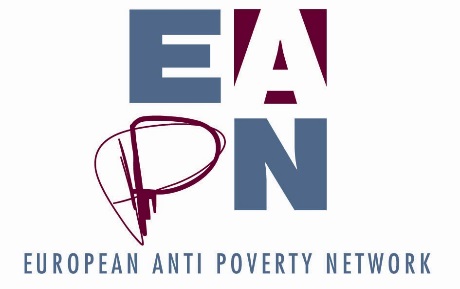 HANDBOOKFor the EAPN Executive Committee 2016-2018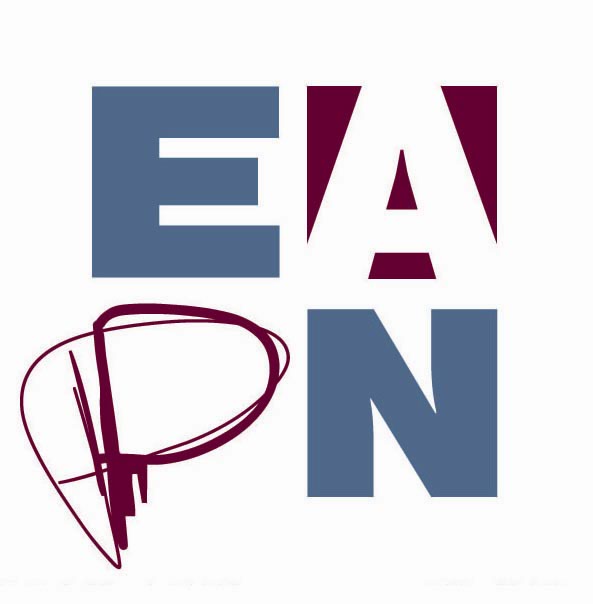 FOR INTERNAL USE ONLY EUROPEAN ANTI-POVERTY NETWORKRESEAU EUROPEEN  ASSOCIATIONS DE LUTTE CONTRE LA PAUVRETE ET L’EXCLUSION SOCIALESQUARE DE MEEUS, 18 – 1050 BRUXELLESTEL : 0032 2 226 58 50 –  FAX : 0032 2 226 58 69Email team@eapn.eu - Website: www.eapn.euHANDBOOK FOR THE EAPN EXECUTIVE COMMITTEE 2016-2018TABLE OF CONTENTS1. EAPN BACKGROUNDORIGIN AND DEVELOPMENT OF EAPN (not updated)	- 3 -EAPN STRATEGIC PLAN 2016 - 2018	- 8 -ANNUAL WORK PROGRAMME 2016, as submitted to the Commission	102. STRUCTURESTATUTES	45STANDING ORDERS	50EAPN ORGANISATION CHART	58ALLOCATION OF TASKS IN THE BUREAU 2015-2018	593. FINANCIAL MATTERSGENERAL FINANCIAL MATTERS (not updated)	602015 agreed budget	63NOTE ON THE WORKINGS OF THE EAPN FUND	804. ACTIVITIESEAPN GENERAL ASSEMBLIES	82SEMINARS / CONFERENCES	845. INFORMATION MATERIALEAPN INFORMATION POLICY (NOT UPDATED)	88EAPN – FRAMEWORK COMMUNICATIONS STRATEGY	916. PRACTICAL INFORMATIONRULES FOR REIMBUSEMENT	100THE ORGANISATION OF EAPN EVENTS	1037. WORKING GROUPSEXECUTIVE COMMITTEE MEMBERS	104MEMBERSHIP OF EAPN STATUTORY AND WORKING GROUPS - 2016	106CONCEPT NOTE OF THE MANDATE OF THE MEMBERSHIP DEVELOPMENT GROUP	109ORIGIN AND DEVELOPMENT OF EAPN (not updated)OriginThe creation of the anti-poverty network is the result of a convergence of interests on the part of the NGOs themselves and on the part of the European Commission.On the part of NGOs, there was an increased awareness in the nineteen eighties of the European dimensions of the fight against poverty, and the influence that Community policies could have on national policies. They realised that countless special-interest groups were already well represented in Brussels both in the commercial and non-profit sector, while people living in poverty and the organisations which work with them simply were not. That is the gap which the European anti-poverty network has been aiming to fill since its founding General Assembly held in Brussels in December 1990.Contacts and links between the Commission and NGOs involved in fighting poverty were stepped up during the eighties, particularly, but not exclusively, through the existence of the first two poverty programmes (1975-1980 and 1985-1989). At the same time the Commission became increasingly aware of the role of NGOs in the fight against poverty and on the need for all actors to work together. It felt the need for a body which would be broadly representative at European level of the many groups involved on the ground.The June 1989 colloquium  the creation of the Provisional Working Group (1989-1990)More than two hundred persons involved in anti-poverty action throughout the member states were brought together in June 1989 in Brussels with financial support from the Commission, organised by ESCAP. The gathering came to the conclusion that there was a need for a liaison structure between the many anti-poverty initiatives in the member states and the Community institutions in order to highlight and address the problems and realities of poverty within the development of Europe.To this end a provisional working group of eight persons, chaired by Hughes Feltesse (France) was appointed whose task was:to disseminate information on and promote the project of an “anti-poverty liaison” as widely as possible within each member state with particular attention to reaching to the most marginalisedto promote the constitution of national, regional and local anti-poverty networksto draft the terms of reference and the statutes of a European liaison committee of voluntary anti-poverty initiativesto prepare and organise a General Assembly of the “Liaison”  which would reflect the diversity of voluntary initiatives  involved in empowering the most disadvantaged.Creation of EAPN   developments  achievements To date:Constituent General Assembly December 1990EAPN was formally created then, with eleven national networks (the German national network joined in November 1992) and several European organisations. Its statutes contain the following objectives:to put the fight against poverty and social exclusion on the political agenda of the European Union to lobby for and with people and groups facing poverty and social exclusionto promote and enhance the effectiveness of actions against poverty and social exclusion  through transnational partnerships and exchanges of experience.Structuring and strengthening of the networkAt European level:EAPN was created in 1990 with eleven national networks. The German network was formed in 1991 and joined EAPN at the 1991 General Assembly. The Finnish and Austrian networks joined at the 1995 General Assembly. The Swedish network joined during the 1998 General Assembly. In recent years the enlargement of the EU has poised an additional challenge to EAPN and considerable work has been addressed to developing contacts with appropriate NGOs in the countries concerned in order to establish National Anti-Poverty Networks that would become members of EAPN.  An important first step in this direction was taken at our 2003 General Assembly when EAPN Bulgaria became a member of EAPN. At the 2004 General Assembly Networks from Hungary, Malta and the Czech Republic joined EAPN. Networks from Norway and Cyprus were welcomed into EAPN at the 2005 General Assembly. At the General Assembly of 2006 the Lithuanian Network joined EAPN.  Poland and Slovakia joined the Network in 2007, Romania in 2008 and Slovenia in 2009.Ten European organisations were members or observers at the constituting General Assembly of December 1990; as of June 2009 this number has grown to 23.EAPN set up a secretariat in Brussels in January 1992, first, with a director and a development officer, then an administrator and an executive secretary and, since August 1996, an information officer. Since then, the secretarial team has been reinforced by the hiring of additional personnel.  A complete list of the present members of the secretariat and their key areas of responsibilities is to be found elsewhere in this induction pack.    A training programme for EAPN members was set up in 1995 with one, then two training sessions per year. Several hundred members have benefited from it.At a national level, progress continues to be made in structuring and strengthening the national networks and, in some cases, accessing the financial resources necessary to operate (see section 4). Policy developmentEAPN has set up various working groups and task forces (see section 5) to help formulate policies as well as to serve as an exchange of experience between members.EAPN has published and circulated a large number of documents (position papers, working group reports, seminar reports, annual reports, declarations etc.)The main issues tackled have been:Minimum income, social protection, the reform of the structural funds, poverty and social exclusion in southern and peripheral countries, women and poverty, racism and poverty, economic exclusion and the right to work, the need for a European Anti-Poverty strategy, the Lisbon Agenda and the EU Inclusion strategy ( on Social Protection and Social Inclusion), the revision of the European Treaties, and the implications of EU enlargement.Lobbying/representationWith the institutionsRight from the start EAPN was closely involved in consultation over Commission policy on social exclusion (with the Commission’s communication on social exclusion of December 1992 and with the “specific social consultation” promoted by J. Delors at the Copenhagen conference in 1993).Relationships with the European Parliament: EAPN has taken part in several public hearings, has influenced a large number of resolutions and has obtained a high visibility in the European Parliament.Relationships with other institutions and in particular, the Council of Ministers, have been slower to get established; however increasingly strong links have been developed with the Presidencies, in particular through the European Meetings of People Experiencing Poverty (organised by the Presidency of the first half of the year) and the Round Table on Social Inclusion (organised by the Presidency of the second half of the year). The contact in relation to these meetings has often led to a strengthening of the engagement of EAPN in other actions under the Presidency programmes. In recent times EAPN has developed a strong inter action with the Social Protection Committee and to a lesser extent with the Employment Committee.EAPN has made a start in widening its institutional contacts beyond the EU Community institutions: the Council of Europe, (EAPN collaborated with the Council of Europe on their “Human Dignity and Social Exclusion” project and obtained Consultative Status in January 1998), the U.N (participation in the World Summit on Social Development in 1995 and the follow-up in June 2000 and January 2005)Co-operation with other organisations:Following the organisation of the social policy NGO Forum in 1994 organised by EAPN, the network was instrumental in the creation and development of the Platform of European Social NGOs (Social Platform) from 1995 onwards.  The Social Platform in turn has also developed contact with other NGO Families (Environmental, Human Rights and Development) through the Civil Society Contact Group. EAPN has been active on behalf of the Social Platform in this group. Other partners: In addition EAPN has sought to strengthen our contacts with the European Trade Union Congress (ETUC) with some success and with UNICE (European Employers Organisation) with little real success. Communication (see section 5)Network News/EAPN Magazine: since April 1992 Network News has been regularly published and distributed by EAPN.  Printed versions of this Newsletter are available in English and French.  Funding is available to National Networks to translate the Network News in their own language and where Networks take up this opportunity, electronic versions of the Newsletter in these languages are available.  Network News is now produced four times a year.  In 2009 EAPN has experimented with the production of an EAPN magazine which replaces the Network News. Since December 1997, the secretariat has published brief up to date news in ‘EAPN Flash’ twice a month for distribution by electronic mail. It is also available on the Internet.EAPN has had its own Internet site since May 1997. A new web site was created in 2005 which aimed at being a portal web site on poverty and social exclusion.  In 2007 there was a revision of the web site aimed at making the key work areas of EAPN more visible and allowing greater exchange between EAPN members.Since 2005 EAPN has produced an internal document ‘EAPN Policy Brief’ for people active in the European or National Administrations or working groups of EAPN.  This document aims to provide hey information about development and actions in the key policy areas impacting on the work of EAPN. Directory of members: a database with details about EAPN members was established in 1993 and has been revised once, in 1996. Two paper editions have been published and a version was available on Internet in June 1998. This information is now available on the EAPN website. The European institutional environment in which EAPN  developedAt first, thanks mainly to the impetus given by President Delors, EAPN grew in a climate favourable to developing action against poverty at European level.Several major conferences on social exclusion were organised by the Commission where EAPN’s whole Executive Committee was invited.A major political document was adopted by the Commission in December 1992 (Towards a Europe of solidarity - COM (92)542) about which EAPN was thoroughly consulted.Two important recommendations were adopted by Council in June 1992 (on minimum income and on the convergence of social policy objectives)A “specific social consultation” involving EAPN, COFACE, ETUC and UNICE was introduced after a major speech by Delors at the Copenhagen conference (May 1993). This constituted the culmination of this favourable climate, which had however, already started to decline, particularly following the Danish and French Maastricht referendum.Difficulties arose over the fourth poverty programme put forward by Commission in October 1993, never adopted by Council due to the opposition of Germany and the UK.The legitimacy of Community action against poverty and social exclusion began to be questioned. The observatory of national policies to combat exclusion was disbanded; the Interservice Group on exclusion within the Commission ceased to meet; the planned interinstitutional declaration on exclusion was abandoned.Things went from bad to worse with the legal action of the UK supported by Germany against the Commission over allegedly spending money illegally for anti-poverty projects in 1995 and 1996 and the European Court of Justice ruling of May 1998.The situation started to change following the signature of the Amsterdam Treaty in 1997, which provides in Article 136 for the Community’s social policy to include amongst its objectives the fight against exclusion, and provides in Article 137 for co-operation measures in the fight against poverty and social exclusion which can be adopted by qualified majority. It must be stressed that during the Intergovernmental conference which led to the Amsterdam Treaty, EAPN had conducted a long and vigorous campaign for the inclusion of the fight against poverty and social exclusion into the Treaty.Following the signing of the Amsterdam Treaty EAPN has campaigned for the implementation of article 137 with a European strategy against poverty and social exclusion .The conference organised by the Commission in May 1999 and the conference organised by EAPN in Helsinki in November 1999, ‘Social Exclusion in Europe – Time for Action’, were occasions to launch such a call. Significant steps in this direction were announced under the Portuguese Presidency part of the Lisbon Strategy and have been further advanced under the French Presidency with the adoption of objectives for the fight against poverty and social exclusion at the Nice European Council. This EU Inclusion Strategy base on National Action Plans on Social Inclusion has now become a main focus of the work of EAPN.  At European level there is a community action programme to support the strategy.  EAPN at European level and to varying degrees at member state level is actively engaged in the institutional arrangements to implement this strategy.  During 2005 and 2006 there was a major revision of this strategy under the banner of ‘streamlining’ which led to the creation of the Open Method of Coordination on Social Protection and Social Inclusion of which the National Action Plans on Inclusion remain a part.  This change and the general climate under the revised Lisbon Strategy (2005-2010) with its focus on jobs and growth has not been favourable to the fight against poverty but despite this EAPN has sought to maintain the issue of poverty and social exclusion on the EU Agenda.  Considerable process are still working at EU level, Peer Reviews, Thematic Years against poverty, Active Inclusion Recommendations, follow up on Minimum Income, Services. For EAPN one of the main difficulties is that the centrality of the National Action Plans for Inclusion has been lost in the process and as a result it has become harder to maintain dynamic for the EU process at National level. ConclusionThe challenge still remains to make sure that the Inclusion Policies are reflected in the broader objectives of the European Union and in particular in relation to the post Lisbon agenda, the Spring Council and the Broad Economic Policy Guidelines. It is hoped that the 2010 EU Year against Poverty and Social Exclusion can restore momentum to the EU Inclusion Strategy and ensure a stronger focus on actions to fight poverty and social exclusion and to create a more dynamic process for the engagement in particular of National NGOs in the process.  It is also essential that the end result of the dialogue about the future of the EU Constitutional Treaty strikes the right balance between its, social, employment, environmental and economic, policies.EAPN STRATEGIC PLAN 2016 - 20181. EAPN Mission StatementVision: The European Anti-Poverty Network (EAPN) is working for a democratic and social Europe, free of poverty and social exclusion.Mission:To promote and enhance the effectiveness of actions against poverty and social exclusion; To help shape social policies and design action programmes; To lobby for and with people and groups experiencing poverty and social exclusion.Values:  EAPN believes that poverty and social exclusion are a violation of fundamental human rights and thus a failure to respect human dignity.EAPN believes that poverty and social exclusion arise from complex and multidimensional processes that cannot be dealt with in isolation or on the margins.EAPN believes that people living in poverty and social exclusion have the right to participate in society and to have their views and experiences listened to and acted on. EAPN believes in gender equality, respect for cultural, religious and language diversity and non-discrimination. EAPN believes in the organisation of our work in a democratic and transparent way, which respects the different specific tasks and views of the different bodies and members that make up the Network.EAPN believes in seeking to work in partnership with other relevant actors sharing a common vision including actors within: state authorities, public sector bodies, European Union Institutions and with trade unions, academics and employers, other NGOs and movements. EAPN believes in the independence of Non-Governmental Organisations (NGOs) and that public authorities have a responsibility to create and adhere to frameworks which support civil dialogue and respect NGO autonomy. EAPN believes in the possibility to achieve a fairer sharing of wealth, opportunities and resources.Key MessagesParticipation of people experiencing poverty is key to understanding and addressing the causes of poverty and social exclusion.Realising social inclusion is part of the solution to Europe’s crisis.The fight against poverty is everyone’s responsibility and must be mainstreamed across all policies.More equal societies are better for everyone - A society that works for the prevention of poverty and social exclusion is an economically richer society that can allocate its financial resources in sustainable development and social cohesion, without spending its resources in trying to counteract the outcomes of poverty and social exclusion. The fight against poverty in Europe and the fight against poverty globally is part of the same struggle. 2. EAPN Strategic Plan 2016-2018Strategic Objective (SO) 1: More people with experience of poverty and social exclusion can actively promote fundamental human rights.Expected Outcomes (EO) EO 1.1.: People with experience of poverty and social exclusion are more aware of and able to claim their rights in order to regain dignity and confidence.EO 1.2.: People with experience of poverty and social exclusion are more empowered to participate actively in the design and implementation of ongoing and new policy making and monitoring processes.EO 1.3.: EAPN works to ensure the active participation of people with experience of poverty and social exclusion in the policy-making/decision and monitoring process.SO 2: EAPN influences EU and national policies to make progress on more effective solutions to fight poverty and social exclusion as well as to tackle its causes throughout Europe.EO 2.1.: Policy makers have an evidence and experience-based understanding of the social and economic causes of different dimensions of poverty and social exclusion in Europe and change policies accordingly.EO 2.2.: Progress is made towards the implementation of integrated anti-poverty strategies based on access to adequate income across the life cycle and quality services and jobs, throughout the EU.EO 2.3.: The policy-making process at the EU and national level, that impacts on poverty and social exclusion, is transparent and democratic and based on a systematic dialogue with people experiencing poverty and their organizations.EO 2.4.: EAPN contributes to the more effective monitoring of relevant policies and their impact on poverty and social exclusion throughout Europe. SO 3: EAPN is a member-driven organisation that has increased its recognition as a key civil society actor fighting poverty, social exclusion and inequalities.EO 4.1.: EAPN operates more effectively as a network of members.EO 4.2.: EAPN receives high public recognition as key player in subjects related to the fight against poverty, social exclusion and inequalities.EO 4.3.: More policy makers recognise EAPN’s expertise in the fight against poverty, social exclusion and inequalities.EO 4.4.: The impact of EAPN’s advocacy efforts is increased by the synergies created through strategic coalitions with other civil society actors and/or strategic partners. ANNUAL WORK PROGRAMME 2016, as submitted to the Commission                  Area 1. EU-level networks active in the promotion of social inclusion and poverty reductionFor each of the 4 priorities indicated in point IV of the call VP/2015/010, 
the annual work programme contains the list of strategic objectives and expected outputsTo be filled by all applicants2. Risk ManagementNo more than two paragraphs presenting the internal process in place designed to identify and assess future risks that could impair the performance of the Partner Organisation and the mitigating actions to respond to such risks.In 2013, the Director of EAPN examined the exposure to risk in the past and whether some of the risks had materialised and with what consequences (i.e. employees leaving unexpectedly; expected funding did not come through or too late). She also looked at what actions had been taken and the likelihood of that happening again.  On the basis of her assessment, she identified possible risks: loss of income; shortage of cash, new decision-makers in relevant public bodies, membership issues, etc.  These were then used to serve as the basis for examining potential risk factors.  The Director reported these factors to the Bureau and the Executive Committee. The Bureau is mandated to deal with such emergencies, but needs to report them to the Executive Committee. With a new Executive and Bureau in place since July 2015, the Director will undertake to develop a swot analysis and report the Bureau and Executive in October 2015 in order to minimize risks in 2016 and develop adequate responses to perceived risks. 3. Monitoring systemPlease describe your monitoring system (taking into account also the Performance Measurement Plan as described in the 4-year work programme).Quantitative monitoring:All meetings, conferences and engagements that EAPN participates in are recorded and put into a database. So are press articles, web activity, distribution of printed materials, participation of members and Secretariat in EAPN’s meetings, participation of members and Secretariat in EU level events, and participation at our public events.  These statistics are compared to the statistics of previous years. If there are great deviations, the reasons for that will be analysed and if needed corrective actions will be taken. The results of evaluation are also monitored carefully.Qualitative monitoring:EAPN members are required to submit yearly reports as to their activities.  These national reports are evaluated taken the performance measures into account.  Members also receive questionnaires relating to their engagements at national level.  All EAPN meetings are evaluated by the participants as to their effectiveness, meeting the specific objectives.  The same holds true for statutory meetings or meetings of the EU Inclusion Strategies Group which provide essential feedback on performance.  EAPN held Strategic Congress in 2015 to develop a new strategic plan for 2016-2018.  The new strategic plan will be accompanied by a set out expected outcome which will have concrete qualitative and quantitative indicators allowing for a more structured monitoring.All meetings are minuted and are also put into a database.  Regular meetings on performance with the secretariat as well as between the secretariat and the Bureau of EAPN provide space for evaluation and reflection to redress performance. In all cases, the performance measures guides the system.4. External evaluationPlease indicate how and when the external evaluation will be carried out, to which extent will use the results of the monitoring system put in place, and also how it will help to report on performance.EAPN has put in place an external evaluation process beginning with 2013, which aims to identify the way EAPN is implementing its Strategic Plan objectives and the priority areas to be taken up in the revised strategic plan 2016-2018. An external independent evaluator was hired to collect data internally, to assess the organisation’s performance measures as indicated in the Quadrennial Strategic Action Plan. The process began with desk research and analysis of all the evaluation and performance monitoring data available to EAPN from meetings, groups, external representation work. Furthermore, a questionnaire and interviews with members and representatives of statutory bodies and the secretariat were organized. The independent evaluator carried out an extensive external evaluation research through several interviews with decision-makers from EU institutions and from other stakeholders cooperating with EAPN. The Executive Committee of EAPN agreed on the final evaluation which then was the basis for the discussion of a new strategic plan. The new work programme for 2016 takes account of a findings of the external evaluation that more training and visibility is needed to promote Europe 2020.  STATUTESInternational Non-Profit AssociationEuropean Anti-Poverty NetworkSTATUTES Name and registered officeArticle 1There is hereby established an international non-profit association with the name "Réseau européen des associations de lutte contre la pauvreté et l'exclusion sociale", governed by Title  provisions of the Law of 27 June 1921 and 2 May 2002 on non-profit associations, foundations and international non-profit associations.The English name of the association is. European Anti-Poverty Network.The network’s acronym is derived from the English name, i.e., “EAPN”.Article 2The registered office of the association shall be in . It is currently situated at Square de Meeûs 18 – 1050 . The registered office may be transferred to any other location in this conurbation by ordinary resolution of the Executive Committee published in the Schedules to the Moniteur belge (Belgian official journal) of the month in question. The General Assemble will ratify changes of the registered office in the statutes on its first meeting that follows. Title II: PurposeArticle 33.1.	The international association is not established for commercial return. Its purpose is to establish across Europe a democratic and effective network of voluntary groups or non-governmental organisations (NGOs) working against poverty, which shall primarily be an expression of the desire of people experiencing poverty to initiate and effect change in the structures that keep people in a marginalised position. The explicit and main purpose of groups that join the Network must be to empower people and groups experiencing poverty and social exclusion to fulfil their responsibilities, to exercise their rights, to break their isolation and counter their social exclusion. 3.2.	The Network shall pursue three main objectives:To promote and enhance the effectiveness of actions against poverty and social exclusion; To help shape social policies and design action programmes To lobby for and with people and groups experiencing poverty and social exclusion. The Network may achieve its objectives through the organization of any kind of activities in all policy spheres relating to the lives of people enduring poverty, including but not limited to task forces, seminars/workshops, conferences, training, awareness-raising campaigns, and the like.The international association can develop all kinds of activities that contribute directly or indirectly to the realisation of the non commercial purposes, including commercial activities and for profit products, within the frame of the law, whereby the full profit will be used for the realisation of the non profit purposes.Title III. MembersArticle 4The association shall be composed of at least three members, and shall have two categories of membership: full and associate membership.Only full members will have all the rights given to the members according to the law and the present statutes.Article 5Full members are persons or entities legally constituted pursuant to the laws and customs of their country of origin, which were approved by the General Assembly as either a) a representative EAPN network in a Member State of the EU or a country applying for membership of the EU, or a country of the European Free Trade Area, also known as a “National Network”, or b) a European organisation concerned with the fight against poverty and social exclusion having members and carrying out activities in at least a fixed number of Member states of the EU, the number of which will be determined in the standing orders.Associate membership may be granted to persons or entities legally constituted pursuant to the laws and customs of their country of origin, which were approved by the General Assembly as a representative EAPN network in a European country which is neither a member nor applying for membership of the EU. Associate members shall not have voting rights.The European Organisations who are members of EAPN shall constitute the Assembly of the European Organisations to facilitate their collective participation in the network.Article 6The General Assembly shall decide on the admission of new full and associate members and the expulsion of full and associate members by ordinary majority vote of members present or represented.The expulsion of full and associate members from the association may be proposed by the Executive Committee, after having heard the defence of the party concerned. A full or associate member may only be expelled by the General Assembly by a majority of two-thirds of the votes of members present or represented. Members who cease to be part of the association shall have no rights over its assets. Full and associate members may resign from the association by registered letter sent to the President; such letter must be received by the President at least two weeks before the annual General Assembly.Title IV: Membership feeArticle 7Full and associate members are not required to pay a membership fee to the Network, but are invited to pay a voluntary contribution of an amount set by the General Assembly on a proposal from the Executive Committee.Title V: General AssemblyArticle 8The General Assembly shall possess the full range of powers necessary to attain the association's purpose. It shall be composed of all the full members (associate members may attend without the right to vote). Its exclusive areas of competence include:changes of the statutes.the nomination and withdrawal of administrators.if needed, the nomination and withdrawal of the commissioners the discharge of the administrators and commissioners.the approval of the budgets and accounts.the dissolution of the international association.the exclusion of a memberthe change from an International Association to a company with a non-profit  engagement.In all other matters where the statutes demand it.Article 9The General Assembly shall by law convene under the chairpersonship of the president of the Executive Committee, once a year at the registered office or the place indicated in the notice of the meeting. The notice shall be signed by the president of the Executive Committee or two administrators. It shall be sent out in writing (by email) thirty days before the date of the assembly and shall contain the date, the venue and the agenda. An extraordinary General Assembly may also be called on the request of one fifth of the full members. Article 10Any full member may appoint another full member to represent them in the General Assembly by special written proxy, but  hold more than one proxy. The quorum for the General Assembly shall be two-thirds of the members from National Networks present in person or by proxy.Article 11Other than in exceptional cases provided for in these Statutes, resolutions shall be passed by ordinary majority of the full members present or represented, and shall be communicated to all members. The Assembly may transact only the business entered on its agenda. Resolutions passed by the General Assembly shall be recorded in a register signed by the president and kept at the registered office of the association where it shall be available for inspection by full and associate members. Title VI. AdministrationArticle 12The international association shall be administered by an Executive Committee composed of administrators whose number shall be fixed as follows: one member proposed by each National Network and a number of members proposed by the European Organisations. The number of administrators from the European Organizations shall not exceed one-fifth of the number of administrators from the National Networks. The Executive Committee shall consist of at least 20 individuals.The administrators shall be appointed by the General Assembly for a renewable three-year term of office. The administrators may be dismissed by the General Assembly by resolution passed by a majority of two-thirds of the full members present or represented. As long as the General Assembly hasn’t proceeded to put in place the new Executive Committee at the end of the mandate of the Administrators, these will continue to execute their mandate pending a decision of the General Assembly.Article 13The Executive Committee shall elect from amongst its number by ordinary majority a Bureau comprising a president, and vice-presidents whose number shall be determined by the Executive Committee and between whom shall be allocated at least the following duties: support to the presidentship, secretary and treasurer. Article 14Executive Committee meetings shall be called in writing (by email) by the president. It shall meet at least four times a year.  be represented by another administrator, but  hold more than one proxy. The quorum for the Executive Committee shall be at least two-thirds of its members present in person or by proxy provided that at least two-thirds of the members from National Networks are present in person or by proxy.Article 15The Executive Committee shall possess full management and administrative powers other than those vested in the General Assembly.  It may delegate the day-to-day management to the Bureau, or to its president, an administrator or an official-in-charge. It may also confer special and specific authority to one or more persons on its own responsibility. Article 16The Executive Committee shall pass its resolutions by a simple majority of members present in person or by proxy. If there is an equal number of votes, the president shall have a casting vote.Article 17Except where special powers have been granted, all instruments binding the association shall be signed by an administrator appointed by the Executive Committee who shall not be required to prove his authority to third parties.Article 18Legal proceedings whether as plaintiff or defendant shall be conducted by the Executive Committee represented by its president and an administrator or any other agent appointed by the committee for the purpose.Title : Budget and accountsArticle 19The financial year starts on the 1st of January and ends on the 31st of December.The Executive Committee shall submit for approval to the General Assembly the accounts for the preceding financial year and the budget for the next financial year. The annual accounts of the international non-profit association, established in accordance with Article 53 of the Law, must be submitted annually to the Ministry of Justice.Title VIII: Amendments to the statutesArticle 20 (former article 11.1)A proposal to amend the Statutes may only be made by the Executive Committee or at least one-fifth of the full members of the association. The Executive Committee must bring it to the attention of the full and associated members of the association at least three months before the date of the General Assembly called to decide on that proposal.An amendment of the Statutes must be passed by a majority of two-thirds of the votes present or represented. If a modification is related to the purpose or objectives in view of which the International association has been founded, it cannot be adopted unless by at least a four/fifths majority of the votes of the full members present or represented. Should such General Assembly not contain two-thirds of the full members of the association, a new General Assembly shall be convened on the same conditions as above, and it shall decide conclusively and validly on the proposal in question regardless of the number of members present or represented. The second meeting cannot be held earlier than 15 days after the first meeting. The resolution is deemed to be accepted if it has been accepted by two/thirds of the votes of the full members present or represented.Amendments to the Statutes must be submitted to the Ministry of Justice and be published in the Schedules to the Moniteur belge (Belgian official journal).Title IX: Dissolution of the international associationArticle 21 (former article 11.2)Should the Network cease operations or be dissolved, the same procedure shall be followed as for an amendment of the Statutes concerning the purpose of the international association.The General Assembly or competent adjudicatory body shall appoint one or more liquidators, who shall possess the fullest powers necessary to realize the assets and discharge the liabilities. All funds, moveable and immovable property occupied by or under the control of the Network as agent, user or in any other capacity shall be returned to their rightful owners; contributed assets shall be returned to the contributors.The Executive Committee or the liquidator(s) shall apply the net balance of the association’s assets to a non-profit activity as similar as possible to the purpose of the association.Title X: Standing OrdersArticle 22The Executive Committee may put forward standing orders to the General Assembly. Changes to these standing orders may be accepted by simple majority of the full members present or represented.Title XI: General provisionArticle 23All matters not otherwise provided for in these Statutes, in particular all publications to be effected in the Schedules to the Moniteur Belge (Belgian official journal), shall be disposed of in compliance with law. STANDING ORDERSAs amended at the 2015 GAEUROPEAN ANTI-POVERTY NETWORKSTANDING ORDERSI. NAME, REGISTERED OFFICE, PURPOSE, FUNCTIONSArticle 1The European Network is called in English "European Anti-Poverty Network”, and in French "Réseau Européen des Associations de Lutte contre la Pauvreté et l'Exclusion Sociale".Article 2The Network shall define actions to be undertaken and pursue specific programs and projects adopted in accordance with the procedures laid down in the Statutes and these Standing Orders.Article 33.1. In accordance with its objectives, the Network can fulfil the following functions for the benefit both of its members and more generally all people and groups experiencing poverty and social exclusion within the European Union:3.2. Liaison and development:helping to develop local, regional, national and transnational networks between voluntary initiatives and non-governmental organisations (NGOs) fighting poverty and social exclusion;promoting training initiatives for those who are active in the fight against poverty;facilitating access by grass-roots groups to the different services and forms of support provided by the European authorities;running forums for discussion, debate, and exploring and sharing approaches and practices;liaise between the voluntary groups and non-governmental organisations (NGOs) with the European political and administrative authorities in connection with the implementation of all policies.3.3. Communication:setting up a central tool for collecting and disseminating relevant information;improving the collection, performance and processing of information needed for action, including surveys, research and statistics on all the factors that have a bearing on the success of policies, actions and interventions;circulating information to voluntary groups and non-governmental organisations (NGOs) fighting poverty and social exclusion through their networks;organising exchanges of different experiences and practices in the fight against poverty and social exclusion;informing members about events and work in progress or in preparation.3.4. Monitoring and exploration:monitoring the preparation, design and implementation of directives, action programs and any other measures in all policy spheres relevant to the fight against poverty and social inclusion;identifying trends and developments in all policies pursued at European level and in the social practices implemented in the field that are likely to impact on the rights and the living conditions of people and groups experiencing poverty and social exclusion, as well as on the means of action by anti-poverty initiatives and non-governmental organisations (NGOs); analysing developing needs, identifying appropriate responses to them, and determining the viability of new solutions; collecting and analysing European and national studies and surveys that are relevant to the fight against poverty and social exclusion.3.5. Influencing policy:analysing current issues that affect people and groups experiencing poverty and social exclusion or anti-poverty voluntary groups and non-governmental organisations (NGOs); evaluating policy responses to these issues, and on the basis of this, making proposals to public authorities, voluntary groups and non-governmental organisations (NGOs); analysing European legislative proposals, recommendations and programs; suggesting new measures or changes to existing and draft measures, and specifying the most relevant policy options;-centralizing its members’ proposals on problems that affect people and communities experiencing poverty and social exclusion or anti-poverty groups.3.6. Lobbying for people and groups experiencing poverty and social exclusion:organizing transnational campaigns;lobbying to get proposals and measures (directives, regulations, resolutions, recommendations, etc.) adopted by the European authorities; lobbying in each Member State for the effective implementation of measures taken by the European Community bodies that are deemed to be in line with the objectives pursued by the Network.3.7. Representation and interfacing:representing anti-poverty voluntary initiatives and non-governmental organisations (NGOs) vis-à-vis all the authorities, institutions, bodies, undertakings, etc. having responsibilities at European level;acting as an interface with the European authorities on all measures likely to affect the field of poverty and social exclusion.3.8. EAPN will support its members with its experience in order to make points 1, 2 and 3 of Article 3 possible to achieve in practice.II. MEMBERSArticle 4Members of EAPN are:National Networks (one for each country) of voluntary organisations and grass-roots groupsEuropean Organisations4.1. EAPN expects that its members will:work to actively support EAPN’s activities.work to bring attention to EAPN’s activities in their own country or organisation.work to promote the active participation of people experiencing poverty and exclusion and the organisations in which they participatebe open to cooperation with a wide range of anti-poverty NGOs in their country.contribute to framing EAPN’s policy positions.be able to establish links between the reality of poverty in their own country and the positive or negative impact of the EU on that reality.4.2. EAPN pledges to its members that it will:work to maximise the active involvement of its members in all EAPN activities.work to promote its members’ activities.work to provide members with information and support that will assist them in their work.work to make the activities of its members more visible at European level.4.3. In order for a European Organisation to be considered for membership of EAPN it must have members and be carrying out activities in at least 50 per cent of the Member States at the time of their application, except for organisations which became members prior to July 2015.. GENERAL ASSEMBLYArticle 5The General Assembly comprises four categories of participant:the full members;the associate members; observers: individuals or bodies that are invited to participate in assemblies without voting rights;experts: individuals or bodies requested by the Executive Committee or General Assembly to give an opinion on an issue that their expertise may help to address at the Executive Committee or General Assembly meeting, without voting rights.Article 6  6.1. The delegates of each National Delegation shall be elected by and from within the national networks.  The Executive Member will be one of these delegates.  The ratio of their votes shall be proportional as follows:  Germany, Spain, France, Italy, United Kingdom, Poland: 8Belgium, Greece, Hungary, Netherlands, Portugal, Czech Republic, Romania: 6	Austria, Bulgaria, Denmark, Finland, Ireland, Lithuania, Norway, Serbia, Slovakia, Sweden: 4Cyprus, Estonia, FYROM, Iceland, Latvia, Luxembourg, Malta, Croatia: 26.2. Each European organisation member shall send one delegate to the General Assembly, with voting rights.  6.3. The national networks shall elect the non-voting national delegations of associate members. The number of delegates shall be discussed at the same time of admission as an associate member.Article 7The members delegated to the General Assembly and the Network’s governing bodies do not sit as representatives of organisations or groups but take part in the interests of action against poverty and social exclusion.Article 88.1. The quorum for the General Assembly is at least half of its full members to make it valid. Two-thirds of the National Networks must be represented in this quorum.8.2. The total votes that may be cast by the representatives of the European organisations may not exceed one-fifth of the total votes that may be cast by all members of the General Assembly.8.3. Resolutions shall be passed by ordinary majority unless a different majority is expressly provided for.Article 99.1. Pursuant to article 3 of the Statutes and article 3 of the Standing Orders, the General Assembly shall discuss the Network’s policy guidelines and the means by which to achieve its objectives.9.2. The General Assembly shall elect an Executive Committee from amongst its members for a mandate of three years9.3. The General Assembly shall discuss and approve the annual work programme of EAPN and set the priorities.9.4. The General Assembly shall approve the annual report on activities submitted by the Executive Committee.9.5. The General Assembly shall examine the progress reports on network development presented by each National Delegation.9.6. The General Assembly shall approve the closed-off accounts and shall vote on the budget forecasts for the following year submitted by the Executive Committee.9.7. The General Assembly shall approve the additional rules to the Statutes drawn up by the Executive Committee.9.8. The General Assembly shall transact all business not specifically reserved for other bodies, and all items entered on its agenda.9.9. Motions for resolutions shall be tabled at least four weeks before the commencement of the General Assembly.Article 1010.1. The General Assembly shall meet on the requisition of the Executive Committee's Bureau, or a majority of Executive Committee members, or one-third of the members delegated to the General Assembly.10.2. The General Assembly shall meet at least once a year to conduct a previously set order of business sent out to members at least one month in advance of the meeting.IV. EXECUTIVE COMMITTEEArticle 1111.1. If a candidate put forward by a National Delegation is not approved by majority vote of the General Assembly, the National Delegation shall be asked to make another proposal.11.2. The candidates put forward by the group of European organisation members shall be elected separately. If any candidate fails to win a majority of votes in the General Assembly, the group of European organisation members present shall be asked to put forward new proposals for the candidate(s) not accepted11.2.1. European organisations are entitled to six places in the Executive Committee. They can also nominate 2 substitutes to replace existing EOs on the EXCO, should they be unable to attend.11.2.2. The European organisations which are members of EAPN will meet at least three times a year, facilitated by EAPN staff, to organize their input into the statutory matters of EAPN collectively. 11.3. If an Executive Committee member from a National Delegation stands down, the National Delegation shall be asked to appoint a new member to occupy his/her seat on the Executive Committee. Such appointment must be ratified by the following General Assembly.11.4. If an Executive Committee member from the group of European organisations stands down, the group of European organisations shall be asked to appoint a new member to occupy his/her seat on the Executive Committee. Such appointment must be ratified by the next following General Assembly.11.5. If an Executive Committee member from a National Delegation fails to attend three consecutive meetings, the National Delegation shall be asked to appoint a new member to occupy his/her seat on the Executive Committee. Such appointment must be ratified by the following General Assembly.11.6. If an Executive Committee member from the group of European organisations fails to attend three consecutive meetings without notifying the secretariat and without valid reason, the group of European organisations shall be asked to appoint a new member to occupy his/her seat on the Executive Committee. Such appointment must be ratified by the following General Assembly.11.7. The powers of the Executive Committee members so elected shall come to an end when the term of office of the outgoing members normally expires.Article 12The Executive Committee is competent to:execute the General Assembly's decisions;elect the Bureau members and represent the network;take initiatives under the general policy guidelines laid down by the General Assembly and in pursuance of article 3 of the Standing Orders; prepare, convene and suggest an agenda to the General Assembly;represent the Network between General Assemblies;sign agreements and contracts that are necessary to the normal conduct of its activities;manage the human, technical, material and financial resources at its disposal to -monitor the implementation of the EAPN Fund;the appointment of the Director should be confirmed by the Executive Committee on the basis of a proposal from the Bureau following an open recruitment procedure.Article 13Meetings of the Executive Committee shall be held whenever voted for by a majority of its members, or on the President's request. The Executive Committee shall meet at least three times a year. The quorum for the Executive Committee shall be at least half its members present in person. Article 14Executive Committee decisions are taken by ordinary majority. If there is an equal number of votes, the President shall have a casting vote.Article 15The official languages of the Network are the official languages of the Member States of the European Union. The working languages of the Executive Committee and all the working groups/task forces are at least, and when enough resources available, English and French. If there will be not enough resources, namely for interpretation, the best common language should be used. Other EAPN meetings held in countries where neither French nor English is the official language may also take place in that country’s language when enough resources are available or sufficient co-funding can be found.  Efforts will be made to address the language needs of countries which are neither French-speaking nor English-speaking in order to ensure effective participation by all.Article 16The minutes of each Executive Committee meeting shall be drawn up and made available to the members after approval by the Executive Committee. The draft should be made available within a period of 30 working days after the meeting took place. After approval by the Executive Committee, the approved minutes should be available in a special book which shall be kept by the secretariat and also accessible in the members’ room of the EAPN website.Article 17The Executive Committee shall inform the European Network about the structure and functioning of the national networks, and the European organisations, the development and operation of which are included in the objectives of the European Network. Where such networks and European organisations have their own Statutes, the Executive Committee will determine whether they are compliant with those of the European Network. In the event of serious inconsistency, the matter will be referred to the General Assembly.V. BUREAUArticle 18The Bureau comprises a number of seven members. There will be a President and six Vice-Presidents, acting collectively, and supported by the staff, to manage the smooth operation of the affairs of the EAPN as manifested by its Executive Committee and staff.Article 19 The Bureau shall be responsible for:Preparing Executive Committee agendas and preparing recommendations for actionEnsuring implementation of Executive Committee decisionsThe Bureau has a key role in representing EAPN externally Managing and supporting the work of the Director, engagement in the appointment of other key staff positions, dealing with staff complaintsMonitoring the financial management of EAPN including the monitoring of the EAPN FundThe Bureau has a vote engaging in the management of the FundThe Bureau shall undertake key functions in between Executive Committee meetings and if decisions are required at short notice these should be reported back to the Executive Committee.V1. STRATEGIC CONGRESSArticle 20At least every third year a Strategic Congress will be held before the General Assembly of that year, to review EAPN’s over all development and to propose a strategic plan for EAPN for the following three years and any necessary major changes in working structures needed to implement the strategic plan.  The Strategic Congress can also propose and discuss changes to Statutes and Standing Orders that will be decided at the following General Assemble.  The Executive Committee will prepare the agenda and proposals for the strategic congress.Article 20.1The number of delegates for the Strategic Congress will follow the same rules of the ones established for the GA (article 6.1)Article 20.2 The European organisations will be represented by one person per organisation and each delegate will have voting rights. V11. FINANCIAL PROVISIONSArticle 21The resources of the Network may include:	voluntary contributions from members, subsidies, donations, subscriptions, legacies, gifts, offerings and contributions from public or private legal entities or individuals; exceptional resources, such as loans;income generated by goods and assets belonging to the Network; the proceeds of payments for services provided.ALLOCATION OF TASKS IN THE BUREAU 2015-2018GENERAL FINANCIAL MATTERS (not updated)How is EAPN fundedSince the start, EAPN has been funded through the Community budget on the basis of a yearly contract negotiated between the Commission and EAPN. Up to 1996-1997 this funding came from the budget line which covered “actions against poverty”. In1997-1998 EAPN was funded through the line covering cooperation between charitable organisations (declaration23). From 1999 until 2002 EAPN was funded under preparatory actions for social exclusion. From 2003 to 2007 EAPN was funded under the Social Exclusion Programme which exists to support the EU Inclusion Strategy. In 2006 the Commission introduced a new programme called ‘PROGRESS’.  This programme will merged several programmes in the social field, including the Social Exclusion Programme into one single programme.  This programme will run from 2007 to 2013 and covers the areas of employment, social protection and inclusion, working conditions, diversity and combating discrimination and equality between women and men.  Since 2008 EAPN has been funded under this programme following an open call for proposals for funding for European Networks.  The call for proposals covers a partnership agreement with the Commission for three years subject to agreement of annual work programmes. Within the Commission the contract is managed by the “social protection and integration” unit within Directorate E of the Employment and Social Affairs and Equal Opportunities DG.Each time EAPN must provide a written report on activities together with a report on budget execution which must be approved by the Commission before funds are released.This grant form the Commission covers approximately 85% of the core running costs of EAPN the additional 15% must come from other sources.  The membership contribution and co-financing of EAPN (Europe) events (seminars, general assembly, working group meetings), national or local financial support for the preparation and follow up of the European meetings of people experiencing poverty are needed to raise this level of matching funds.  The grant from the Commission specifically prohibits support for the operation of the National Networks.   EAPN’s budget has increased regularly since the first year of funding. However given the enlargement of the Network, to working in 27 and more countries, in relative terms our budget is not as generous and this may create difficulties in meeting expectations which have developed since the foundation of EAPN.* Budgeted figures – not actualFunding for the European Meetings of People Experiencing PovertyFunding for the European Meetings of People Experiencing Poverty also comes from the PROGRESS programme.  This funding comes from a part of the programme where only countries holding the Presidency of the EU can apply. The Presidency country is responsible for meeting the matching funds requirements under this grant.  The practice at present is that EAPN agrees a contract with the Presidency country concerned to assist them with the content and practical arrangements of this meeting including the payment of the vast majority of the invoices related to the meeting.  As the Presidency takes care of the matching funds requirements EAPN is 100% funded in relation to its activities for this European Meeting.Support for the preparation and follow up of these European meetings comes from the EAPN core budget and therefore needs matching funds (see separate document on Funding available to National Networks).  Specific fundingEAPN has managed to raise additional funds for other specific activities.  In the past this has included additional funds from the Commission to fund its training programme during two years, through the budget line on “co-operation with NGOs” (declaration 23). Since then the training programme has been funded as part of the overall EAPN budget. In addition, EAPN received funding in the context of the European Year Against Racism (for the organisation of a seminar and the publication of a report in several languages), and has also successfully obtained funding under the call for tender on ‘social exclusion’ of November 1998; this was used to prepare and organise the Helsinki conference which took place in November 1999.  In recent times EAPN has received funding from DG Research for a research work on local actions in the fight against poverty and exclusion.  More recently EAPN has received a grant of 10.000 Euro from the King Baudouin Foundation to assist with its work for the EU Year against Poverty and social exclusion in 2010.Past Problems caused by lack of legal baseA legal base for expenditure of the Community budget can only be provided by an act of the Council of ministers: a decision, a directive or a regulation. A resolution or a recommendation does not constitute a legal basis.The UK Government took the Commission to Court about spending money illegally on poverty programmes in the 1995 and 1996 budgets. The Court ruled in favour of the United Kingdom in May 1998, which led the Commission to freeze budget lines. The Council, the Parliament and the Commission, under pressure from the NGO members of the Platform, including EAPN, reached an inter-institutional agreement whereby anti poverty activities can be funded as preparatory actions for three years, pending the application of the new Article 137 of the Amsterdam Treaty. The Progress Programme gets its legal base from this article.Diversifying sources of fundingThe Executive Committee recognised early that it was necessary to diversify sources of funding. A working group on funding was set up in 1992; this did not provide practical conclusions. In 1995 the Executive Committee commissioned a study on funding assessment for EAPN, from Margo Gorman, a consultant, former General assembly delegate of the UK network. She produced a report which is available from the secretariat.As a follow-up to Margo’s study and as a result of the contacts with private funders which she initiated, the EAPN bureau met with a number of corporate representatives in September 1996. However these contacts have not been fruitful so far.In 2001 EAPN employed a Fundraising officer but this approach was also not successful in diversifying our funding sources.  A voluntary contribution from national networks was introduced for the first time during the year 2000-2001 following the decision of the General Assembly in 1999. The amount is presently fixed at 200 EUR per delegate to the G.A.The question of finding stable on going sources of funds other than from the Commission remains an on going challenge for EAPN.  To try to meet this challenge presently EAPN is working on the idea of an EAPN Fund within the King Baudouin Foundation and is presently seeking Patrons and original donors to establish this Fund. 2015 agreed budgetNOTE ON THE WORKINGS OF THE EAPN FUNDThe objective of the fund (from the official statutes of the Fund) To support the fight for a social Europe free of poverty through: Ensuring the development of EAPN and its National Networks as a strong alliance of anti-poverty NGOs contributing to the participation of people experiencing poverty. Supporting the anti-poverty work of EAPN and its National Networks and to increase the impact of participation of people experiencing poverty in all matters and policies that affect them and the communities in which they live.Sponsoring a biennial Prize for Innovation from Transnational Learning in the Fight against Poverty and Social Exclusion in Europe. Management of the FundI person appointed by KBF (Stefan Scheffers) 4 people appointed by EAPN: President, Treasurer, Director and one from the Exco (currently there is a vacancy for the treasurer and the person from the Exco) These five people agree:2 independent people for the fund Management (currently the representative of HRH Princess Astrid of Belgium – the representative does not attend but should be periodically kept informed of developments with the Fund. We need now to meet to report and to check that it is still ok to name HRH as a supporter of the Fund)  and Jerome Vignon former Director Social Inclusion EU CommissionAn independent Chairperson (Hugh Frazer) Staff support for the fundKBF provide some staff support for the fund, to call and host meetings, record decisions taken, manage the funds available, follow up grants from the fund. For this the charge an annual fee of 5% of the funds allocated in that Year.EAPN appoints staff to support the work of the fund (at the moment Fintan two days per Year.There are no other costs associated to the running of the fund. We organise meetings to coincide with Bureau meetings to ensure no extra costs and members of the fund management committee work in a voluntary capacity and are not reimbursed for out of pocket expenses for attending meetings.  Decision Making Informally, items for decision are prepared in advance of the meetings of the Fund Management Committee. The members of the Fund Management Committee and the appropriate group/s in EAPN (Bureau, previously Exco subgroup on finance and funding and for broader decisions Exco) are circulated with information and exchanges are had to feed into the formal decision making.Formally, all decisions are taken at the Fund Management Committee Where does the money come from?Donations to the EAPN Fund can be made to the account  of the King Baudouin Foundation, Rue Brederodestraat 21 , 1000 Bruxelles, Belgium Account no: 000-0000004-04, Iban BE10 0000 0000 0404 – BIC : BPTOTBEB1 (Banque de La Poste Rue des Colonies (P28), 1000 Bruxelles) with the reference “S20750- EAPN Fund "Donors will have the possibility to use the Transnational Giving Europe (TGE) network or the King Baudouin Foundation United States (www.kbfus.org) for cross-border donations to support the Fund, if they are resident in one of the TGE countries or taxpayers in the USA.In reality the biggest donations have come from uncommitted funds available in EAPN. Grants from the FundThe donations received in any particular year are available to be used for grants in the following Year.There is an agreement in principle (this could be reviewed) that the total amount available to be spent for grants each year would be broken down in the following manner:10% for building capital (can be spent in Years when little is available from the fund or can be used for Loans to EAPN NN led  transnational exchange projects)40% National Networks solidarity Grants (there is an agreed process and procedure for applying for these grants that should be reviewed each time there is a call) 10% for European Organisations Solidarity Grant (we have no agreed procedure for this at the moment and as the amounts available is so small, little purpose to agree a procedure)5% EU alliance building (can link to an item in our core work programme and thus become matching funds for EAPN)5% International Alliance Building (again could support work of core work programme and become matching funds)10% for direct support for participation of people experiencing poverty (is needed for uncovered costs associated to the annual PeP meeting)5% EAPN Prize 10% X Factor (to cover some unexpected opportunity EAPN may receive which can’t use other funds for)5% administrationThere has been an effort to match spending from the funds to this principled agreement but in Years where small amounts are available overall, not all the areas have had funds allocated and the amounts not used have been allocated mainly to  National Networks Solidarity Grant and to the PePGrants which have been allocated EAPN GENERAL ASSEMBLIESBilbao, 4 July 2015	The EAPN – The Road Ahead: Fighting to Erase Poverty; Fighting for a Life in DignityTallinn, 28 June 2014Europe 2020 – EAPN’s Mid-term Review and the European ElectionsSerbia, Belgrade, 15 June 2013Fighting for a more social Europe!Sandvika, 7-9 June 2012Time of Crisis – Time for ChangeLisbon, 16-18 June 2011Europe needs a new Heart: The Community and Voluntary Sector and the fight against poverty and social exclusion: priorities, strategies, objectives, actions…Limassol, 10-12 June 2010	EU Year 2010: Building a Europe for All: How can 2010 contribute to the fight against poverty and social exclusion amongst migrants? Vienna, 11-13 June 2009	Social Progress in a Time of Crisis: Imagining the EU We WantAlbena, 25-27 September 2008	Ensuring a lasting legacy from 2010: The Final Countdown to the EU Year for Combating Poverty and Social Exclusion , 08-10 November 2007	Fighting Poverty in an Enlarged EU: Which Way Forward for the 50 Year Old, 5-7 October 2006	The EU We WantLiverpool, 24-26 November 2005	Delivering the Social Inclusion Agenda – From Promise to Reality, 18-20 November 2004 	“The EU We Want – tackling poverty and social exclusion in an enlarged EU”, 20-22 November 2003	Local Actions in the fight against poverty and social exclusion, 18-22 September 2002	Putting Rights at the centre of the EU Strategy against Social Exclusion, 24-25 November 2001	Strengthening the network through participation, 23-25 November 2000	Participation: an essential part of fighting social exclusion, 24-27 November 1999	Sharing the wealth, fighting the root causes of poverty and social exclusion, 25-28/11/1998	Building a socially inclusive  – Democracy, citizenship and combating exclusion, 27-29 November 1997	Making Equal Opportunities work, 28-30 November 1996	Rights, citizenship and exclusion, November 1995‘s Hertogenbosch (NL), November 1994, November 1993, November 1992, November 1991Founding General Assembly, , December 1990SEMINARS / CONFERENCES22-23 October 93	Brussels	EAPN Seminar on Structural Funds2-5 December 93	Brussels	EAPN-Mobility International Seminar "Double Disadvantage: Poverty and Disability”8-9 April 94		Brussels	NGO Forum on European Social Policy27-29 May 94	Budapest	EAPN Seminar with NGOs from Eastern Europe3-5 February 95	Barcelona	EAPN Seminar on "Poverty in southern and Peripheral countries"24-25 February 95	Dublin		EAPN Seminar on Economic integration18-19 June 95	Antwerp	EAPN Seminar on Racism and Poverty8-10 March 96	Bucharest	EAPN Seminar with NGOs from Eastern Europe on "working with children and young people in the community"5-6 July 96	Dublin		EAPN Seminar on "mobilising Europe against poverty and exclusion: The European Union at the crossroads"17 October 96	Brussels	EAPN Event on the occasion of the World Day for the eradication of poverty "Combating poverty and social exclusion in Europe: An urgent need for action"20-21 October 96	Rome		EAPN Seminar on the struggle against exclusion and poverty North and South The promotion of human development: innovative methods and strategies20-22 September 97Helsinki	EAPN Seminar on "women, violence and poverty"24-26 January 98	Potenza	Seminar on "Racism and Poverty in Europe"13-14 March 98	Frankfurt	Seminar "From Welfare to the Right to Work: Experiences in Europe"7-8 May 98	Brussels	Seminar on "Mainstreaming Social Inclusion and Equality into the Structural funds15-17 May 98	Helsinki	EAPN Seminar on "Civil Society and the news form of Poverty, East and West"26-27 March 99	Villeneuve	Seminar "Social protection or exclusion: A choice for Europe"			d'Ascq	9-10 September 99	Brussels	Seminar "The Employment Guidelines: are they working?"8-9 November 99	Helsinki	EAPN Conference on national and European policies to combat poverty and social exclusion17-18 March 2000	Lisbon		EAPN Seminar on Mainstreaming poverty and social exclusion. Integrating the fight against poverty and social exclusion across all areas of public policy to promote social cohesion20-21 October 2000	Liévin		Seminar "The Employment Guidelines: What about the long term unemployed"31 Mar-1 April 2001	Dublin		EAPN Seminar "Engaging in the National Actions Plans on social exclusion”22-23 June 01	Brussels	EAPN Round table "Are the Structural Funds delivering? Issues in policy and practice for NGO's"22-23 November 01	Brussels	EAPN Conference "The National Action Plans against poverty and social exclusion: Mobilising all relevant bodies"14-15 June 2002	Düsseldorf 	EAPN Seminar "Making the Employment Strategy Work for Social Inclusion"12-13 November 02	Porto		EAPN Conference "Poverty and Europe: What Future?”28 Feb-1 March 03	Athens		EAPN/Eurocities Joint Conference on the EU Strategy for Social Inclusion: Making it work at the Local Level10-11 May 2003  	Brussels	Second European Meeting of People experiencing poverty: "We also participate to Europe" include all??23-24 October 2003	Budapest	Networking for social inclusion in an enlarged EU, joint conference 29-30 April 2004	Porto		EAPN Seminar on Employment11 May 2004	Dublin		EAPN Seminar Reinforcing the Inclusion Strategy in an Enlarged EU8-9 October 2004	Warsaw	EAPN Seminar The social inclusion strategy in a growing union: NGOs speak up18-19 November 04	Groningen	EAPN Conference: The EU We Want – Tackling Poverty and Exclusion in an Enlarged EU9-10 May 2005	Prague		EAPN Seminar on Structural Funds27-28 October 2005	Riga		EAPN Seminar on Social Inclusion and mobilisation of NGOs15 February 2006	Brussels	Launch of “The EU We Want” 2-3 March 2006 	Budapest 	EAPN Seminar on Structural Funds8 June 2006		Vienna		Launch of German Version of “The EU We Want”8-9 June 2006 	Vienna 	EAPN Conference “The EU We Want”12 September 2006	Brussels 	Launch of “Voices from the Poverty Line”3 November 2006	Malta		Seminar Supporting the Social Economy as a tool for Inclusion13-14 September 07Brussels	Conference: An EU Free of Poverty is possible12 March 2008	Brussels	Minimum Income Campaign reflection meeting11 April 2008	Brussels	EAPN Seminar on Globalisation18-19 April 2008	Brussels	Network Development seminar13 June 2008	Paris		Active Inclusion seminar8-9 May 2009	Brussels	Network Development Seminar on Financing29 May 2009		Brussels	Seminar – Post 201011-12 June 2009	Vienna		EU We Want seminar at the General Assembly19 February 2010	Dublin	2010 International conference: Building Social Europe, From crisis to opportunity24 September 2010	Brussels	Laying the foundations for a fairer Europe, ensuring an adequate minimum income for all23 September 2011	Brussels	Getting out of the crisis together: Alternative approaches for an inclusive recovery4 October 2011	Brussels	EP hearing: Wealth, Inequality and Social Polarisation in the EU28 September 2012	Brussels	Is Europe 2020 delivering on poverty? How can we use the National Reform Programmes & National Social Reports to make concrete progress on fostering participation and reducing poverty?30 September 2013	Brussels	What progress on poverty and participation? Workshop on Europe 2020 Strategy1 October 2013	Brussels	Electing champions for a social Europe: European Parliament elections 20143 October 2014	Brussels	How will the Europe 2020 Strategy Mid-Term Review reduce poverty & inequality?9 October 2015	Brussels	Can the Semester Deliver on Poverty & participation?EAPN INFORMATION POLICYInformation toolsEAPN leafletThe EAPN leaflet contains general information on EAPN. The present version, based on the new EAPN corporate identity (see next page) is bilingual (English and French). It is aimed at being widely disseminated through the networks and on the occasion of conferences attended by EAPN or organised by the network. It was updated in 2010 as a bookmark, available for networks to reproduce. While the bookmark is still in use, the Communications Work Programme (2012-2014) includes the re-edition of the EAPN leaflet, as requested by several people in the network. EAPN MagazineIn 2009 EAPN replaced its European Newsletter ‘Network News’ with a new format called the EAPN Mag.  The change of name was to reflect what was already a change in practice with the publication being rather a feature on a particular topic of concern for the fight against poverty rather than a news update on developments in the Network.  Such News updates are available through the EAPN Flash.  The EAPN Mag is published 3 times a year in English and French and electronic copies are available in several other languages.  It is available online and hard copies are sent to 2.250 subscribers. It is also made available for national networks in a Word document to translate it in their own languages. EAPN FlashAnother valuable tool is the EAPN Flash Newsletter, a two-weekly information sheet. This publication, born in December 1997, is sent by e-mailing lists to all members of working and statutory groups, European organisations in membership of EAPN, and many other stakeholders - 2375 recipients who themselves disseminate it by e-mail or use it to feed their own publications. The whole content is also put on the website. Many news coming out in the Flash are also published through social media (Facebook and Twitter). EAPN website & Facebook pageThe website (www.eapn.eu) and EAPN’s Facebook page (www.facebook.com/pages/EAPN-European-Anti-Poverty-Network/51278044814?ref=tn_tnmn) are the key instruments in increasing the visibility of EAPN. All news, lobbying letters, press releases and publications are available on it as well as a lot of other information relating to poverty in the EU. To find past EAPN publications (from 1998) you should use the search engine on the EAPN website. The website includes an exclusive Members’ Room area with internal working documents for members.Other websites have been created for specific campaigns, along with Facebook pages. Twitter is another social media tool that EAPN uses: See www.twitter.com @EAPNEurope.EAPN Policy BriefThe EAPN policy brief was developed in 2006 and is sent every four months to the people actively engaged in EAPN (Europe’s) work through our Executive Committee, Task Forces and working groups, and European Organisations.  The people receiving the policy brief may decide to further distribute this document.  The aim of the policy brief is to give an overview of all the key policy areas followed by EAPN and to help EAPN members to prepare and plan their inputs and support for our policy lobbying.Briefing papers and lobbying materialFinally, EAPN provides members with briefing papers and lobbying material in relation to key developments in the fight against poverty and social exclusion, including letters, useful PowerPoint presentations on EAPN and its lobbying activities, and toolkits.  In 2009 EAPN launched a series of ‘explainers’ the first one been an explainer on ‘Poverty and inequality in the EU’; the second on ‘Adequacy & Minimum Income’ & the third on ‘Wealth, Social Inequality & Social Polarisation’.  Further explainers are now planned on ‘quality work’, and ‘child poverty’.Key publicationsEAPN produces with the working groups, position papers on policy areas; reports analysing wider issues and EU processes; and some books, eg on Participation of people experiencing poverty in decision-making processes.  All publications, papers & magazines are taken to events (national & EU).Visual materialsPhotographs are archived in albums on the site Picasa, and videos produced are available on the website via YouTube/Vimeo.VideosEAPN has developed the use of videos on websites: Youtube, Vimeo and Dailymotion. Information methodsA Communications Task Force was set up in 2011 to develop a Communication Strategy to support the strategic plan 2012-2014 and have a more strategic public awareness and media approach. It began by surveying members’ use and views on communications tools and methods, both internal & external. The strategy was adopted at the April 2012 Executive Committee meeting and includes internal & external objectives. The group then made a proposed work plan with defined tasks, responsible persons and timeline relating to all objectives of the Strategy. In this context, potential new tools might include a new leaflet, rationalising our email exchanges, skype meetings, capacity building session on the good use social media, video messages, live-streaming of conferences, style-guides, .. The Sub group on communications of the Executive Committee and the Secretariat will guide this work now.Access the Strategy and all information on communications issues, on the Communication page of the Members’ Room site: http://www.eapn.eu/en/members-room/communication/communication Media & public awarenessPress releasesDisseminating information on EAPN activities, publications and recommendations is achieved through the publication of press releases, seeking to interact with key debates within the media. Radio and television interviews take place on the occasion of EAPN events and on specific issues such as the NRPs, the indicators of poverty and social exclusion, or realities of poverty in Europe.The EAPN identityEAPN’s identity is aimed at increasing coherence and visibility for all of our communication material. This identity is based on our logo (logo, colours, font, etc.) and should be used for the different EAPN templates (letterheads, folders, reports, press releases, PowerPoint template, etc.).The logo is based on the acronym “EAPN” with the letters presented as building blocks: the E & N are in bold to stress that EAPN is a European Network, the A (Anti) is in negative and the P has a distinctive design which should contribute to “making poverty more visible”. The distinctive P has also the possibility to be used in its own right. It is therefore suggested that this logo and the communications material be used as widely as possible in order to publicise the name and logo of EAPN all over Europe and to make more visible the links between EAPN at European level and the national networks and European organisations that make up EAPN.The success of EAPN depends on there being a clearer visibility between the work of EAPN members at local, regional and national level and the collective work of the network at the European level. “Branding” activities or tools should help with this.EAPN – FRAMEWORK COMMUNICATIONS STRATEGYRoadmapWhat result do we expect? Goals and ObjectivesWho do we talk to? Target audiencesWhat do we tell them? Key messagesHow do we reach them? Communication mixHow will we reach our objectives? Timing and resourcesHow will we measure the impact? Impact assessment4 main stages: Initiation (define objectives)Planning (target audiences, communications/lobbying tools)ExecutionClosingFor each phase, a work package is set, listing all deliverables and people in charge.I’d propose an excel file for the work package, listing all concrete actions. (Gantt chart)INITIATIONWhere are we now? Why we need an internal and external communications strategyWhere we are nowIn the Strategic Plan (2008-2011), EAPN formally decided to improve its communication work and finally build EAPN’s communications strategy, as the organisation has never had an agreed common communications strategy.EAPN does have a long practice in communications issues, but no strategy per se, done with, shared and known by its members and written down.This strategy that is now being designed aims therefore at giving a clear idea for all members of all actions, why and how, with which tools and a work programme that everyone will be able to see and follow. It aims at organising communications actions, in order to optimise our chances to reach our objectives/expected outcomes. A questionnaire answered by most national networks of EAPN enabled the organisation to evaluate EAPN members’ work and needs in terms of communications. 
(See Summary of results of the Communications Questionnaire to all networks - answered by 21 national networks, (no European Organisation) andSummary of comments of the Communications Questionnaire - Background content for the Comms Strategy).A communications working group was also set up after the 2010 GA of EAPN, to take charge of the building of EAPN’s communications strategy, drawing on EAPN’s strategic planning and also on the evaluation of the above-mentioned questionnaire. How does the network present itself? (Who is EAPN – purpose – what makes EAPN unique)EAPN is the largest European network of national, regional and local networks, involving anti-poverty NGOs and grassroot groups as well as European Organisations, active in the in the fight against poverty and social exclusion. EAPN’s vision, mission and values in EAPN’s strategic plan 2012-2014EAPN’s visionThe European Anti-Poverty Network (EAPN) is working for a democratic and social Europe, free of poverty and social exclusion. EAPN’s missionTo promote and enhance the effectiveness of actions against poverty and social exclusion; To help shape social policies and design action programmes To lobby for and with people and groups experiencing poverty and social exclusion. EAPN’s valuesEAPN believes that poverty and social exclusion are a violation of fundamental human rights and thus a failure to respect human dignity.EAPN believes that poverty and social exclusion arise from complex and multidimensional processes that cannot be dealt with in isolation or on the margins.EAPN believes that people living in poverty and social exclusion have the right to participate in society and to have their views and experiences listened to and acted on. EAPN believes in gender equality, respect for cultural, religious and language diversity and non-discrimination. EAPN believes in the organisation of our work in a democratic and transparent way, which respects the different specific tasks and views of the different bodies and members that make up the Network.EAPN believes in seeking to work in partnership with other relevant actors sharing a common vision including actors within: state authorities, public sector bodies, European Union Institutions and with trade unions, academics and employers, other NGOs and movements. EAPN believes in the independence of Non-Governmental Organisations (NGOs) and that public authorities have a responsibility to create and adhere to frameworks which support civil dialogue and respect NGO autonomy. EAPN believes in the possibility to achieve a fairer sharing of wealth, opportunities and resources.The communications strategy applies to the European Anti-Poverty Network, ie a group of entities formed of members, national networks and European organisations, statutory bodies, EXCO subgroups, taskforces and a Brussels office “EAPN Secretariat”. It aims at improving internal and external communications of the network, i.e. amongst EAPN entities (internal communication) and from them towards external audiences (external communication). It does not encroach on each member’s own strategy. However, each member of EAPN should ideally and logically have a strategy that supports the strategy of the whole network.Why do we need a communications strategy?(Strengths and weaknesses, then explaining why internal comms first then external comms)Why is the communications strategy needed? EAPN is a large network working at all levels: local, regional, national and EU levels. Its members are very diverse, work on different issues, in different languages, different social and cultural backgrounds. Together, as members of the European Anti-Poverty Network, they share a common identity, common values, objectives and desired outcomes, transcribed in their common strategic plan. What is a communications strategy? The communications strategy supports/helps reaching the desired outcomes of the strategic planning of an organisation, defining communications objectives, tools and practices. The communications strategy is a set of common tools and practices that: - organizes the internal collaboration of all internal stakeholders through working methods and communications tools (internal communications)- articulates, explains and promotes a vision and a set of well-defined goals. - creates a consistent, unified “voice” that links diverse activities and goals in a way that appeals to our partners and stakeholders (external communications)Internal communication applies to how members collaborate and communicate all together (methods of communications, of exchange, how the information is relayed to each member and amongst members, with which tools…). External communication creates a consistent, unified “voice” that links diverse activities and goals and therefore defines the messages to deliver, how to deliver them, to which audiences, with which tools. In order to set up a coherent and efficient external communications strategy, it is key to have a strong, coherent and efficient internal communications strategy as well, i.e. define the ways and the appropriate tools of working together. In order to reach this set of goals and objectives, it is essential to have a clear strategy, understood and agreed by all members, on the messages we want to convey, how, with which tools, to whom, in order to make the utmost of EAPN’s potential as a lobbying and campaigning organization, taking into account its resources and capacities.  What are EAPN’s objectives in terms of communication?What do we want to achieve in terms of communication and lobbying?What do we want people to think, believe or do?Overarching goal: EAPN’s communications strategy supports the implementation of the strategic plan 2012-2014 through effective internal and external communications. INTERNAL COMMUNICATION objectives and sub-objectivesOverarching goal of EAPN’s internal communications strategy: Improve the exchange of information and collaboration within EAPN, between all structures and members.1.1. Improve the dissemination of knowledge about EU and national policy- dissemination of outcomes of meetings is improved (e.g. EXCO, task forces…) from members to their networks- working methods and tools are defined for a better collaboration amongst EAPN structures - information is more understandable and accessible for national networks, who disseminate the information to grassroots level and people experiencing poverty (PEP)- EAPN Secretariat gives regular and appropriate information on EU policy and national networks provide regular and appropriate information on national policy. 1.2. Improve capacity building on European policyEAPN identifies and uses appropriate information and communications tools to support capacity-building activities.1.3. Improve the exchange of information and good practices between members - EAPN organizes regular exchange sessions between members- Members and EAPN Secretariat collaborate to improve the visibility of their work, projects, activities, campaigns on EAPN’s website 1.4. EAPN makes good use of communications tools at its disposal- EAPN members are aware of, appreciate and feel confident in the use of all the existing tools at their disposal- EAPN members and structures are trained on ICTs including social media, identify the ICTs they need and make good use of themEXTERNAL COMMUNICATION objectives and sub-objectivesOverarching goal of EAPN’s external communications strategy: “Being heard, understood and supported by as many people as possible, on who we are, what we do, what we want”.2.1. EAPN improves its lobbying effectiveness at EU and national levels- EAPN maintains its active communication with the institutions at EU and national levels.- EAPN Secretariat supports effectively national networks in lobbying their national and European representatives- EAPN strengthens its existing alliance relationships and creates new ones - EAPN events raise EAPN’s profile as a lobbying organisation, relayed at national levels2.2. EAPN raises its profile as a campaign organisation EAPN develops its campaigning work giving more opportunities to grassroots members to engage and to help influence public opinion. 2.3. EAPN raises its profile as an organisation working directly with and empowering people experiencing poverty- EAPN continues to develop tools to ensure that people experiencing poverty and their organisations know that they are encouraged to play an active part in EAPN.- EAPN highlights the importance of dialogue with people experiencing poverty in developing anti-poverty policy.2.4. EAPN improves its media coverage at EU and national levels- EAPN organizes a training and good-practice exchange session for all its members on media relations at EU and national levels- Each EAPN member is encouraged to have its own media database- EAPN members raise awareness amongst media and improve the quality of media reporting on povertyAUDIENCES, MESSAGES and TOOLSThis part includes EAPN’s current audiences, messages and communications tools. Along the implementation of the communications strategy, this part may change (e.g. introduction of new tools). Messages are what we communicate externally. No need to come up with internal messages that would only repeat the internal communications’ objectives. On tools, of course we have internal communications tools and external communications tools, and some tools are useful for both internal and external purposes.  Audiences Who do we want to communicate with and influence? Internal audiencesNational networksEuropean organisationsRegional networksGrassroots organisationsGrassroot-level Individuals working/involved in the network EAPN structured groups Bureau, Exco and subgroups,EU-inclusion and subgroups, Task forces,Brussels Secretariat External audiencespolicy makers and politiciansNGOsFaith-based organisationsTrade unionsInternational organisationsPrivate/business sectorAcademicsMediaPeople experiencing povertyGeneral public MessagesWhat do you tell your audience?What are the core messages that will guide all your communications efforts?EAPN’s key messages for external communications, as stated by the strategic plan 2012-2014Participation of people experiencing poverty is key to understanding and addressing the causes of poverty and social exclusion.Realising social inclusion is part of the solution to Europe’s crisis.The fight against poverty is everyone’s responsibility and must be mainstreamed across all policies.More equal societies are better for everyone - A society that works for the prevention of poverty and social exclusion is an economically richer society that can allocate its financial resources in sustainable development and social cohesion, without spending its resources in trying to counteract the outcomes of poverty and social exclusion. The fight against poverty in Europe and the fight against poverty globally is part of the same struggle. Communications work ensures that these messages are adequately articulated to correspond to each of the audiences they are intended to reach.In all our work areas, specific messages will be developed and communicated, consistently with the above overarching messages. Communications/lobbying tools Online communication: EAPN website, EAPN minimum income campaign website,e-newsletter, e-mailings, Facebook applicationsPhoto (Picasa) albumsCore material all onlineMedia (local, national and European media, print and online press and media): Press releasesMedia alerts, InterviewsBriefing notesPress kitsSocial media (Facebook accounts) Events: EAPN and EAPN members conferences and hearingsParticipation in external stakeholders conferences and eventsMeetings with external stakeholdersCore materials: Position papersReportsBriefingsBooks (books, booklets, explainers)Policy briefsLeafletsBrochuresMagazineNewsletterPostersPostcardsVideosChannels and tools are selected to get the appropriate message to the appropriate audience.EXECUTION6. Actions and TimelineAction plan - milestones:timeline of the planBreak down the plan in work packages Break down each work package in well-defined tasks Check proposed work package and tasks against the Goals and objectives of the EAPN Strategic Plan 2012-2014 and adjust proposals if necessary.For each of them: What resources do we need? Human, material and financial? What capacities and commitments of allies?Evaluate the duration required for each task.Set key milestones (with timing and deliverables)Establish the deliverables before passing to the next stageFollow up working time consumedCompare operations achieved with those scheduled Modify scheduling if neededCLOSINGAdministration and financesEvaluation and impact assessment of the communications plan and toolsRULES FOR REIMBUSEMENT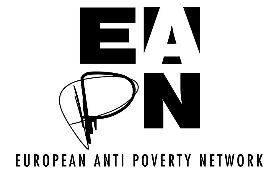 EXPENSES CLAIM/NOTE DE FRAISName Meeting/Nom réunion: ………………………………………………………………………………………………………………………………Place and date/Lieu et date:………………………………………………………………………………………………………………………Participant: …………………………………………………………………………………………………………………………………………………………………Details for reimbursement/Détails pour le remboursement:Beneficiary’s name + Address/Nom du Bénéficiaire + Adresse……………………………………………………………………………………………………………………………………………………………………………………………………SWIFT/BIC Code: …………………………………………………………………………………………………………………………………………………………IBAN code: ………………………………………………………………………………………………………………………………………………………………………Beneficiary’sbank/Banque du Bénéficiaire:…………………………………………………………………………………Address’s bank/Adresse Banque: ………………………………………………………………………………………………………………………………………………………………………………………………………………………………………………………………………………………………………………………To obtain reimbursement, the duely and completely filled in expense claim (including original boarding passes) should be received within 1 month after the date of the meeting at the following address. An incomplete form or form sent after the deadline will not be reimbursed. We can accept only 1 claim for each meeting (the only exception being a second claim for the air travel only). Bureau members are to be reimbursed within 10 working days after reception of a duely filled in and documented claim form.1. Hotels are usually booked by EAPN.2. Allowance for meals that aren’t provided will be: breakfast 10 Euro – lunch 15 Euro – dinner 30 Euro.3. We don’t reimburse travel insurance, but will reimburse tickets, provided that we get a valid written explanation of the reason for cancellation (to busy at work is not a valid explanation).4. All relevant exceptional circumstances or expenses should be detailed on the reimbursement form and – if relevant - justified.5. Please make sure you have the European Health Card.Afin d’obtenir le remboursement, la note de frais remplie complètement et en due forme (y compris les tickets originaux) devrait être reçue à l’adresse ci-dessous endéans le mois qui suit la réunion. Une note de frais incomplète ou reçue après le délai ne sera pas remboursée. Nous n’acceptons qu’une demande de remboursement pour chaque réunion (la seule exception à cette règle porterait uniquement sur le voyage avion). Les membres du Bureau devront être remboursés endéans les 10 jours ouvrables à partir de la réception de la demande dûment remplie et documentée.1. Les hotels sont réservés par EAPN.2. L’allocation pour les repas qui ne sont pas organisés sera: petit déjeuner 10 Euros – déjeuner 15 Euros – dîner 30 Euros.3. Nous ne remboursons pas d’assurances de voyage, mais rembourserons le coût des billets d’avion si nous recevons une explication écrite justifiant de la raison du désistement (trop de travail n’est pas une bonne justification).4. Tous évènements ou dépenses exceptionnels pertinents devraient être détaillés sur la feuille de remboursement et – si nécessaire - justifiés.5. Pensez à vous munir de la carte européenne de santé.Expense claim sent on/Date d’envoi de la note de frais:EAPN aisblAtt: Mr. Square de Meeus, 18 B-1050 Bruxelles 32.2.226.58.52     32.2.226.58.69@ philippe.lemmens@eapn.euTHE ORGANISATION OF EAPN EVENTSEvents constitute one of the tools at the disposal of EAPN to pursue its objectives of representation, influence and exchange.  Events to be run during the year are agreed in the annual work programme. The Executive Committee agrees which Networks will host the different events and seminars. The host Network is responsible to secure the necessary matching funds.For each proposed event, it is the responsibility of the appropriate working group or Task Force to:1.	Define objectives, and purpose: these may be:?	an information seminar i.e. on Community funding, specific programmes etc...;?	an exchange of experience session between actors/groups involved in related activities;?	a policy formulating meeting; ?	a capacity building training;?	a combination of the above...Define participant target group (type and number).Nominate person(s) responsible for its organization, in cooperation with secretariat. For each seminar, the secretariat will make a guide as to how it should be organised, including the breakdown of tasks between the Network and the Secretariat, and with details adjusted to the specific requirements for each particular meeting’s purpose.4.	Link with Executive Committee: Ensure the Executive Committee is adequately informed and ensure appropriate links to the executive committee in relation to running of the seminar.5.	Follow-up: report, other action. Identify persons responsible.6.	Budget: The global budget for the seminar is agreed in the context of the annual budget projection.  In line with this budget, expenses for the seminars should be agreed with the secretariat before the meeting. Advances may be paid by EAPN to the organizing Network for some expenses if they are requested in time before the meeting and if all documents linked to the budgeting of the meeting have been forwarded to the financial officer of EAPN.All financial matters to be reimbursed by EAPN should be made clear before the meeting, and should be agreed by the secretariat of EAPN (financial officer or/and director). 7.	Matching funds (= co-financing): Matching funds provided by the host Network for EAPN events should be real costs (Invoices), paid with non-EU money, and linked to the EAPN Workprogramme. Photocopies of the Invoices, tickets, etc. to the Network or the organization representing the Network with regards to the event are sufficient.  EXECUTIVE COMMITTEE MEMBERSAustriaMs Eugen BIERLING-WAGNER (E)Die ArmutskonferenzHerklotzgasse 21/3A-1150 WienTel: + 43 1 402 69 44 12Fax: + 43 1 402 69 44 19email: eugen.bierling-wagner@armutskonferenz.atBulgariaMs Maria JELIAZKOVA (E)Bulgarian anti-poverty Network159 Rakovski Str.1000 SofiaTel: +35 929 885 448Fax: +35 929 885 448email: perspekt@tradel.netBelgiumMr Stephan BACKES (F/E)Belgian Anti-Poverty Network333/6 Rue du ProgrèsB - 1030 BrusselsTel: +32  265 01 54Fax: +32  265 01 53email: stephan.backes@bapn.beCroatiaProf.dr.sc. Nino ZGANEC (E)Sveučilište u Zagrebu, Pravni fakultetStudijski centar socijalnog radaNazorova 51, 10000 ZAGREBTel: +385 1489 5812email: nzganec@pravo.hr CyprusMs Ninetta KAZANTZIS (E) PCCPWCPO. Box 50320CY-3603 LimassolTel: +357 99 636 936Fax: +357 25 343 031email: ninetak@cytanet.com.cyCzech RepublicMr Karel SCHWARZ (F)EAPN ČR, o.s., c/o Asociace NNOSenovazne namesti 24CZ – 116 47 Praha 1 Tel: +420 602 616 632 Fax: + 420 318 591 406email: schwarz_karel@seznam.cz DenmarkMr Per THOMSEN (E)Estlandsgade 13, 1st9000 AalborgTel:  +45 98 780 559email: peth@bbbo.dkEstonia Ms Kärt MERE (E)EAPN EstoniaKadaka Pst 8910922 TallinnTel: + 372 5110923email: mere@online.eeFinland Ms. Tiina SAARELA (E)Evangelical Lutheran Church of FinlandP.O. Box 18500161 HelsinkiTel: + 358 40 5426164email: tiina.saarela@evl.fiFranceMr. Richard Delplanque (F/E)42/13 Grande rue59100 Roubaix Tel: +33 632676234email: riclechti59@hotmail.fr GermanyMr Alexander KRAAKE (E)German Red CrossCarstennstrasse 58D-12205 BerlinTel: +49 30 85 404 217Fax: +49 30 85 404 465email: KraakeA@drk.deGreeceMs. Olga LEVENTIS (E)EAPN Greece9 Kiafas Str.10678 AthensTel: +30 210 33 14 730Fax: +30 210 33 14 730email: oleventis2@yahoo.gr HungaryMs. Krisztina JASZ (E)Hungarian Anti-Poverty NetworkErzsebet krt 17, V./191073 BudapestTel: + 36 30 978 6082email: jakrisz@gmail.com IrelandMs Tess MURPHY (E)Longford Women’s Link Ard Caoin, GaigueBallinamuck Longford Tel: + 353-87 677 2067email: gaigue@eircom.netIcelandMs Vilborg ODDSDOTTIR (E)Skipholt 54105 ReykjavikTel: +354 823 23 21email: vilborg@help.isItalyMr. Vito TELESCA (F/E)CILAP EAPN ItaliaPiazza Vittorio Emauele II, 2I00185 RomeTel/Fax: +39 097122771email: irfedi@tin.it LatviaMs. Laila BALGA (E) Šarlotes iela 1BRīga, LV-1001Tel: +371 22311545Fax: +371 67714062email: laila.balga@latnet.lv LithuaniaMr. Eytvidas BINGELIS (E)NSMOTDidžioji g. 5LT-01128 VilniusTel: +370 52497304email: eitvydas.bingelis@maltieciai.lt Luxembourg Ms. Nadia Dondelinger (F/E)Inter-Actions asbl – Atelier Schläifmillen6a, rue GodchauxL-1634 LuxembourgTel: +352 43 48 07 13email: dondelinger@inter-actions.lu FYR MacedoniaMs. Biljana Dukovska (E) Makedonska platforma protiv siromastija
Prizrenska 50/2, 1000 Skopjeemail: biljana_dukovska@yahoo.comMaltaFr Saviour GRIMA (E)Millennium ChapelPaceville STJ 3042 Tel: +356 21354464email: fsg372@gmail.comNetherlandsMs Quinta ANSEM (E)EAPN NederlandPostbus 923940 AB DoornTel: +31 343 552256email: quinta.ansem@eapnned.nlNorwayMs Johanna ENGEN (E)The Welfare AllianceN-0028 Youngstorget Tel: +47 932 99 430email: post@velferdsalliansen.noPolandMs Kamila PLOWIEC (E)WRZOSUl.Nowy Swiat 4900 042  WarsawTel/Fax: +48 228265246email: kamila.p@wrzos.org.plPortugalMr Sergio AIRES (F/E)EAPN PortugalRua Costa Cabral, 2368P-4420-218 Porto Tel: +351 2254 20800Fax: +351 2254 03250Mobile: +351 965 036 064email: sergio.aires@eapn.pt RomaniaMs. Raluca Mănăilă (E)Renasis - EAPN RomaniaWashington str. 3871241 Bucharest 1Tel/Fax: +40 21 3133883Mobile: +40 723326084email: raluca.manaila@resurseumane-aur.ro; org.aur@gmail.com SerbiaMs Jasmina KRUNIC (E)SeConS Development initiative GroupMike Alasa 2611000 Tel/Fax: +381 11 2682160email: jasmina.krunic@gmail.comSlovakiaPhDr. Anna GALOVICOVA (E)Občianske združenie 
Winterova 3921 01 PiešťanyTel: +421 905602993email: slovindia@hotmail.com Spain Mr Carlos SUSIAS RODADO (F)EAPN-EspañaAv. General Villalba, s/nPabellón 8 Es-45003 ToledoTel: +34 925 257921Fax: +34 925 257921email: presidente@eapn.esSweden Ms Sonja WALLBOM (E) RFHLLagerlofsgatan 8S-112 60 Stockholm Tel: +46 8 54556060Mobile: +46 73 9868104email: sonja.wallbom@gmail.comUnited KingdomMr Peter KELLY (E)Poverty  G1 2LLTel: +44 141 3530440Fax: +44 141 3530686Mobile : +44 7766 606454Skype: peterkelly1968email: peter.kelly@povertyalliance.org------------------------------------------Representatives of the European OrganisationsInternational Federation of Social Workers (IFSW)Mr. Ian JOHNSTON (E)Fernlea, 24 Duchess Street Stanley, PerthScotlandPH1 4NG, UK Tel: +44 1738 828 276Mobile: +44 777 5903 505email: i.johnston@talk21.com Salvation ArmyMr. Mike STANNETT (E)Nieuwegraanmarkt 34
1000 Brussels 
Tel: + 32 2 51 33 904email: MSTANNETT@armeedusalut.be SMES EuropaMr. Luigi Leonori (F/E)3 Place Albert Leemans1050 BrusselsTel/Fax: +32 2 538 58 87email: smeseu@smes-europa.org MEMBERSHIP OF EAPN STATUTORY AND WORKING GROUPS - 2016CONCEPT NOTE OF THE MANDATE OF THE MEMBERSHIP DEVELOPMENT GROUPApproved by the Executive, November 2014Objective: to relaunch a pro-active Exco-led membership development process with focus on implementing MASS, Training and Capacity Building Agenda and Supporting Networks based on their request:  Action at the November Exco meeting: Set up the Member Development Group, made of 6 Exco members. The Group would meet separately and carry out a substantial amount of work related to membership development and support in EAPNDecide on the composition of the GroupDecide on the Mandate of the Group based on the proposals belowDecide on Methods of Work based on the proposals belowBackground Exco decision: Based on a thorough analysis of the situation of National Networks and upon the agreed Bureau proposal (June 2014 Exco voted in favour), Membership Development will be pro-actively driven by two groups: Bureau – taking statutory and politically sensitive issues related to member development.Member Development Group – responsible for implementation of the member development strategy, training and capacity building work, Membership Assessment and Support System and other tools that EAPN members have developed until now. The 2015 Work Programme highlights the Bureau vision for a more proactive membership development approach with Exco members actively planning and implementing actions with support from the secretariat. The Bureau retains the responsibility for politically sensitive issues (conflict management, ad-hoc support etc. and statutory requirements – annual reports, change of statutes etc.).Composition of the Group including criteria6 Exco members with experience in building National Networks, interested and able to meet separate from the Exco meetings and to actively plan and carry out the development work throughout the year. The Exco should strive to uphold its statutory requirements and have a geographic representation in the Group as well as other balance criteria usually applied in EAPN.  Mandate of the GroupThe group should have a mandate of the same duration as the Exco – 3 years and it should report regularly to the Exco. The Group should implement the following:   Membership Assessment and Support System (2 Networks per year undergoing the process).Training and Capacity Building Strategy, including planning and carrying out the activities budgeted as part of annual work programmes (2 seminars are planned for 2015).Offer support visits to networks that struggle to engage with national or European agenda of EAPN (upon request from members).Provide induction to new members of EAPN.Act as a liaison group for members, maintaining active communication with them.Follow the implementation of the goal 3 of the Strategic Plan on direct participation of people experiencing poverty and social exclusion in EAPN work. Methods of work: The Group will base its work on the Membership Assessment and Support System, as well as on the renewed Training Agenda of EAPN, both approved by the Exco in 2013-2014. The work should aim to reinvigorate National Networks through various approaches:Peer supportDirect contact and communicationTraining and capacity buildingEAPN seminars and meetings. The Membership Development Group should meet at least 2 separate from Exco meetings and develop its own agenda of work, based on the needs identified in EAPN. The group will be supported by the Development Officer, and where necessary, by other Secretariat members.  In short, this Group has very demanding tasks ahead that will be divided among its members. It is a plus to have experience of setting up or running national networks and knowledge of EAPN development. Priority 1: Support the development, implementation, monitoring and evaluation of initiatives undertaken towards the policy objectives of Europe 2020 Strategy and in particular the Social Investment Package and the Political Guidelines of the new Commission. Support the main EU driven processes such as the Open Method of Coordination (OMC) on social protection and social inclusion and the European semester.Priority 1: Support the development, implementation, monitoring and evaluation of initiatives undertaken towards the policy objectives of Europe 2020 Strategy and in particular the Social Investment Package and the Political Guidelines of the new Commission. Support the main EU driven processes such as the Open Method of Coordination (OMC) on social protection and social inclusion and the European semester.Priority 1: Support the development, implementation, monitoring and evaluation of initiatives undertaken towards the policy objectives of Europe 2020 Strategy and in particular the Social Investment Package and the Political Guidelines of the new Commission. Support the main EU driven processes such as the Open Method of Coordination (OMC) on social protection and social inclusion and the European semester.Priority 1: Support the development, implementation, monitoring and evaluation of initiatives undertaken towards the policy objectives of Europe 2020 Strategy and in particular the Social Investment Package and the Political Guidelines of the new Commission. Support the main EU driven processes such as the Open Method of Coordination (OMC) on social protection and social inclusion and the European semester.Priority 1: Support the development, implementation, monitoring and evaluation of initiatives undertaken towards the policy objectives of Europe 2020 Strategy and in particular the Social Investment Package and the Political Guidelines of the new Commission. Support the main EU driven processes such as the Open Method of Coordination (OMC) on social protection and social inclusion and the European semester.Priority 1: Support the development, implementation, monitoring and evaluation of initiatives undertaken towards the policy objectives of Europe 2020 Strategy and in particular the Social Investment Package and the Political Guidelines of the new Commission. Support the main EU driven processes such as the Open Method of Coordination (OMC) on social protection and social inclusion and the European semester.Priority 1 is delivered through EAPN’s Strategic Objective 1.1: EAPN will work to ensure that the Europe 2020 strategy, the Platform against Poverty and the Social Inclusion strategy (Social OMC), the Employment Policy (European Employment Strategy) and Cohesion Policy (Structural Funds) deliver progress to: effectively mainstream social concerns, reduce poverty and inequality and ensure that public policies, programmes and intervention reach people living in poverty, including the most disadvantaged.And through Specific Objectives 1, 2, 3 and 4: Europe 2020 and Cohesion Objectives for 2016.Defend the poverty target and EAPN proposals for the Mid-Term Review of Europe 2020 in the Semester, monitor trends on poverty and get new EU commitments to reduce poverty through an integrated antipoverty strategy based on integrated Active Inclusion and Social Investment in quality jobs, services and social protection.Work to ensure that the minimum 20% of the ESF ear-marked for antipoverty is implemented, and support greater NGO engagement in the monitoring committees and in delivery; input to the Review of the Multi-annual Framework to ensure better budgets for poverty.Contribute to proposals to make Progress on EU social standards, specifically through proposals for an EU social protection floor, adequate minimum income and minimum wages.Build capacity and achieve more meaningful and impactful engagement of stakeholders in Europe 2020/ and the European Semester and other policy processes at EU and national level.Priority 1 is delivered through EAPN’s Strategic Objective 1.1: EAPN will work to ensure that the Europe 2020 strategy, the Platform against Poverty and the Social Inclusion strategy (Social OMC), the Employment Policy (European Employment Strategy) and Cohesion Policy (Structural Funds) deliver progress to: effectively mainstream social concerns, reduce poverty and inequality and ensure that public policies, programmes and intervention reach people living in poverty, including the most disadvantaged.And through Specific Objectives 1, 2, 3 and 4: Europe 2020 and Cohesion Objectives for 2016.Defend the poverty target and EAPN proposals for the Mid-Term Review of Europe 2020 in the Semester, monitor trends on poverty and get new EU commitments to reduce poverty through an integrated antipoverty strategy based on integrated Active Inclusion and Social Investment in quality jobs, services and social protection.Work to ensure that the minimum 20% of the ESF ear-marked for antipoverty is implemented, and support greater NGO engagement in the monitoring committees and in delivery; input to the Review of the Multi-annual Framework to ensure better budgets for poverty.Contribute to proposals to make Progress on EU social standards, specifically through proposals for an EU social protection floor, adequate minimum income and minimum wages.Build capacity and achieve more meaningful and impactful engagement of stakeholders in Europe 2020/ and the European Semester and other policy processes at EU and national level.Priority 1 is delivered through EAPN’s Strategic Objective 1.1: EAPN will work to ensure that the Europe 2020 strategy, the Platform against Poverty and the Social Inclusion strategy (Social OMC), the Employment Policy (European Employment Strategy) and Cohesion Policy (Structural Funds) deliver progress to: effectively mainstream social concerns, reduce poverty and inequality and ensure that public policies, programmes and intervention reach people living in poverty, including the most disadvantaged.And through Specific Objectives 1, 2, 3 and 4: Europe 2020 and Cohesion Objectives for 2016.Defend the poverty target and EAPN proposals for the Mid-Term Review of Europe 2020 in the Semester, monitor trends on poverty and get new EU commitments to reduce poverty through an integrated antipoverty strategy based on integrated Active Inclusion and Social Investment in quality jobs, services and social protection.Work to ensure that the minimum 20% of the ESF ear-marked for antipoverty is implemented, and support greater NGO engagement in the monitoring committees and in delivery; input to the Review of the Multi-annual Framework to ensure better budgets for poverty.Contribute to proposals to make Progress on EU social standards, specifically through proposals for an EU social protection floor, adequate minimum income and minimum wages.Build capacity and achieve more meaningful and impactful engagement of stakeholders in Europe 2020/ and the European Semester and other policy processes at EU and national level.Priority 1 is delivered through EAPN’s Strategic Objective 1.1: EAPN will work to ensure that the Europe 2020 strategy, the Platform against Poverty and the Social Inclusion strategy (Social OMC), the Employment Policy (European Employment Strategy) and Cohesion Policy (Structural Funds) deliver progress to: effectively mainstream social concerns, reduce poverty and inequality and ensure that public policies, programmes and intervention reach people living in poverty, including the most disadvantaged.And through Specific Objectives 1, 2, 3 and 4: Europe 2020 and Cohesion Objectives for 2016.Defend the poverty target and EAPN proposals for the Mid-Term Review of Europe 2020 in the Semester, monitor trends on poverty and get new EU commitments to reduce poverty through an integrated antipoverty strategy based on integrated Active Inclusion and Social Investment in quality jobs, services and social protection.Work to ensure that the minimum 20% of the ESF ear-marked for antipoverty is implemented, and support greater NGO engagement in the monitoring committees and in delivery; input to the Review of the Multi-annual Framework to ensure better budgets for poverty.Contribute to proposals to make Progress on EU social standards, specifically through proposals for an EU social protection floor, adequate minimum income and minimum wages.Build capacity and achieve more meaningful and impactful engagement of stakeholders in Europe 2020/ and the European Semester and other policy processes at EU and national level.Priority 1 is delivered through EAPN’s Strategic Objective 1.1: EAPN will work to ensure that the Europe 2020 strategy, the Platform against Poverty and the Social Inclusion strategy (Social OMC), the Employment Policy (European Employment Strategy) and Cohesion Policy (Structural Funds) deliver progress to: effectively mainstream social concerns, reduce poverty and inequality and ensure that public policies, programmes and intervention reach people living in poverty, including the most disadvantaged.And through Specific Objectives 1, 2, 3 and 4: Europe 2020 and Cohesion Objectives for 2016.Defend the poverty target and EAPN proposals for the Mid-Term Review of Europe 2020 in the Semester, monitor trends on poverty and get new EU commitments to reduce poverty through an integrated antipoverty strategy based on integrated Active Inclusion and Social Investment in quality jobs, services and social protection.Work to ensure that the minimum 20% of the ESF ear-marked for antipoverty is implemented, and support greater NGO engagement in the monitoring committees and in delivery; input to the Review of the Multi-annual Framework to ensure better budgets for poverty.Contribute to proposals to make Progress on EU social standards, specifically through proposals for an EU social protection floor, adequate minimum income and minimum wages.Build capacity and achieve more meaningful and impactful engagement of stakeholders in Europe 2020/ and the European Semester and other policy processes at EU and national level.Priority 1 is delivered through EAPN’s Strategic Objective 1.1: EAPN will work to ensure that the Europe 2020 strategy, the Platform against Poverty and the Social Inclusion strategy (Social OMC), the Employment Policy (European Employment Strategy) and Cohesion Policy (Structural Funds) deliver progress to: effectively mainstream social concerns, reduce poverty and inequality and ensure that public policies, programmes and intervention reach people living in poverty, including the most disadvantaged.And through Specific Objectives 1, 2, 3 and 4: Europe 2020 and Cohesion Objectives for 2016.Defend the poverty target and EAPN proposals for the Mid-Term Review of Europe 2020 in the Semester, monitor trends on poverty and get new EU commitments to reduce poverty through an integrated antipoverty strategy based on integrated Active Inclusion and Social Investment in quality jobs, services and social protection.Work to ensure that the minimum 20% of the ESF ear-marked for antipoverty is implemented, and support greater NGO engagement in the monitoring committees and in delivery; input to the Review of the Multi-annual Framework to ensure better budgets for poverty.Contribute to proposals to make Progress on EU social standards, specifically through proposals for an EU social protection floor, adequate minimum income and minimum wages.Build capacity and achieve more meaningful and impactful engagement of stakeholders in Europe 2020/ and the European Semester and other policy processes at EU and national level.STRATEGIC OBJECTIVES in order to meet PRIORITY 1 OUTCOMESOUTPUTS(please quantify)ACTIVITIES TIMEFRAME PER ACTIVITY(mm/yy)RESSOURCES AND PROVISIONAL BUDGET PER ACTIVITY (detailed breakdown)Strategic Objective 1.1.:EAPN will work to ensure that the Europe 2020 strategy, the Platform against Poverty and the Social Inclusion strategy (Social OMC), the Employment Policy (European Employment Strategy) and Cohesion Policy (Structural Funds) deliver progress to: effectively mainstream social concerns, reduce poverty and inequality and ensure that public policies, programmes and intervention reach people living in poverty, including the most disadvantaged.Specific Objectives 1 and 4.Stakeholders at national and European levels to gain a better understanding of the Europe 2020 process and its impact at national level. Improved mutual learning and review of policy trends and impact on poverty.2 EUISG meetings – each for two and a half days) of EAPN’s EU Inclusion Strategies Group (EUISG) with representatives from 31 national networks and 5 European Organizations.The second meeting in October meeting will be organized with the Policy Conference.(see later section)[Outputs will include agendas/minutes, and also presentations and evaluations.]Preparation, organization of meetings involving EUISG Steering Group. Preparation of agendas, background documents, organization of logistics of meetings.Delivery of Meetings/ Evaluation.Follow up, Minutes. Ongoing contact and communication with members.Dec-Jan, Aug-SeptFebruary and October.March and November.Travels 64 persons: 14080 Euro/Subsistence 32 persons x 5 days: 28160 Euro/Catering: 7875 Euro/Meeting rooms 3 x 2,5 days: 4500 Euro/Staff PC 5 days: 2111,35 Euro/Staff PO 3 days: 1013,55 Euro/Staff D 3 days: 1591,17 Euro/Staff ADO 10 days: 3353,00 Euro/Staff PL 3 days: 1053.33 Euro/Staff MCO 2 days: 670,76 Euro/Staff AdO1 10 days: 2548,10 Euro for a total of 66956,26 EuroStaff PC 4 days: 1689,08/Staff PO 4 days: 1351,40 Euro/Staff Euro for a total of 3040,48 EuroStaff PC 2 days: 1060,78 euro/Staff PO 3 days:1013,55 Euro/FO 15 days:5266,65 Euro for a total of  7547,01 EuroStrategic Objective 1.1:EAPN will work to ensure that the Europe 2020 strategy, the Platform…(see above), and Specific Objectives1 and 4.Monitoring Europe 2020 and the Semester: CSRs. EAPN’s Members’ assessments and proposals on CSRs are communicated in a timely and useful way to the European Commission.Monitor Europe 2020 and the Semester: National developments/NRPs.EAPN’s member’s assessment of delivery on poverty and participation in the NRPs is timely and effective.Findings are taken up in the Annual Growth Survey.Synthesis report with country fiche annex providing an assessment of 2015 CSRs and their implementation, with proposals for amendments to CSRs with evidence and explanations based on members’ national inputs (see next section).Report on the Semester, drawing on members’ inputs related specifically to the NRPs/CSRsKey Messages to AGS.Will also be presented in Policy conference in OctoberAdapting template fiche and sending out.Getting responses from members.Discussion of draft responses in EUISG meeting. Analysis of response and development of synthesis.Drafting of Report.Circulation of Draft for comments.Finalised Report.Drafting/agreement of Questionnaire.National Exchange and consultation with members in the EUISG.Input from national members.Drafting of report.Final report and DisseminationDrafting of Messages.Finalisation and dissemination.Letter to InstitutionsPresentation in policy conference(Dec 2015)January 2016February 2016February 2016February 2016Feb/March 2016April-May 2016June 2016June 2016July 2016September - October 2016July 2016September 2016October 2016October 2016Staff PC 7 days: 2955,89/staff PO 7 days: 2364,95staff D 1 day: 530,39 for a total of 3908,72 EuroStaff PC 8 days: 3378,16/staff PO 8 days: 2702,80/staff D: 2 days: 1060,78 for a total of 7141,74 EuroStaff PC 4 days: 1689,08/ staff PO 4 days: 1351,4/ reports 4000,00 a total of 7040,48EuroStrategic Objective 1.1.Specific Objective 1:Defend the poverty target and EAPN proposals for the Mid-Term Review of Europe 2020 in the Semester, monitor trends on poverty and get new EU commitments to reduce poverty through an integrated antipoverty strategy based on integrated Active Inclusion and Social Investment in quality jobs, services and social protectionEAPN proposals on the Mid-Term Review are taken on board in related EU documents.EAPN Members actively engage in dissemination and follow-up at national level.EAPN Analysis and Messages are debated with EU decision-makers and stakeholdersEAPN Response to Mid-Term Review Communication with Key Messages.(depending on date of adoption)Briefing paper on outcomes of Mid-Term Review and action that members can take.EAPN Policy conference[Outputs will include agendas/minutes, and also presentations and evaluations.]Draft MessagesDiscussion of draft with members in the EUISG Finalised document sent to decision-makersdisseminatedDraft Briefing.Consultation with the EUISG.Final Briefing with dissemination also at national level.Preparing the Policy Conference – draft programme and logistics.Consultation with EUISG and EXCO. Finalisation of conference preparations.Delivery of conference.Report and evaluation.Jan/Feb 2016Feb 2016 Feb/March 2016February 2016Feb 2016March/AprilAprilApril- June 2016June 2016July-October 2016October 2016 NovemberStaff PC 2 days: 844,54/see EUISG 0,00/ staff PO 2 days: 844,54/ staff D 2 days: 1060,78 a total of 1905,32 EuroStaff PC 3days: 1266,81/ staff PO 3 days: 1013,55 a total of 2280,36 EuroSee EUISG 0,00Staff D 2 days: 1060,78/ staff PC 2 days: 844,54/PO 1 days: 337,85 for a total of 2243,17 EuroCatering: 50 persons x 1 day: 1000 /Staff PC 3 days: 1266,81/ staff D4 days: 2121,56/ staff AdO: 6 days: 2011,8/ staff FO 2 days: 702,22/ staff PO 3 days: 1013,55 / staff MCO 2 days: 670,76/ staff AdO: 2 days: 509,62/ staff Popf4 day: 1723,28/  a total of 11019,60 EuroStaff D 1 day: 530,39/ staff PC 1 day: 422,27/ staff PO 1 day: 337,85 a total of 1290,51 EuroSee GA 0,00Staff D 1 day: 530,39/ staff PO 2 day: 675,70/ staff PC 1 day: 422,27 a total of 1628,36 EuroStrategic Objective 1.1 Specific Objective 1 and 4.EAPN and Members actively monitor andengage with the implementation of key social policy areas related to the SIP  - investing in children, homelessness and active inclusion.2 Policy UpdatesEngagement in Investing in Children Alliance MeetingsDissemination and discussion of activities, particularly at national levelFollow up on Active Inclusion and implementation including follow up to EMIN and Reference Budget project findings. Preparation Discussion in EUISG meetings. Participation in EU level regular meetings. Regular follow upExchanges during EUISG meetings.Exchange in EUISG meetings.January, MayFebruary, October6 times a yearAll yearAll yearAll yearStaff PC 3 days: 1266,81/ staff D 1.5 days: 795,59/ staff PO 3 days: 1013,55 a total of 3075,95 EuroStaff PC 2 days: 844,54 EuroStaff PC 7 days: 2955,89/ staff D: 4.5 days: 2386,76 a total of 5342,65 EuroStaff: D: 2 days 1060,78 Euro, POPF: 6 days 2584,92 Euro; PC: 3 1266,81 euro for a total of 4912,51 EuroStrategic Objective 1.1.:EAPN will work to ensure that the Europe 2020 strategy, the Platform (…..see above);Specific Objective 1 and 4.EAPN has more effective engagement in the revised Annual Convention and EU thematic meetings.EAPN engages actively in EU stakeholder dialoguesParticipation in EU stakeholder meetings related to EPAP and EU networksContribute to development of Annual Convention and thematic meetings Organize participation of members including people experiencing poverty in revised Annual ConventionParticipation in Stakeholder Dialogue on Roma Inclusion, including NGO coalition.Participation in Stakeholder Dialogue on Vulnerable  Consumers GroupParticipation in regular meetingsPreparation of contributions to Commission for revised AC and thematic meetingsOrganise participation of members in revised AC and workshops and possible side events and actively engage in preparations.Evaluation with members.Feedback to the European Commission.Participation in regular meetingsInformation and follow up with EAPN members.Participation in regular meetingsInformation and follow up with relevant EAPN members.All yearAll yearJan-Feb and during the rest of 2016MarchAprilAll yearAll yearAll yearAll yearStaff: D 5 days 2651,95 Euro; PC : 4 days 1689,08 Euro; POPF: 1 day 430,82 Euro;  PO: 3 days 1013,95 Euro for a total of 5785,40; Staff: PC: 3 days 1266,81 Euro; PO: 2 days 675,70 Euro; MCO: 2 days 670,76 Euro for a total of 2613,27 EuroStaff D: 6 days: 3182,34/ staff PC :4 days: 1689,08/staff PO :4 days: 1351,04/ staff AdO 6 days: 2011,80 a total of 8234,62 EuroStaff POPF 5 days: 2154,10 EuroStaff PO 5 days: 1689,25 Euro/PC 5 days: 2111,35 Euro for a total of 3800,60 EuroStaff PO 5 days: 1689,25 Euro/PC 5 days: 2111,35 Euro for a total of 3800,60 EuroPO: 1 day; DO 1 day, Strategic Objective 1.1 Specific Objective 3.Contribute to proposals to make Progress on EU social standards, specifically through an EU social protection floor, adequate minimum income and minimum/living wages.EAPN contributes to making progress on EU social standards related to decent work and minimum wages.Follow up on the delivery of the employment target and the European Employment Strategy – with a view to monitoring implementation as part of Semester Review Assessment report(above)Follow up to EAPN paper on Inclusive labour marketsConsultation with members as part of NRP reviewDiscussion in EUISGFinalizing key messages.Finalization of paper on Inclusive labour marketDissemination to Decision-makersJune- SeptemberOctoberJuly - SeptemberJan-Feb 2016March 2016Staff PC 2 days: 844,54/ staff PO 4 day: 1351,40 Euro 337,85/ staff MCO 3 days: 1006,14 a total of 3202,08 Euro Staff PC 1 day: 422,27 EuroStaff PC 1 day: 422,27/ staff D 2 days: 1060,78/s staff PO 1 day: 337,85 a total of 1820,90 EuroStaff PC 2 days: 844,54/ staff D 1 day: 530,39/ staff PO 2 days: 675,70 a total of 2050,63Staff PC 2 days: 422,27/ staff D 1 day: 530,39/ staff PO 2 days: 675,70 a total of 2472,90 EuroEAPN contributes to information/awareness-raising around trends affecting affordable access to key public services building on Mapping Exercise in 2015, as contribution to social floor discussions.EAPN contributes to debates on Commission’s proposals on EU Social Floor to progress social standards1 mapping report, follow-up on the Mapping Exercise of 2015.EAPN position/input to EU debate on Social Floor/Social Standards with particular focus on adequacy of minimum income/ social protection and minimum/living wage Draft Mapping ReportDiscussion with members in EUISGFinalization of Mapping ReportDisseminationInformation andDiscussion in EUISG Meeting Preparation of DraftWritten exchangeFinalization of Draft and disseminationConsultation with EUISGFeb 2016Feb 2016March 2016April 2016Feb 2016March 2016March 2016April/May 2016June 2015Staff PC 1 day: 422,27/ staff D  1 day: 530,39/ staff  POPF 1 day: 430,82/ staff PO 1 day: 337,85 a total of 1721,33 EuroStaff PC 1 day: 422,27/ staff D 1 day: 530,39/ staff POPF 1 day 430,82/ staff PO 1 day: 337,85 a total of 1721,33 EuroStaff PC 2 days: 844,54/ staff D 1 day: 530,39/ staff  POPF 1 day 430,82/ staff PO 2 days: 675,7 a total of 2481,45Strategic Objective 1.1Specific Objective 2.EAPN  provides input to the Mid-Term Review of the  MAFF EAPN regularly inputs its findings/experience into the EU Stakeholder Dialogue1 Position Paper/ Written and oral inputs to the Stakeholder DialogueDraft Position PaperFinal Position PaperDisseminationPreparation of inputs with EAPN representative and EAPN members working on SF through EUISGMarch 2016April 2016May 2016All yearStaff PC 4 days: 1689,08/Staff PO 4 days: 1351,40 Euro/Staff Euro for a total of 3040,48 EuroTOTAL:TOTAL:TOTAL:TOTAL:TOTAL:173871,25 Additional information, if needed: N/APlease indicate deviations from the 4-years Work Programme, if any: N/AAdditional information, if needed: N/APlease indicate deviations from the 4-years Work Programme, if any: N/AAdditional information, if needed: N/APlease indicate deviations from the 4-years Work Programme, if any: N/AAdditional information, if needed: N/APlease indicate deviations from the 4-years Work Programme, if any: N/AAdditional information, if needed: N/APlease indicate deviations from the 4-years Work Programme, if any: N/AAdditional information, if needed: N/APlease indicate deviations from the 4-years Work Programme, if any: N/APriority 2: Support stakeholders' involvement in the policy process: activities should in particular directly relate to the support of national member organisations in their involvement in the implementation of the main political EU-driven processes. In addition, EU-level networks should encourage cooperation with other civil society organisations and social partners' organisations at EU, national, regional and local levels.Priority 2: Support stakeholders' involvement in the policy process: activities should in particular directly relate to the support of national member organisations in their involvement in the implementation of the main political EU-driven processes. In addition, EU-level networks should encourage cooperation with other civil society organisations and social partners' organisations at EU, national, regional and local levels.Priority 2: Support stakeholders' involvement in the policy process: activities should in particular directly relate to the support of national member organisations in their involvement in the implementation of the main political EU-driven processes. In addition, EU-level networks should encourage cooperation with other civil society organisations and social partners' organisations at EU, national, regional and local levels.Priority 2: Support stakeholders' involvement in the policy process: activities should in particular directly relate to the support of national member organisations in their involvement in the implementation of the main political EU-driven processes. In addition, EU-level networks should encourage cooperation with other civil society organisations and social partners' organisations at EU, national, regional and local levels.Priority 2: Support stakeholders' involvement in the policy process: activities should in particular directly relate to the support of national member organisations in their involvement in the implementation of the main political EU-driven processes. In addition, EU-level networks should encourage cooperation with other civil society organisations and social partners' organisations at EU, national, regional and local levels.Priority 2: Support stakeholders' involvement in the policy process: activities should in particular directly relate to the support of national member organisations in their involvement in the implementation of the main political EU-driven processes. In addition, EU-level networks should encourage cooperation with other civil society organisations and social partners' organisations at EU, national, regional and local levels.Priority 2: Support stakeholders' involvement in the policy process: activities should in particular directly relate to the support of national member organisations in their involvement in the implementation of the main political EU-driven processes. In addition, EU-level networks should encourage cooperation with other civil society organisations and social partners' organisations at EU, national, regional and local levels.Priority 2 is delivered through EAPN’s Strategic Objectives 1.1 and 2.2: Strategic Objective 1.1: EAPN will work to ensure that the Europe 2020 strategy, the Platform against Poverty and the Social Inclusion strategy (Social OMC), the Employment Policy (European Employment Strategy) and Cohesion Policy (Structural Funds) deliver progress to: effectively mainstream social concerns, reduce poverty and inequality and ensure that public policies, programmes and intervention reach people living in poverty, including the most disadvantaged.Strategic Objective 2.2: EAPN will provide opportunities for mutual exchange at bilateral and multilateral levels between its members to ensure a transfer of knowledge, experience and learning on practices and policies in the fight against poverty, social exclusion and inequalities; And through Specific Objective 4: Europe 2020 and Cohesion Objectives for 2015.Defend the poverty target and EAPN proposals for the Mid-Term Review of Europe 2020 in the Semester, monitor trends on poverty and get new EU commitments to reduce poverty through an integrated antipoverty strategy based on integrated Active Inclusion and Social Investment in quality jobs, services and social protection.Work to ensure that the minimum 20% of the ESF ear-marked for antipoverty is implemented, and support greater NGO engagement in the monitoring committees and in delivery; input to the Review of the Multi-Annual Framework to ensure better budgets for poverty.Contribute to proposals to make Progress on EU social standards, specifically through proposals for an EU social protection floor, adequate minimum income and minimum wages.Build capacity and achieve more meaningful and impactful engagement of stakeholders in Europe 2020/ and the European Semester and other policy processes at EU and national level.Priority 2 is delivered through EAPN’s Strategic Objectives 1.1 and 2.2: Strategic Objective 1.1: EAPN will work to ensure that the Europe 2020 strategy, the Platform against Poverty and the Social Inclusion strategy (Social OMC), the Employment Policy (European Employment Strategy) and Cohesion Policy (Structural Funds) deliver progress to: effectively mainstream social concerns, reduce poverty and inequality and ensure that public policies, programmes and intervention reach people living in poverty, including the most disadvantaged.Strategic Objective 2.2: EAPN will provide opportunities for mutual exchange at bilateral and multilateral levels between its members to ensure a transfer of knowledge, experience and learning on practices and policies in the fight against poverty, social exclusion and inequalities; And through Specific Objective 4: Europe 2020 and Cohesion Objectives for 2015.Defend the poverty target and EAPN proposals for the Mid-Term Review of Europe 2020 in the Semester, monitor trends on poverty and get new EU commitments to reduce poverty through an integrated antipoverty strategy based on integrated Active Inclusion and Social Investment in quality jobs, services and social protection.Work to ensure that the minimum 20% of the ESF ear-marked for antipoverty is implemented, and support greater NGO engagement in the monitoring committees and in delivery; input to the Review of the Multi-Annual Framework to ensure better budgets for poverty.Contribute to proposals to make Progress on EU social standards, specifically through proposals for an EU social protection floor, adequate minimum income and minimum wages.Build capacity and achieve more meaningful and impactful engagement of stakeholders in Europe 2020/ and the European Semester and other policy processes at EU and national level.Priority 2 is delivered through EAPN’s Strategic Objectives 1.1 and 2.2: Strategic Objective 1.1: EAPN will work to ensure that the Europe 2020 strategy, the Platform against Poverty and the Social Inclusion strategy (Social OMC), the Employment Policy (European Employment Strategy) and Cohesion Policy (Structural Funds) deliver progress to: effectively mainstream social concerns, reduce poverty and inequality and ensure that public policies, programmes and intervention reach people living in poverty, including the most disadvantaged.Strategic Objective 2.2: EAPN will provide opportunities for mutual exchange at bilateral and multilateral levels between its members to ensure a transfer of knowledge, experience and learning on practices and policies in the fight against poverty, social exclusion and inequalities; And through Specific Objective 4: Europe 2020 and Cohesion Objectives for 2015.Defend the poverty target and EAPN proposals for the Mid-Term Review of Europe 2020 in the Semester, monitor trends on poverty and get new EU commitments to reduce poverty through an integrated antipoverty strategy based on integrated Active Inclusion and Social Investment in quality jobs, services and social protection.Work to ensure that the minimum 20% of the ESF ear-marked for antipoverty is implemented, and support greater NGO engagement in the monitoring committees and in delivery; input to the Review of the Multi-Annual Framework to ensure better budgets for poverty.Contribute to proposals to make Progress on EU social standards, specifically through proposals for an EU social protection floor, adequate minimum income and minimum wages.Build capacity and achieve more meaningful and impactful engagement of stakeholders in Europe 2020/ and the European Semester and other policy processes at EU and national level.Priority 2 is delivered through EAPN’s Strategic Objectives 1.1 and 2.2: Strategic Objective 1.1: EAPN will work to ensure that the Europe 2020 strategy, the Platform against Poverty and the Social Inclusion strategy (Social OMC), the Employment Policy (European Employment Strategy) and Cohesion Policy (Structural Funds) deliver progress to: effectively mainstream social concerns, reduce poverty and inequality and ensure that public policies, programmes and intervention reach people living in poverty, including the most disadvantaged.Strategic Objective 2.2: EAPN will provide opportunities for mutual exchange at bilateral and multilateral levels between its members to ensure a transfer of knowledge, experience and learning on practices and policies in the fight against poverty, social exclusion and inequalities; And through Specific Objective 4: Europe 2020 and Cohesion Objectives for 2015.Defend the poverty target and EAPN proposals for the Mid-Term Review of Europe 2020 in the Semester, monitor trends on poverty and get new EU commitments to reduce poverty through an integrated antipoverty strategy based on integrated Active Inclusion and Social Investment in quality jobs, services and social protection.Work to ensure that the minimum 20% of the ESF ear-marked for antipoverty is implemented, and support greater NGO engagement in the monitoring committees and in delivery; input to the Review of the Multi-Annual Framework to ensure better budgets for poverty.Contribute to proposals to make Progress on EU social standards, specifically through proposals for an EU social protection floor, adequate minimum income and minimum wages.Build capacity and achieve more meaningful and impactful engagement of stakeholders in Europe 2020/ and the European Semester and other policy processes at EU and national level.Priority 2 is delivered through EAPN’s Strategic Objectives 1.1 and 2.2: Strategic Objective 1.1: EAPN will work to ensure that the Europe 2020 strategy, the Platform against Poverty and the Social Inclusion strategy (Social OMC), the Employment Policy (European Employment Strategy) and Cohesion Policy (Structural Funds) deliver progress to: effectively mainstream social concerns, reduce poverty and inequality and ensure that public policies, programmes and intervention reach people living in poverty, including the most disadvantaged.Strategic Objective 2.2: EAPN will provide opportunities for mutual exchange at bilateral and multilateral levels between its members to ensure a transfer of knowledge, experience and learning on practices and policies in the fight against poverty, social exclusion and inequalities; And through Specific Objective 4: Europe 2020 and Cohesion Objectives for 2015.Defend the poverty target and EAPN proposals for the Mid-Term Review of Europe 2020 in the Semester, monitor trends on poverty and get new EU commitments to reduce poverty through an integrated antipoverty strategy based on integrated Active Inclusion and Social Investment in quality jobs, services and social protection.Work to ensure that the minimum 20% of the ESF ear-marked for antipoverty is implemented, and support greater NGO engagement in the monitoring committees and in delivery; input to the Review of the Multi-Annual Framework to ensure better budgets for poverty.Contribute to proposals to make Progress on EU social standards, specifically through proposals for an EU social protection floor, adequate minimum income and minimum wages.Build capacity and achieve more meaningful and impactful engagement of stakeholders in Europe 2020/ and the European Semester and other policy processes at EU and national level.Priority 2 is delivered through EAPN’s Strategic Objectives 1.1 and 2.2: Strategic Objective 1.1: EAPN will work to ensure that the Europe 2020 strategy, the Platform against Poverty and the Social Inclusion strategy (Social OMC), the Employment Policy (European Employment Strategy) and Cohesion Policy (Structural Funds) deliver progress to: effectively mainstream social concerns, reduce poverty and inequality and ensure that public policies, programmes and intervention reach people living in poverty, including the most disadvantaged.Strategic Objective 2.2: EAPN will provide opportunities for mutual exchange at bilateral and multilateral levels between its members to ensure a transfer of knowledge, experience and learning on practices and policies in the fight against poverty, social exclusion and inequalities; And through Specific Objective 4: Europe 2020 and Cohesion Objectives for 2015.Defend the poverty target and EAPN proposals for the Mid-Term Review of Europe 2020 in the Semester, monitor trends on poverty and get new EU commitments to reduce poverty through an integrated antipoverty strategy based on integrated Active Inclusion and Social Investment in quality jobs, services and social protection.Work to ensure that the minimum 20% of the ESF ear-marked for antipoverty is implemented, and support greater NGO engagement in the monitoring committees and in delivery; input to the Review of the Multi-Annual Framework to ensure better budgets for poverty.Contribute to proposals to make Progress on EU social standards, specifically through proposals for an EU social protection floor, adequate minimum income and minimum wages.Build capacity and achieve more meaningful and impactful engagement of stakeholders in Europe 2020/ and the European Semester and other policy processes at EU and national level.Priority 2 is delivered through EAPN’s Strategic Objectives 1.1 and 2.2: Strategic Objective 1.1: EAPN will work to ensure that the Europe 2020 strategy, the Platform against Poverty and the Social Inclusion strategy (Social OMC), the Employment Policy (European Employment Strategy) and Cohesion Policy (Structural Funds) deliver progress to: effectively mainstream social concerns, reduce poverty and inequality and ensure that public policies, programmes and intervention reach people living in poverty, including the most disadvantaged.Strategic Objective 2.2: EAPN will provide opportunities for mutual exchange at bilateral and multilateral levels between its members to ensure a transfer of knowledge, experience and learning on practices and policies in the fight against poverty, social exclusion and inequalities; And through Specific Objective 4: Europe 2020 and Cohesion Objectives for 2015.Defend the poverty target and EAPN proposals for the Mid-Term Review of Europe 2020 in the Semester, monitor trends on poverty and get new EU commitments to reduce poverty through an integrated antipoverty strategy based on integrated Active Inclusion and Social Investment in quality jobs, services and social protection.Work to ensure that the minimum 20% of the ESF ear-marked for antipoverty is implemented, and support greater NGO engagement in the monitoring committees and in delivery; input to the Review of the Multi-Annual Framework to ensure better budgets for poverty.Contribute to proposals to make Progress on EU social standards, specifically through proposals for an EU social protection floor, adequate minimum income and minimum wages.Build capacity and achieve more meaningful and impactful engagement of stakeholders in Europe 2020/ and the European Semester and other policy processes at EU and national level.Priority 2 is delivered through EAPN’s Strategic Objectives 1.1 and 2.2: Strategic Objective 1.1: EAPN will work to ensure that the Europe 2020 strategy, the Platform against Poverty and the Social Inclusion strategy (Social OMC), the Employment Policy (European Employment Strategy) and Cohesion Policy (Structural Funds) deliver progress to: effectively mainstream social concerns, reduce poverty and inequality and ensure that public policies, programmes and intervention reach people living in poverty, including the most disadvantaged.Strategic Objective 2.2: EAPN will provide opportunities for mutual exchange at bilateral and multilateral levels between its members to ensure a transfer of knowledge, experience and learning on practices and policies in the fight against poverty, social exclusion and inequalities; And through Specific Objective 4: Europe 2020 and Cohesion Objectives for 2015.Defend the poverty target and EAPN proposals for the Mid-Term Review of Europe 2020 in the Semester, monitor trends on poverty and get new EU commitments to reduce poverty through an integrated antipoverty strategy based on integrated Active Inclusion and Social Investment in quality jobs, services and social protection.Work to ensure that the minimum 20% of the ESF ear-marked for antipoverty is implemented, and support greater NGO engagement in the monitoring committees and in delivery; input to the Review of the Multi-Annual Framework to ensure better budgets for poverty.Contribute to proposals to make Progress on EU social standards, specifically through proposals for an EU social protection floor, adequate minimum income and minimum wages.Build capacity and achieve more meaningful and impactful engagement of stakeholders in Europe 2020/ and the European Semester and other policy processes at EU and national level.Priority 2 is delivered through EAPN’s Strategic Objectives 1.1 and 2.2: Strategic Objective 1.1: EAPN will work to ensure that the Europe 2020 strategy, the Platform against Poverty and the Social Inclusion strategy (Social OMC), the Employment Policy (European Employment Strategy) and Cohesion Policy (Structural Funds) deliver progress to: effectively mainstream social concerns, reduce poverty and inequality and ensure that public policies, programmes and intervention reach people living in poverty, including the most disadvantaged.Strategic Objective 2.2: EAPN will provide opportunities for mutual exchange at bilateral and multilateral levels between its members to ensure a transfer of knowledge, experience and learning on practices and policies in the fight against poverty, social exclusion and inequalities; And through Specific Objective 4: Europe 2020 and Cohesion Objectives for 2015.Defend the poverty target and EAPN proposals for the Mid-Term Review of Europe 2020 in the Semester, monitor trends on poverty and get new EU commitments to reduce poverty through an integrated antipoverty strategy based on integrated Active Inclusion and Social Investment in quality jobs, services and social protection.Work to ensure that the minimum 20% of the ESF ear-marked for antipoverty is implemented, and support greater NGO engagement in the monitoring committees and in delivery; input to the Review of the Multi-Annual Framework to ensure better budgets for poverty.Contribute to proposals to make Progress on EU social standards, specifically through proposals for an EU social protection floor, adequate minimum income and minimum wages.Build capacity and achieve more meaningful and impactful engagement of stakeholders in Europe 2020/ and the European Semester and other policy processes at EU and national level.Priority 2 is delivered through EAPN’s Strategic Objectives 1.1 and 2.2: Strategic Objective 1.1: EAPN will work to ensure that the Europe 2020 strategy, the Platform against Poverty and the Social Inclusion strategy (Social OMC), the Employment Policy (European Employment Strategy) and Cohesion Policy (Structural Funds) deliver progress to: effectively mainstream social concerns, reduce poverty and inequality and ensure that public policies, programmes and intervention reach people living in poverty, including the most disadvantaged.Strategic Objective 2.2: EAPN will provide opportunities for mutual exchange at bilateral and multilateral levels between its members to ensure a transfer of knowledge, experience and learning on practices and policies in the fight against poverty, social exclusion and inequalities; And through Specific Objective 4: Europe 2020 and Cohesion Objectives for 2015.Defend the poverty target and EAPN proposals for the Mid-Term Review of Europe 2020 in the Semester, monitor trends on poverty and get new EU commitments to reduce poverty through an integrated antipoverty strategy based on integrated Active Inclusion and Social Investment in quality jobs, services and social protection.Work to ensure that the minimum 20% of the ESF ear-marked for antipoverty is implemented, and support greater NGO engagement in the monitoring committees and in delivery; input to the Review of the Multi-Annual Framework to ensure better budgets for poverty.Contribute to proposals to make Progress on EU social standards, specifically through proposals for an EU social protection floor, adequate minimum income and minimum wages.Build capacity and achieve more meaningful and impactful engagement of stakeholders in Europe 2020/ and the European Semester and other policy processes at EU and national level.Priority 2 is delivered through EAPN’s Strategic Objectives 1.1 and 2.2: Strategic Objective 1.1: EAPN will work to ensure that the Europe 2020 strategy, the Platform against Poverty and the Social Inclusion strategy (Social OMC), the Employment Policy (European Employment Strategy) and Cohesion Policy (Structural Funds) deliver progress to: effectively mainstream social concerns, reduce poverty and inequality and ensure that public policies, programmes and intervention reach people living in poverty, including the most disadvantaged.Strategic Objective 2.2: EAPN will provide opportunities for mutual exchange at bilateral and multilateral levels between its members to ensure a transfer of knowledge, experience and learning on practices and policies in the fight against poverty, social exclusion and inequalities; And through Specific Objective 4: Europe 2020 and Cohesion Objectives for 2015.Defend the poverty target and EAPN proposals for the Mid-Term Review of Europe 2020 in the Semester, monitor trends on poverty and get new EU commitments to reduce poverty through an integrated antipoverty strategy based on integrated Active Inclusion and Social Investment in quality jobs, services and social protection.Work to ensure that the minimum 20% of the ESF ear-marked for antipoverty is implemented, and support greater NGO engagement in the monitoring committees and in delivery; input to the Review of the Multi-Annual Framework to ensure better budgets for poverty.Contribute to proposals to make Progress on EU social standards, specifically through proposals for an EU social protection floor, adequate minimum income and minimum wages.Build capacity and achieve more meaningful and impactful engagement of stakeholders in Europe 2020/ and the European Semester and other policy processes at EU and national level.STRATEGIC OBJECTIVES in order to meet PRIORITY 2OUTCOMESOUTCOMESOUTPUTS(please quantify)OUTPUTS(please quantify)ACTIVITIES ACTIVITIES TIMEFRAME PER ACTIVITY(mm/yy)TIMEFRAME PER ACTIVITY(mm/yy)TIMEFRAME PER ACTIVITY(mm/yy)RESSOURCES AND PROVISIONAL BUDGET PER ACTIVITY (detailed breakdown)Strategic Objective 1.1:EAPN will work to ensure that the Europe 2020 strategy, the Platform (…..see above);Strategic Objective 2.2.:EAPN will provide opportunities for mutual exchange at bilateral and multilateral levels between its members to ensure a transfer of knowledge, experience and learning on practices in the fight against poverty, andSpecific Objective 4: See aboveAchieve more effective engagement with increased impact by members in the Europe 2020 process.Strengthen capacity of members to engage in and build alliances more effectively around the Europe 2020 process.Better quality engagement in NRP and Semester process. More impact of policy proposals.EAPN engages in effective broad alliances to have better impactAchieve more effective engagement with increased impact by members in the Europe 2020 process.Strengthen capacity of members to engage in and build alliances more effectively around the Europe 2020 process.Better quality engagement in NRP and Semester process. More impact of policy proposals.EAPN engages in effective broad alliances to have better impactEU capacity building workshop session as part of EUISG meeting.Report on capacity building as part of EUISG minutes Financial support (see additional information) will be given to national networks to support their work on the Europe 2020 Strategy and for national activities to feed into the European work  of EAPN1 Tool Kit on stakeholder engagement including section on social watch/poverty watchSupport to members to develop national monitoring reports/social or poverty watch to support their input to NRPs and CSRsEngagement in the Semester Alliance, contribution to information and advocacy activities and support to national alliancesEU capacity building workshop session as part of EUISG meeting.Report on capacity building as part of EUISG minutes Financial support (see additional information) will be given to national networks to support their work on the Europe 2020 Strategy and for national activities to feed into the European work  of EAPN1 Tool Kit on stakeholder engagement including section on social watch/poverty watchSupport to members to develop national monitoring reports/social or poverty watch to support their input to NRPs and CSRsEngagement in the Semester Alliance, contribution to information and advocacy activities and support to national alliancesPreparation/organization of capacity buildingDeliveryEvaluationReport and follow upPreparation of terms of reference Prepare and Sign contractsInitial fundingReview outcomes with EUISGRevise Tool Kit draftExchange in EUISG capacity buildingFinalize and DisseminateEUISG exchange review of stakeholder engagement in Semester as feed into NRP report  and CSR(see above)Advice to members as part of capacity building aboveCollection and Dissemination of Member’s reports on-line and to EU institutions as relevant Participation in meetings of Semester AllianceContribution to joint work including feedback on NRPs and CSRs and inputs to the Commission, Council and ParliamentInformation and mutual exchange on developments with national alliances.Preparation/organization of capacity buildingDeliveryEvaluationReport and follow upPreparation of terms of reference Prepare and Sign contractsInitial fundingReview outcomes with EUISGRevise Tool Kit draftExchange in EUISG capacity buildingFinalize and DisseminateEUISG exchange review of stakeholder engagement in Semester as feed into NRP report  and CSR(see above)Advice to members as part of capacity building aboveCollection and Dissemination of Member’s reports on-line and to EU institutions as relevant Participation in meetings of Semester AllianceContribution to joint work including feedback on NRPs and CSRs and inputs to the Commission, Council and ParliamentInformation and mutual exchange on developments with national alliances.January-FebruaryFebruaryMarch JanuaryFebruary MarchApril-DecemberOctoberJanuary-FebruaryFebruaryMarchAll year: Feb, OctoberEUISG Feb 2015All yearAll yearAll yearAll yearJanuary-FebruaryFebruaryMarch JanuaryFebruary MarchApril-DecemberOctoberJanuary-FebruaryFebruaryMarchAll year: Feb, OctoberEUISG Feb 2015All yearAll yearAll yearAll yearJanuary-FebruaryFebruaryMarch JanuaryFebruary MarchApril-DecemberOctoberJanuary-FebruaryFebruaryMarchAll year: Feb, OctoberEUISG Feb 2015All yearAll yearAll yearAll yearSee EUISG 0,00See EUISG 0,00Staff PC 4 days: 1689,08/ staff / staff PO 4 days: 1351,40 / staff D 2 days/ 1060,78 a total of 4101,26 EuroExternal experts EuroStaff PC 4 days: 1689,08/ staff D 3 days: 1591,17/ staff FO 3 days: 1051,26/ staff  POPF 3 Days 1292,46 / staff PO 3 days: 1013,55/ staff ADO 3 days: 1005,90 a total of 7645,49  Eurostaff D 3 days: 1591,17/ staff PC 1 day: 422,27/ staff FO 5 days: 1755,55 / staff PO 1 day: 337,85 a total of 4106,84  EuroStaff PC 6 days: 2533,62/ staff D 5 days: 2651,95/ staff FO 20 days: 7008,40/ staff PO 6 days: 2027,10  a total of 14234,87  Euro0,00 - EUISGStaff PC 1 day: 422,27/ staff PO 1 day: 337,85/ staff MCO 1 day: 335,38/ staff D 1 day: 530,39 a total of 1625,89 EuroStaff PC 1 day: 422,27/ staff PO 2  day: 675,7 / staff MCO 1 day: 335,38/ staff D 1 day: 530,39 a total of 1963,74  EuroStaff PC 2 days: 844,54/ staff PO 2 days: 675,7 / staff MCO 1 day: 335,38/ staff D 2 days: 1060,78 a total of 2916,4  EuroStaff PC 2 days: 844,54/ staff AF 1 day: 337,85/ staff NE 1 day: 335,38/ staff D 2 days: 1060,78 a total of 2578,55 EuroStaff PO 1 day: 337,85/ staff MCO 1 day: 335,38/ staff ADO 1 day: 254,81 a total of 928,04 EuroSee EUISG 0,00Staff PC 3.5 days: 1477,95/ / work on EU 2020 – 31 networks: 46500 81 a total of 47977,95 EuroAYIncreased engagement of Members in Partnership Agreements and in delivery of Structural Funds projects building on the work in 2015Increased engagement of Members in Partnership Agreements and in delivery of Structural Funds projects building on the work in 2015Guidelines for Members on promoting grass-root projects building on Task Force workGuidelines for Members on promoting grass-root projects building on Task Force workDraft Guidelines disseminated for commentsFinal GuidelinesInformation and Capacity building session in EUISGReport in minutesDraft Guidelines disseminated for commentsFinal GuidelinesInformation and Capacity building session in EUISGReport in minutesFeb-MarchMayOctoberDecemberFeb-MarchMayOctoberDecemberFeb-MarchMayOctoberDecemberSee EXCO 0,00See EXCO 0,00Staff D: 3 days: 1591,17/ staff / staff PO: 2 days: 675,70/ staff PC: 1 day: 422,27/ staff POPF: 2 days: 861,64 / staff MCO: 3 day: 1006,14  a total of 4556,92  EuroTOTAL:TOTAL:TOTAL:TOTAL:TOTAL:92635,95 Additional information, if needed: Regarding the funding for the 31 national networks to work on Europe 2020 at national level: In 2015, EAPN launched pilot actions with a view to give additional support to national networks to raise awareness on Europe 2020.  Funding was increased for a selected number of national networks to do the job, which is ongoing. While the pilot actions of 2015 appear successful in the pilot countries, EAPN networks in other countries received less and thus could only do a minimum of work on EU 2020.  Though an evaluation is pending, the preliminary assessment is that – due to the cuts in the core budget – much less money is available for work on Europe 2020 and all national networks need and want to work on EU 2020.  If there had been more money available for that work, the pilot actions could have been continued.Please indicate deviations from the 4-years Work Programme, if any : N/AAdditional information, if needed: Regarding the funding for the 31 national networks to work on Europe 2020 at national level: In 2015, EAPN launched pilot actions with a view to give additional support to national networks to raise awareness on Europe 2020.  Funding was increased for a selected number of national networks to do the job, which is ongoing. While the pilot actions of 2015 appear successful in the pilot countries, EAPN networks in other countries received less and thus could only do a minimum of work on EU 2020.  Though an evaluation is pending, the preliminary assessment is that – due to the cuts in the core budget – much less money is available for work on Europe 2020 and all national networks need and want to work on EU 2020.  If there had been more money available for that work, the pilot actions could have been continued.Please indicate deviations from the 4-years Work Programme, if any : N/AAdditional information, if needed: Regarding the funding for the 31 national networks to work on Europe 2020 at national level: In 2015, EAPN launched pilot actions with a view to give additional support to national networks to raise awareness on Europe 2020.  Funding was increased for a selected number of national networks to do the job, which is ongoing. While the pilot actions of 2015 appear successful in the pilot countries, EAPN networks in other countries received less and thus could only do a minimum of work on EU 2020.  Though an evaluation is pending, the preliminary assessment is that – due to the cuts in the core budget – much less money is available for work on Europe 2020 and all national networks need and want to work on EU 2020.  If there had been more money available for that work, the pilot actions could have been continued.Please indicate deviations from the 4-years Work Programme, if any : N/AAdditional information, if needed: Regarding the funding for the 31 national networks to work on Europe 2020 at national level: In 2015, EAPN launched pilot actions with a view to give additional support to national networks to raise awareness on Europe 2020.  Funding was increased for a selected number of national networks to do the job, which is ongoing. While the pilot actions of 2015 appear successful in the pilot countries, EAPN networks in other countries received less and thus could only do a minimum of work on EU 2020.  Though an evaluation is pending, the preliminary assessment is that – due to the cuts in the core budget – much less money is available for work on Europe 2020 and all national networks need and want to work on EU 2020.  If there had been more money available for that work, the pilot actions could have been continued.Please indicate deviations from the 4-years Work Programme, if any : N/AAdditional information, if needed: Regarding the funding for the 31 national networks to work on Europe 2020 at national level: In 2015, EAPN launched pilot actions with a view to give additional support to national networks to raise awareness on Europe 2020.  Funding was increased for a selected number of national networks to do the job, which is ongoing. While the pilot actions of 2015 appear successful in the pilot countries, EAPN networks in other countries received less and thus could only do a minimum of work on EU 2020.  Though an evaluation is pending, the preliminary assessment is that – due to the cuts in the core budget – much less money is available for work on Europe 2020 and all national networks need and want to work on EU 2020.  If there had been more money available for that work, the pilot actions could have been continued.Please indicate deviations from the 4-years Work Programme, if any : N/AAdditional information, if needed: Regarding the funding for the 31 national networks to work on Europe 2020 at national level: In 2015, EAPN launched pilot actions with a view to give additional support to national networks to raise awareness on Europe 2020.  Funding was increased for a selected number of national networks to do the job, which is ongoing. While the pilot actions of 2015 appear successful in the pilot countries, EAPN networks in other countries received less and thus could only do a minimum of work on EU 2020.  Though an evaluation is pending, the preliminary assessment is that – due to the cuts in the core budget – much less money is available for work on Europe 2020 and all national networks need and want to work on EU 2020.  If there had been more money available for that work, the pilot actions could have been continued.Please indicate deviations from the 4-years Work Programme, if any : N/AAdditional information, if needed: Regarding the funding for the 31 national networks to work on Europe 2020 at national level: In 2015, EAPN launched pilot actions with a view to give additional support to national networks to raise awareness on Europe 2020.  Funding was increased for a selected number of national networks to do the job, which is ongoing. While the pilot actions of 2015 appear successful in the pilot countries, EAPN networks in other countries received less and thus could only do a minimum of work on EU 2020.  Though an evaluation is pending, the preliminary assessment is that – due to the cuts in the core budget – much less money is available for work on Europe 2020 and all national networks need and want to work on EU 2020.  If there had been more money available for that work, the pilot actions could have been continued.Please indicate deviations from the 4-years Work Programme, if any : N/AAdditional information, if needed: Regarding the funding for the 31 national networks to work on Europe 2020 at national level: In 2015, EAPN launched pilot actions with a view to give additional support to national networks to raise awareness on Europe 2020.  Funding was increased for a selected number of national networks to do the job, which is ongoing. While the pilot actions of 2015 appear successful in the pilot countries, EAPN networks in other countries received less and thus could only do a minimum of work on EU 2020.  Though an evaluation is pending, the preliminary assessment is that – due to the cuts in the core budget – much less money is available for work on Europe 2020 and all national networks need and want to work on EU 2020.  If there had been more money available for that work, the pilot actions could have been continued.Please indicate deviations from the 4-years Work Programme, if any : N/AAdditional information, if needed: Regarding the funding for the 31 national networks to work on Europe 2020 at national level: In 2015, EAPN launched pilot actions with a view to give additional support to national networks to raise awareness on Europe 2020.  Funding was increased for a selected number of national networks to do the job, which is ongoing. While the pilot actions of 2015 appear successful in the pilot countries, EAPN networks in other countries received less and thus could only do a minimum of work on EU 2020.  Though an evaluation is pending, the preliminary assessment is that – due to the cuts in the core budget – much less money is available for work on Europe 2020 and all national networks need and want to work on EU 2020.  If there had been more money available for that work, the pilot actions could have been continued.Please indicate deviations from the 4-years Work Programme, if any : N/AAdditional information, if needed: Regarding the funding for the 31 national networks to work on Europe 2020 at national level: In 2015, EAPN launched pilot actions with a view to give additional support to national networks to raise awareness on Europe 2020.  Funding was increased for a selected number of national networks to do the job, which is ongoing. While the pilot actions of 2015 appear successful in the pilot countries, EAPN networks in other countries received less and thus could only do a minimum of work on EU 2020.  Though an evaluation is pending, the preliminary assessment is that – due to the cuts in the core budget – much less money is available for work on Europe 2020 and all national networks need and want to work on EU 2020.  If there had been more money available for that work, the pilot actions could have been continued.Please indicate deviations from the 4-years Work Programme, if any : N/AAdditional information, if needed: Regarding the funding for the 31 national networks to work on Europe 2020 at national level: In 2015, EAPN launched pilot actions with a view to give additional support to national networks to raise awareness on Europe 2020.  Funding was increased for a selected number of national networks to do the job, which is ongoing. While the pilot actions of 2015 appear successful in the pilot countries, EAPN networks in other countries received less and thus could only do a minimum of work on EU 2020.  Though an evaluation is pending, the preliminary assessment is that – due to the cuts in the core budget – much less money is available for work on Europe 2020 and all national networks need and want to work on EU 2020.  If there had been more money available for that work, the pilot actions could have been continued.Please indicate deviations from the 4-years Work Programme, if any : N/APriority 3: Strengthen the capacity of EU-level NGO networks and their national members, to support implementation of EU priorities as indicated under point III (Policy Context) including their knowledge of relevant EU matters.Priority 3: Strengthen the capacity of EU-level NGO networks and their national members, to support implementation of EU priorities as indicated under point III (Policy Context) including their knowledge of relevant EU matters.Priority 3: Strengthen the capacity of EU-level NGO networks and their national members, to support implementation of EU priorities as indicated under point III (Policy Context) including their knowledge of relevant EU matters.Priority 3: Strengthen the capacity of EU-level NGO networks and their national members, to support implementation of EU priorities as indicated under point III (Policy Context) including their knowledge of relevant EU matters.Priority 3: Strengthen the capacity of EU-level NGO networks and their national members, to support implementation of EU priorities as indicated under point III (Policy Context) including their knowledge of relevant EU matters.Priority 3: Strengthen the capacity of EU-level NGO networks and their national members, to support implementation of EU priorities as indicated under point III (Policy Context) including their knowledge of relevant EU matters.Priority 3: Strengthen the capacity of EU-level NGO networks and their national members, to support implementation of EU priorities as indicated under point III (Policy Context) including their knowledge of relevant EU matters.Priority 3: Strengthen the capacity of EU-level NGO networks and their national members, to support implementation of EU priorities as indicated under point III (Policy Context) including their knowledge of relevant EU matters.Priority 3: Strengthen the capacity of EU-level NGO networks and their national members, to support implementation of EU priorities as indicated under point III (Policy Context) including their knowledge of relevant EU matters.Priority 3: Strengthen the capacity of EU-level NGO networks and their national members, to support implementation of EU priorities as indicated under point III (Policy Context) including their knowledge of relevant EU matters.Priority 3: Strengthen the capacity of EU-level NGO networks and their national members, to support implementation of EU priorities as indicated under point III (Policy Context) including their knowledge of relevant EU matters.Priority 3 is delivered through EAPN’s Strategic Objectives 2.1, 2.2, 2.3, 3.1, 3.2, 3.3: Objective 2.1: EAPN will seek in a transparent fashion to actively engage the expertise of its members in its structures and working methods.Objective 2.2: EAPN will provide opportunities for mutual exchange at bilateral and multilateral levels between its members to ensure a transfer of knowledge, experience and learning on practices and policies in the fight against poverty, social exclusion and inequalities. Objective 2.3: EAPN will provide opportunities for capacity building for its members.Objective 3.1: EAPN will promote and strengthen the participation of people experiencing poverty within its internal workings.Objective 3.2: EAPN will encourage and strengthen the self-organisation of people experiencing poverty and social exclusion and/or their inclusion in anti-poverty NGOs.Objective 3.3: EAPN will, with the engagement of people experiencing poverty, seek out and promote good practices in participatory policy making and seek to demonstrate to people living in poverty the added value and impact of their contribution.Priority 3 is delivered through EAPN’s Strategic Objectives 2.1, 2.2, 2.3, 3.1, 3.2, 3.3: Objective 2.1: EAPN will seek in a transparent fashion to actively engage the expertise of its members in its structures and working methods.Objective 2.2: EAPN will provide opportunities for mutual exchange at bilateral and multilateral levels between its members to ensure a transfer of knowledge, experience and learning on practices and policies in the fight against poverty, social exclusion and inequalities. Objective 2.3: EAPN will provide opportunities for capacity building for its members.Objective 3.1: EAPN will promote and strengthen the participation of people experiencing poverty within its internal workings.Objective 3.2: EAPN will encourage and strengthen the self-organisation of people experiencing poverty and social exclusion and/or their inclusion in anti-poverty NGOs.Objective 3.3: EAPN will, with the engagement of people experiencing poverty, seek out and promote good practices in participatory policy making and seek to demonstrate to people living in poverty the added value and impact of their contribution.Priority 3 is delivered through EAPN’s Strategic Objectives 2.1, 2.2, 2.3, 3.1, 3.2, 3.3: Objective 2.1: EAPN will seek in a transparent fashion to actively engage the expertise of its members in its structures and working methods.Objective 2.2: EAPN will provide opportunities for mutual exchange at bilateral and multilateral levels between its members to ensure a transfer of knowledge, experience and learning on practices and policies in the fight against poverty, social exclusion and inequalities. Objective 2.3: EAPN will provide opportunities for capacity building for its members.Objective 3.1: EAPN will promote and strengthen the participation of people experiencing poverty within its internal workings.Objective 3.2: EAPN will encourage and strengthen the self-organisation of people experiencing poverty and social exclusion and/or their inclusion in anti-poverty NGOs.Objective 3.3: EAPN will, with the engagement of people experiencing poverty, seek out and promote good practices in participatory policy making and seek to demonstrate to people living in poverty the added value and impact of their contribution.Priority 3 is delivered through EAPN’s Strategic Objectives 2.1, 2.2, 2.3, 3.1, 3.2, 3.3: Objective 2.1: EAPN will seek in a transparent fashion to actively engage the expertise of its members in its structures and working methods.Objective 2.2: EAPN will provide opportunities for mutual exchange at bilateral and multilateral levels between its members to ensure a transfer of knowledge, experience and learning on practices and policies in the fight against poverty, social exclusion and inequalities. Objective 2.3: EAPN will provide opportunities for capacity building for its members.Objective 3.1: EAPN will promote and strengthen the participation of people experiencing poverty within its internal workings.Objective 3.2: EAPN will encourage and strengthen the self-organisation of people experiencing poverty and social exclusion and/or their inclusion in anti-poverty NGOs.Objective 3.3: EAPN will, with the engagement of people experiencing poverty, seek out and promote good practices in participatory policy making and seek to demonstrate to people living in poverty the added value and impact of their contribution.Priority 3 is delivered through EAPN’s Strategic Objectives 2.1, 2.2, 2.3, 3.1, 3.2, 3.3: Objective 2.1: EAPN will seek in a transparent fashion to actively engage the expertise of its members in its structures and working methods.Objective 2.2: EAPN will provide opportunities for mutual exchange at bilateral and multilateral levels between its members to ensure a transfer of knowledge, experience and learning on practices and policies in the fight against poverty, social exclusion and inequalities. Objective 2.3: EAPN will provide opportunities for capacity building for its members.Objective 3.1: EAPN will promote and strengthen the participation of people experiencing poverty within its internal workings.Objective 3.2: EAPN will encourage and strengthen the self-organisation of people experiencing poverty and social exclusion and/or their inclusion in anti-poverty NGOs.Objective 3.3: EAPN will, with the engagement of people experiencing poverty, seek out and promote good practices in participatory policy making and seek to demonstrate to people living in poverty the added value and impact of their contribution.Priority 3 is delivered through EAPN’s Strategic Objectives 2.1, 2.2, 2.3, 3.1, 3.2, 3.3: Objective 2.1: EAPN will seek in a transparent fashion to actively engage the expertise of its members in its structures and working methods.Objective 2.2: EAPN will provide opportunities for mutual exchange at bilateral and multilateral levels between its members to ensure a transfer of knowledge, experience and learning on practices and policies in the fight against poverty, social exclusion and inequalities. Objective 2.3: EAPN will provide opportunities for capacity building for its members.Objective 3.1: EAPN will promote and strengthen the participation of people experiencing poverty within its internal workings.Objective 3.2: EAPN will encourage and strengthen the self-organisation of people experiencing poverty and social exclusion and/or their inclusion in anti-poverty NGOs.Objective 3.3: EAPN will, with the engagement of people experiencing poverty, seek out and promote good practices in participatory policy making and seek to demonstrate to people living in poverty the added value and impact of their contribution.Priority 3 is delivered through EAPN’s Strategic Objectives 2.1, 2.2, 2.3, 3.1, 3.2, 3.3: Objective 2.1: EAPN will seek in a transparent fashion to actively engage the expertise of its members in its structures and working methods.Objective 2.2: EAPN will provide opportunities for mutual exchange at bilateral and multilateral levels between its members to ensure a transfer of knowledge, experience and learning on practices and policies in the fight against poverty, social exclusion and inequalities. Objective 2.3: EAPN will provide opportunities for capacity building for its members.Objective 3.1: EAPN will promote and strengthen the participation of people experiencing poverty within its internal workings.Objective 3.2: EAPN will encourage and strengthen the self-organisation of people experiencing poverty and social exclusion and/or their inclusion in anti-poverty NGOs.Objective 3.3: EAPN will, with the engagement of people experiencing poverty, seek out and promote good practices in participatory policy making and seek to demonstrate to people living in poverty the added value and impact of their contribution.Priority 3 is delivered through EAPN’s Strategic Objectives 2.1, 2.2, 2.3, 3.1, 3.2, 3.3: Objective 2.1: EAPN will seek in a transparent fashion to actively engage the expertise of its members in its structures and working methods.Objective 2.2: EAPN will provide opportunities for mutual exchange at bilateral and multilateral levels between its members to ensure a transfer of knowledge, experience and learning on practices and policies in the fight against poverty, social exclusion and inequalities. Objective 2.3: EAPN will provide opportunities for capacity building for its members.Objective 3.1: EAPN will promote and strengthen the participation of people experiencing poverty within its internal workings.Objective 3.2: EAPN will encourage and strengthen the self-organisation of people experiencing poverty and social exclusion and/or their inclusion in anti-poverty NGOs.Objective 3.3: EAPN will, with the engagement of people experiencing poverty, seek out and promote good practices in participatory policy making and seek to demonstrate to people living in poverty the added value and impact of their contribution.Priority 3 is delivered through EAPN’s Strategic Objectives 2.1, 2.2, 2.3, 3.1, 3.2, 3.3: Objective 2.1: EAPN will seek in a transparent fashion to actively engage the expertise of its members in its structures and working methods.Objective 2.2: EAPN will provide opportunities for mutual exchange at bilateral and multilateral levels between its members to ensure a transfer of knowledge, experience and learning on practices and policies in the fight against poverty, social exclusion and inequalities. Objective 2.3: EAPN will provide opportunities for capacity building for its members.Objective 3.1: EAPN will promote and strengthen the participation of people experiencing poverty within its internal workings.Objective 3.2: EAPN will encourage and strengthen the self-organisation of people experiencing poverty and social exclusion and/or their inclusion in anti-poverty NGOs.Objective 3.3: EAPN will, with the engagement of people experiencing poverty, seek out and promote good practices in participatory policy making and seek to demonstrate to people living in poverty the added value and impact of their contribution.Priority 3 is delivered through EAPN’s Strategic Objectives 2.1, 2.2, 2.3, 3.1, 3.2, 3.3: Objective 2.1: EAPN will seek in a transparent fashion to actively engage the expertise of its members in its structures and working methods.Objective 2.2: EAPN will provide opportunities for mutual exchange at bilateral and multilateral levels between its members to ensure a transfer of knowledge, experience and learning on practices and policies in the fight against poverty, social exclusion and inequalities. Objective 2.3: EAPN will provide opportunities for capacity building for its members.Objective 3.1: EAPN will promote and strengthen the participation of people experiencing poverty within its internal workings.Objective 3.2: EAPN will encourage and strengthen the self-organisation of people experiencing poverty and social exclusion and/or their inclusion in anti-poverty NGOs.Objective 3.3: EAPN will, with the engagement of people experiencing poverty, seek out and promote good practices in participatory policy making and seek to demonstrate to people living in poverty the added value and impact of their contribution.Priority 3 is delivered through EAPN’s Strategic Objectives 2.1, 2.2, 2.3, 3.1, 3.2, 3.3: Objective 2.1: EAPN will seek in a transparent fashion to actively engage the expertise of its members in its structures and working methods.Objective 2.2: EAPN will provide opportunities for mutual exchange at bilateral and multilateral levels between its members to ensure a transfer of knowledge, experience and learning on practices and policies in the fight against poverty, social exclusion and inequalities. Objective 2.3: EAPN will provide opportunities for capacity building for its members.Objective 3.1: EAPN will promote and strengthen the participation of people experiencing poverty within its internal workings.Objective 3.2: EAPN will encourage and strengthen the self-organisation of people experiencing poverty and social exclusion and/or their inclusion in anti-poverty NGOs.Objective 3.3: EAPN will, with the engagement of people experiencing poverty, seek out and promote good practices in participatory policy making and seek to demonstrate to people living in poverty the added value and impact of their contribution.STRATEGIC OBJECTIVES in order to meet PRIORITY 3 STRATEGIC OBJECTIVES in order to meet PRIORITY 3 OUTCOMESOUTCOMESOUTPUTS(please quantify)OUTPUTS(please quantify)ACTIVITIES ACTIVITIES TIMEFRAME PER ACTIVITY(mm/yy)RESSOURCES AND PROVISIONAL BUDGET PER ACTIVITY (detailed breakdown)RESSOURCES AND PROVISIONAL BUDGET PER ACTIVITY (detailed breakdown)Strategic Objectives 2.1: EAPN will seek in a transparent fashion to actively engage the expertise of its members in its structures and working methods, and Strategic Objectives 2.1: EAPN will seek in a transparent fashion to actively engage the expertise of its members in its structures and working methods, and Increase the effectiveness of EAPN’s statutory bodies.Implement the results of an independent evaluation. Strengthen the culture of evaluation, self-assessment and growth among EAPN and its members. Improve knowledge about European policies and foster exchange of good practice.Increase the effectiveness of EAPN’s statutory bodies.Implement the results of an independent evaluation. Strengthen the culture of evaluation, self-assessment and growth among EAPN and its members. Improve knowledge about European policies and foster exchange of good practice.Fulfilling the statutory duties and the proper functioning of EAPN.Approval/owner-ship of EAPN’s policy papersEAPN evaluation and new Strategic Plan presented at the EAPN General Assembly 2015.Approval of other statutory business including work programme 2017 as well as evaluation of work.Fulfilling the statutory duties and the proper functioning of EAPN.Approval/owner-ship of EAPN’s policy papersEAPN evaluation and new Strategic Plan presented at the EAPN General Assembly 2015.Approval of other statutory business including work programme 2017 as well as evaluation of work.3 meetings of the EAPN Bureau (additional meetings by Skype).2 Meetings of the EAPN Executive Committee (36 representatives plus secretariat members/2.5 days for each meeting. One meeting organized in conjunction with the Policy Conference and the EU Inclusion Strategies Group.Meeting of the General Assembly of EAPNPreparation and follow-up of the GA3 Meetings of the European Organisations members of EAPN3 meetings of the EAPN Bureau (additional meetings by Skype).2 Meetings of the EAPN Executive Committee (36 representatives plus secretariat members/2.5 days for each meeting. One meeting organized in conjunction with the Policy Conference and the EU Inclusion Strategies Group.Meeting of the General Assembly of EAPNPreparation and follow-up of the GA3 Meetings of the European Organisations members of EAPNMarch, June, October March and October JuneMay and July-AugustMarch, June, OctoberTravels 24  members: 5280 /subsistence 24 x 2 days: 6480 / staff D 15 days: 7955,85/ staff PC ½ day: 211,14/ staff FO 10 days: 3511,10 / staff ADO 6 days: 2011,80/ staff MCO 2 days: 670,76/ staff POPF 3  day: 1292,46 a total of 27413,11  EuroTravels 64  members: 14080 / subsistence 32 persons x 8 days: 28160 / catering 35 persons x 5 days: 7875 / / external experts: 1600,00/ meeting rooms 2  x 2,5 days:4500 / staff D 17  days: 9016,63 staff PC 4 days: 1689,08/ staff PO 4 days: 1351,40/ staff ADO 10 days: 3353,00  staff POPF 6  days: 2584,92 staff FO 15  days: 5266,65/ staff MCO 6 days: 2012,28 / staff ADO 6 days: 1528,86 / staff a total of 83017,82  EuroTravel 40  persons: 8800 / subsistence 40  x 2 days: 8800 / subsistence EUIS subscription to networks + platforms: 4000,00/ catering 43 x 1  days: 1935 / interpretation: 2850 / INT equipment: 1800,00/ meeting rooms: 500 / audits: 4000,00/ staff audits-finalization accounts FO 40 days: 14044,40  expert accountant: 5000,00/ expertise members 2000,00/ staff D 8 days: 4243,12/ staff PC 2 days: 844,54/ staff ADO 6 days: 2011,80/ staff FO 10  days: 3511,10 / staff MCO 2 days: 670,76/ staff POPF  8  days: 3446,56 / staff RL 2 days: 509,62/ Staff / staff AF 2 days: 675,70 a total of 69642,60  EuroTravels 24  members: 5280 /subsistence 24 x 2 days: 6480 / staff D 15 days: 7955,85/ staff PC ½ day: 211,14/ staff FO 10 days: 3511,10 / staff ADO 6 days: 2011,80/ staff MCO 2 days: 670,76/ staff POPF 3  day: 1292,46 a total of 27413,11  EuroTravels 64  members: 14080 / subsistence 32 persons x 8 days: 28160 / catering 35 persons x 5 days: 7875 / / external experts: 1600,00/ meeting rooms 2  x 2,5 days:4500 / staff D 17  days: 9016,63 staff PC 4 days: 1689,08/ staff PO 4 days: 1351,40/ staff ADO 10 days: 3353,00  staff POPF 6  days: 2584,92 staff FO 15  days: 5266,65/ staff MCO 6 days: 2012,28 / staff ADO 6 days: 1528,86 / staff a total of 83017,82  EuroTravel 40  persons: 8800 / subsistence 40  x 2 days: 8800 / subsistence EUIS subscription to networks + platforms: 4000,00/ catering 43 x 1  days: 1935 / interpretation: 2850 / INT equipment: 1800,00/ meeting rooms: 500 / audits: 4000,00/ staff audits-finalization accounts FO 40 days: 14044,40  expert accountant: 5000,00/ expertise members 2000,00/ staff D 8 days: 4243,12/ staff PC 2 days: 844,54/ staff ADO 6 days: 2011,80/ staff FO 10  days: 3511,10 / staff MCO 2 days: 670,76/ staff POPF  8  days: 3446,56 / staff RL 2 days: 509,62/ Staff / staff AF 2 days: 675,70 a total of 69642,60  EuroStrategic Objectives 2.2:EAPN will provide opportunities for mutual exchange…(see above); 3.1:EAPN will promote and strengthen the participation...(see above) and 3.3:EAPN will, with the engagement of people experiencing poverty, seek out and promote good practices in participatory policy making and seek to demonstrate to people living in poverty the added value and impact of their contribution.Strategic Objectives 2.2:EAPN will provide opportunities for mutual exchange…(see above); 3.1:EAPN will promote and strengthen the participation...(see above) and 3.3:EAPN will, with the engagement of people experiencing poverty, seek out and promote good practices in participatory policy making and seek to demonstrate to people living in poverty the added value and impact of their contribution.Strengthening the governance of members, in particular new ones.Contacts with relevant persons in other European countries.Improve communication with new network in Slovenia.Strengthening the governance of members, in particular new ones.Contacts with relevant persons in other European countries.Improve communication with new network in Slovenia.The EXCO’s Membership Development Group plan a training and capacity building agenda for 2016 and provide support visits to 1 networks (agenda and notes from the meetings).1 capacity building seminars on anti-poverty work, policy-making and participation of people experiencing poverty (reports and supporting documents).One National Networks undergo Membership Assessment and Support (MASS) (reports from meetings).Contact established with new networks.Support provided to new members.[The work of the EU Inclusion Strategies Group and the relevant policy task forces also contribute to these objectives.]The EXCO’s Membership Development Group plan a training and capacity building agenda for 2016 and provide support visits to 1 networks (agenda and notes from the meetings).1 capacity building seminars on anti-poverty work, policy-making and participation of people experiencing poverty (reports and supporting documents).One National Networks undergo Membership Assessment and Support (MASS) (reports from meetings).Contact established with new networks.Support provided to new members.[The work of the EU Inclusion Strategies Group and the relevant policy task forces also contribute to these objectives.]2 Meetings of Membership Development Group (7 people – a third meeting will be organised on Skype).Visiting 1 network.Delivery of 1 capacity building seminar (3 days meeting with 30 participants).Delivery and evaluation.Follow-up.Support meetings to 1 National Networks undergoing MASS (one follow-up from 2014 and 2 new National Networks) and other travels for representing EAPN at European meetings.Raising visibility of Europe 2020 strategy by speaking in events of members and partners with a view to bringing the EU perspectives on poverty and social exclusion.2 Meetings of Membership Development Group (7 people – a third meeting will be organised on Skype).Visiting 1 network.Delivery of 1 capacity building seminar (3 days meeting with 30 participants).Delivery and evaluation.Follow-up.Support meetings to 1 National Networks undergoing MASS (one follow-up from 2014 and 2 new National Networks) and other travels for representing EAPN at European meetings.Raising visibility of Europe 2020 strategy by speaking in events of members and partners with a view to bringing the EU perspectives on poverty and social exclusion.April, October Visits in 2nd quarter to be fixed with the Network involved.May May to NovemberApril to December2nd and 3rd quartersThroughout the year, upon invitation Throughout the yearTravel 6 x 2 meetings: 2640  subsistence 6x 4 days: 2640 / catering 7 x 1  days: 630/ staff D 5 days: 2651,95/ staff / staff FO 3 days: 1053,33  staff ADO 5  days: 1676,50 / staff NE 2  days: 670,76 / staff PC 3 days: 1266,81/ staff PO 3 days: 1013,55 for a total of 14242,90 EuroTravels 30  persons: 6600  / subsistence 35 30 persons x 3  days: 13200 / catering 35 persons x 3 days: 4725 / meeting rooms 2x2 days: 1200 / external experts: 1600,00/ staff POPF 8  days: 3446,56  staff / staff D 5 days: 2651,95/ staff ADO 8 days: 2682,40/ staff FO 2  days: 702,22  staff MCO 3  days: 1006,14  staff ADO 3  days: 764,43 / staff PC 3 days: 1266,81/ staff PO 3 days: 1013,55 a total of 40859,06  EuroStaff ADO 3 days: 1005,90/ staff D 2 days: 1060,78 POPF 3 days: 1292,46 Euro a total of 3359,14 EuroStaff f FO 4  days: 1404,44 / staff D 1 day: 530.39/ POPF 4 days: 1723,28 Euroa total of 3658,11 EuroTravels 34 persons: 7480 / subsistence 34   persons x 2 days: 7480 / catering 34  persons x 1.5 days: 2295 / meeting rooms 6 days: 1800,00/ staff PC 7 days: 2955,89/ staff D 6 days: 3182,34/ staff PO 7 days: 2364,95/ staff POPF2 days: 861,64/Staff for a total of 28419,82 Euro.Travel 6 x 2 meetings: 2640  subsistence 6x 4 days: 2640 / catering 7 x 1  days: 630/ staff D 5 days: 2651,95/ staff / staff FO 3 days: 1053,33  staff ADO 5  days: 1676,50 / staff NE 2  days: 670,76 / staff PC 3 days: 1266,81/ staff PO 3 days: 1013,55 for a total of 14242,90 EuroTravels 30  persons: 6600  / subsistence 35 30 persons x 3  days: 13200 / catering 35 persons x 3 days: 4725 / meeting rooms 2x2 days: 1200 / external experts: 1600,00/ staff POPF 8  days: 3446,56  staff / staff D 5 days: 2651,95/ staff ADO 8 days: 2682,40/ staff FO 2  days: 702,22  staff MCO 3  days: 1006,14  staff ADO 3  days: 764,43 / staff PC 3 days: 1266,81/ staff PO 3 days: 1013,55 a total of 40859,06  EuroStaff ADO 3 days: 1005,90/ staff D 2 days: 1060,78 POPF 3 days: 1292,46 Euro a total of 3359,14 EuroStaff f FO 4  days: 1404,44 / staff D 1 day: 530.39/ POPF 4 days: 1723,28 Euroa total of 3658,11 EuroTravels 34 persons: 7480 / subsistence 34   persons x 2 days: 7480 / catering 34  persons x 1.5 days: 2295 / meeting rooms 6 days: 1800,00/ staff PC 7 days: 2955,89/ staff D 6 days: 3182,34/ staff PO 7 days: 2364,95/ staff POPF2 days: 861,64/Staff for a total of 28419,82 Euro.Strategic Objectives 2.2:EAPN will provide opportunities for mutual exchange…(see above), and 2.3:EAPN will provide opportunities for capacity building for its members.Strategic Objectives 2.2:EAPN will provide opportunities for mutual exchange…(see above), and 2.3:EAPN will provide opportunities for capacity building for its members.EAPN Communication and Information Strategy designed and implemented with active involvement of members Support transfer of good practice.Ensure the continuance of high quality and timely communication and information work.EAPN Communication and Information Strategy designed and implemented with active involvement of members Support transfer of good practice.Ensure the continuance of high quality and timely communication and information work.Information dissemination via EAPN web-site/Mailchimp2 Policy Updates ( see page 8)2 EAPN briefing papers At least 4 EAPN reports and position papers.Timely EAPN letters and EAPN templates.EAPN Press Releases responding around Council meetings and important events.Information dissemination via EAPN web-site/Mailchimp2 Policy Updates ( see page 8)2 EAPN briefing papers At least 4 EAPN reports and position papers.Timely EAPN letters and EAPN templates.EAPN Press Releases responding around Council meetings and important events.EAPN external website updated – used as a reference website on poverty and social exclusion in the EU.Maintain blogs dedicated to main policy Areas and on-going communication capacity building work. Publication of press releases and accompanying papersEAPN position papers/letters/messages.Maintain and develop contacts with mediaEAPN external website updated – used as a reference website on poverty and social exclusion in the EU.Maintain blogs dedicated to main policy Areas and on-going communication capacity building work. Publication of press releases and accompanying papersEAPN position papers/letters/messages.Maintain and develop contacts with mediaThroughout the yearThroughout the yearThroughout the yearThroughout the yearPublications: 3000,00/ staff MCO 18 days: 6036,84/ staff ADO 20 days: 5096,20 / staff D 2 days: 1060,78/ staff ADO 2 days: 670,60 a total of 15864,42 EuroPublications: 2000 / staff MCO 8 days: 2683,04/ staff ADO 20 days: 5096,20 / staff D 2 days: 1060,78/ staff ADO 670,60 a total of 11510,62  EuroPublications: 3000 / mailings: 1000,00/ staff MCO 18 days: 6036,84/ staff ADO 46  days: 11721,26 / staff D 5 days: 2651,95/ staff ADO 2 days: 670,60 a total of 25080,65 EuroPublications: 2000,0/staff MCO 20 days: 6707,60/ staff ADO 24  days: 6115,44 / staff D 1 day: 530,39/ staff ADO 2 days: 670,60 a total of 16024,03  EuroStaff MCO 6 days: 2012,28/ staff ADO 4  days: 1019,24 / staff D 1 day: 530,39 a total of 3561,91  EuroStaff MCO 6 days: 2012,28/ staff ADO 8 days: 2038,48 / staff D 1 day 530,39 a total of 4581,15  EuroPublications: 3000,00/ staff MCO 18 days: 6036,84/ staff ADO 20 days: 5096,20 / staff D 2 days: 1060,78/ staff ADO 2 days: 670,60 a total of 15864,42 EuroPublications: 2000 / staff MCO 8 days: 2683,04/ staff ADO 20 days: 5096,20 / staff D 2 days: 1060,78/ staff ADO 670,60 a total of 11510,62  EuroPublications: 3000 / mailings: 1000,00/ staff MCO 18 days: 6036,84/ staff ADO 46  days: 11721,26 / staff D 5 days: 2651,95/ staff ADO 2 days: 670,60 a total of 25080,65 EuroPublications: 2000,0/staff MCO 20 days: 6707,60/ staff ADO 24  days: 6115,44 / staff D 1 day: 530,39/ staff ADO 2 days: 670,60 a total of 16024,03  EuroStaff MCO 6 days: 2012,28/ staff ADO 4  days: 1019,24 / staff D 1 day: 530,39 a total of 3561,91  EuroStaff MCO 6 days: 2012,28/ staff ADO 8 days: 2038,48 / staff D 1 day 530,39 a total of 4581,15  EuroUpdated EAPN website and blogs.Activities on blogs.Social media presence.Online photo albums.Updated EAPN website and blogs.Activities on blogs.Social media presence.Online photo albums.Regular update of an active Intranet for EAPN membership.Voices from people experiencing poverty made visible on the website.Dissemination of publications and briefing papers via email, web, blogs, social media - targeting EU institutions, media, other stakeholders.General publications/awareness raising.General publications.Upkeep online photo albums.Regular update of an active Intranet for EAPN membership.Voices from people experiencing poverty made visible on the website.Dissemination of publications and briefing papers via email, web, blogs, social media - targeting EU institutions, media, other stakeholders.General publications/awareness raising.General publications.Upkeep online photo albums.Throughout the yearThroughout the yearThroughout the yearThroughout the yearThroughout the yearThroughout the yearMaintenance: 3000 / staff MCO14 days: 4695,32/ staff ADO 6 Days: 1528,86 / staff D 3 days: 1591,17 a total of 10815,35  EuroMaintenance 1000,00/ staff MCO 11 days: 3689,18 / staff ADO 6  days: 1528,86 / staff D 3 days: 1591,17 a total of 7809,21  EuroDocuments by 31 national networks: 37800,00 EuroMaintenance: 3000 / staff MCO14 days: 4695,32/ staff ADO 6 Days: 1528,86 / staff D 3 days: 1591,17 a total of 10815,35  EuroMaintenance 1000,00/ staff MCO 11 days: 3689,18 / staff ADO 6  days: 1528,86 / staff D 3 days: 1591,17 a total of 7809,21  EuroDocuments by 31 national networks: 37800,00 EuroStrategic Objective 2.2:EAPN will provide opportunities for mutual exchange…(see above).Strategic Objective 2.2:EAPN will provide opportunities for mutual exchange…(see above).Strengthening cooperation between EAPN members and other partners and contributing to the financial stability of EAPN and its members. Providing opportunities for mutual exchange between members to ensure transfer of knowledge, experience and learning on practices and policies in the fight against poverty and social exclusion.Strengthening cooperation between EAPN members and other partners and contributing to the financial stability of EAPN and its members. Providing opportunities for mutual exchange between members to ensure transfer of knowledge, experience and learning on practices and policies in the fight against poverty and social exclusion.Information on funding opportunities identified and disseminated to members.Project applications and results from projects disseminated.Developing the ability of EAPN to engage with projects and identifying the most suitable structure for EAPN and its members to be better able to engage in project work.  Information on funding opportunities identified and disseminated to members.Project applications and results from projects disseminated.Developing the ability of EAPN to engage with projects and identifying the most suitable structure for EAPN and its members to be better able to engage in project work.  Identifying opportunities for members and disseminating information on projects related to EAPN’s strategic goals.Project applications submitted by EAPN in partnership with members and other stakeholders.Identifying opportunities for members and disseminating information on projects related to EAPN’s strategic goals.Project applications submitted by EAPN in partnership with members and other stakeholders.Throughout the yearOn-going and when funding calls are issuedStaff POPF 25  days: 10770,50 / staff / staff D 1 day: 530,39 a total of 11300,89  EuroStaff POPF 18  days: 7754,76 / staff / staff D 1 day: 530,39 a total of 8285,15  EuroStaff POPF 25  days: 10770,50 / staff / staff D 1 day: 530,39 a total of 11300,89  EuroStaff POPF 18  days: 7754,76 / staff / staff D 1 day: 530,39 a total of 8285,15  EuroStrategic Objective 2.3:EAPN will provide opportunities for capacity building for its members.Strategic Objective 2.3:EAPN will provide opportunities for capacity building for its members.Implementation of the EAPN Fund Raising Strategy.‘Donor Strategy for EAPN. Ensuring the future financial sustainability of EAPN and its members.Management of EAPN Fund in KBF Foundation.Implementation of the EAPN Fund Raising Strategy.‘Donor Strategy for EAPN. Ensuring the future financial sustainability of EAPN and its members.Management of EAPN Fund in KBF Foundation.EAPN project applications (see above)EAPN inputs in support of public funding for Anti-Poverty NGOs.Contacts with Foundations.Possible Fund raising events and individual donor programme. Minutes of Fund Management CommitteeGrants to EAPN members on participation and stronger anti-poverty networks.EAPN project applications (see above)EAPN inputs in support of public funding for Anti-Poverty NGOs.Contacts with Foundations.Possible Fund raising events and individual donor programme. Minutes of Fund Management CommitteeGrants to EAPN members on participation and stronger anti-poverty networks.Developing and Implementing EAPN Fund Raising Strategy:Building and advocating the case for public support for anti-poverty organisationDeveloping an individual donor programme for EAPNIdentifying potential fundraising events –Developing EAPN’s project activities, including applications for projects (see above)Building relations with Foundations and potential large donors.Supporting the management of the EAPN Fund in the KBF Foundation and liaison with the EAPN fund management Committee.Follow up re grants from the EAPN FundDeveloping and Implementing EAPN Fund Raising Strategy:Building and advocating the case for public support for anti-poverty organisationDeveloping an individual donor programme for EAPNIdentifying potential fundraising events –Developing EAPN’s project activities, including applications for projects (see above)Building relations with Foundations and potential large donors.Supporting the management of the EAPN Fund in the KBF Foundation and liaison with the EAPN fund management Committee.Follow up re grants from the EAPN FundOn goingStaff D 1 day: 530,39/POPF 2  days: 530,39 for a total of 1392,03 Euro POPF 20 days: 8616,40 Staff D 1 day: 530,39/POPF 2  days: 530,39 for a total of 1392,03 Euro POPF 20 days: 8616,40 TOTAL:TOTAL:TOTAL:433254,37 433254,37 Additional information, if needed: Goal 3 of EAPN Strategic Plan is a transversal goal related to fostering direct participation of people living in poverty and social exclusion in EAPN’s internal and external workings. It is addressed throughout, but especially under Priority 3 and Priority 4. The EAPN Executive has decided to set up, from among themselves, a permanent group dealing with membership development, replacing short-term task forces and ensuring continuous support to EAPN National Networks along four pillars of strong anti-poverty network: National and EU policy-making processes around Europe 2020 and on sustainable societal models, participation of people experiencing poverty, development and growth of Networks and good governance and strong internal democracy. This group will take the results of the Task Forces on Membership Assessment and Support and the one on Training and Capacity Building and will define the priorities in the training, capacity building, member support, participation and enlargement areas.  Considering the challenges of engaging with the Europe 2020 Strategy nationally, EAPN Executive has decided to implement two capacity building meetings for members in 2015, in addition to the mainstreamed capacity building in all the policy work of the network. One of them will be an induction seminar on understanding EU, Europe 2020 and the European anti-poverty policies and engaging with them. The other one will be defined by the Membership Development Group and will be targeting people with more advanced knowledge of EAPN European engagements.  Please indicate deviations from the 4-years Work Programme, if any: N/AAdditional information, if needed: Goal 3 of EAPN Strategic Plan is a transversal goal related to fostering direct participation of people living in poverty and social exclusion in EAPN’s internal and external workings. It is addressed throughout, but especially under Priority 3 and Priority 4. The EAPN Executive has decided to set up, from among themselves, a permanent group dealing with membership development, replacing short-term task forces and ensuring continuous support to EAPN National Networks along four pillars of strong anti-poverty network: National and EU policy-making processes around Europe 2020 and on sustainable societal models, participation of people experiencing poverty, development and growth of Networks and good governance and strong internal democracy. This group will take the results of the Task Forces on Membership Assessment and Support and the one on Training and Capacity Building and will define the priorities in the training, capacity building, member support, participation and enlargement areas.  Considering the challenges of engaging with the Europe 2020 Strategy nationally, EAPN Executive has decided to implement two capacity building meetings for members in 2015, in addition to the mainstreamed capacity building in all the policy work of the network. One of them will be an induction seminar on understanding EU, Europe 2020 and the European anti-poverty policies and engaging with them. The other one will be defined by the Membership Development Group and will be targeting people with more advanced knowledge of EAPN European engagements.  Please indicate deviations from the 4-years Work Programme, if any: N/AAdditional information, if needed: Goal 3 of EAPN Strategic Plan is a transversal goal related to fostering direct participation of people living in poverty and social exclusion in EAPN’s internal and external workings. It is addressed throughout, but especially under Priority 3 and Priority 4. The EAPN Executive has decided to set up, from among themselves, a permanent group dealing with membership development, replacing short-term task forces and ensuring continuous support to EAPN National Networks along four pillars of strong anti-poverty network: National and EU policy-making processes around Europe 2020 and on sustainable societal models, participation of people experiencing poverty, development and growth of Networks and good governance and strong internal democracy. This group will take the results of the Task Forces on Membership Assessment and Support and the one on Training and Capacity Building and will define the priorities in the training, capacity building, member support, participation and enlargement areas.  Considering the challenges of engaging with the Europe 2020 Strategy nationally, EAPN Executive has decided to implement two capacity building meetings for members in 2015, in addition to the mainstreamed capacity building in all the policy work of the network. One of them will be an induction seminar on understanding EU, Europe 2020 and the European anti-poverty policies and engaging with them. The other one will be defined by the Membership Development Group and will be targeting people with more advanced knowledge of EAPN European engagements.  Please indicate deviations from the 4-years Work Programme, if any: N/AAdditional information, if needed: Goal 3 of EAPN Strategic Plan is a transversal goal related to fostering direct participation of people living in poverty and social exclusion in EAPN’s internal and external workings. It is addressed throughout, but especially under Priority 3 and Priority 4. The EAPN Executive has decided to set up, from among themselves, a permanent group dealing with membership development, replacing short-term task forces and ensuring continuous support to EAPN National Networks along four pillars of strong anti-poverty network: National and EU policy-making processes around Europe 2020 and on sustainable societal models, participation of people experiencing poverty, development and growth of Networks and good governance and strong internal democracy. This group will take the results of the Task Forces on Membership Assessment and Support and the one on Training and Capacity Building and will define the priorities in the training, capacity building, member support, participation and enlargement areas.  Considering the challenges of engaging with the Europe 2020 Strategy nationally, EAPN Executive has decided to implement two capacity building meetings for members in 2015, in addition to the mainstreamed capacity building in all the policy work of the network. One of them will be an induction seminar on understanding EU, Europe 2020 and the European anti-poverty policies and engaging with them. The other one will be defined by the Membership Development Group and will be targeting people with more advanced knowledge of EAPN European engagements.  Please indicate deviations from the 4-years Work Programme, if any: N/AAdditional information, if needed: Goal 3 of EAPN Strategic Plan is a transversal goal related to fostering direct participation of people living in poverty and social exclusion in EAPN’s internal and external workings. It is addressed throughout, but especially under Priority 3 and Priority 4. The EAPN Executive has decided to set up, from among themselves, a permanent group dealing with membership development, replacing short-term task forces and ensuring continuous support to EAPN National Networks along four pillars of strong anti-poverty network: National and EU policy-making processes around Europe 2020 and on sustainable societal models, participation of people experiencing poverty, development and growth of Networks and good governance and strong internal democracy. This group will take the results of the Task Forces on Membership Assessment and Support and the one on Training and Capacity Building and will define the priorities in the training, capacity building, member support, participation and enlargement areas.  Considering the challenges of engaging with the Europe 2020 Strategy nationally, EAPN Executive has decided to implement two capacity building meetings for members in 2015, in addition to the mainstreamed capacity building in all the policy work of the network. One of them will be an induction seminar on understanding EU, Europe 2020 and the European anti-poverty policies and engaging with them. The other one will be defined by the Membership Development Group and will be targeting people with more advanced knowledge of EAPN European engagements.  Please indicate deviations from the 4-years Work Programme, if any: N/AAdditional information, if needed: Goal 3 of EAPN Strategic Plan is a transversal goal related to fostering direct participation of people living in poverty and social exclusion in EAPN’s internal and external workings. It is addressed throughout, but especially under Priority 3 and Priority 4. The EAPN Executive has decided to set up, from among themselves, a permanent group dealing with membership development, replacing short-term task forces and ensuring continuous support to EAPN National Networks along four pillars of strong anti-poverty network: National and EU policy-making processes around Europe 2020 and on sustainable societal models, participation of people experiencing poverty, development and growth of Networks and good governance and strong internal democracy. This group will take the results of the Task Forces on Membership Assessment and Support and the one on Training and Capacity Building and will define the priorities in the training, capacity building, member support, participation and enlargement areas.  Considering the challenges of engaging with the Europe 2020 Strategy nationally, EAPN Executive has decided to implement two capacity building meetings for members in 2015, in addition to the mainstreamed capacity building in all the policy work of the network. One of them will be an induction seminar on understanding EU, Europe 2020 and the European anti-poverty policies and engaging with them. The other one will be defined by the Membership Development Group and will be targeting people with more advanced knowledge of EAPN European engagements.  Please indicate deviations from the 4-years Work Programme, if any: N/AAdditional information, if needed: Goal 3 of EAPN Strategic Plan is a transversal goal related to fostering direct participation of people living in poverty and social exclusion in EAPN’s internal and external workings. It is addressed throughout, but especially under Priority 3 and Priority 4. The EAPN Executive has decided to set up, from among themselves, a permanent group dealing with membership development, replacing short-term task forces and ensuring continuous support to EAPN National Networks along four pillars of strong anti-poverty network: National and EU policy-making processes around Europe 2020 and on sustainable societal models, participation of people experiencing poverty, development and growth of Networks and good governance and strong internal democracy. This group will take the results of the Task Forces on Membership Assessment and Support and the one on Training and Capacity Building and will define the priorities in the training, capacity building, member support, participation and enlargement areas.  Considering the challenges of engaging with the Europe 2020 Strategy nationally, EAPN Executive has decided to implement two capacity building meetings for members in 2015, in addition to the mainstreamed capacity building in all the policy work of the network. One of them will be an induction seminar on understanding EU, Europe 2020 and the European anti-poverty policies and engaging with them. The other one will be defined by the Membership Development Group and will be targeting people with more advanced knowledge of EAPN European engagements.  Please indicate deviations from the 4-years Work Programme, if any: N/AAdditional information, if needed: Goal 3 of EAPN Strategic Plan is a transversal goal related to fostering direct participation of people living in poverty and social exclusion in EAPN’s internal and external workings. It is addressed throughout, but especially under Priority 3 and Priority 4. The EAPN Executive has decided to set up, from among themselves, a permanent group dealing with membership development, replacing short-term task forces and ensuring continuous support to EAPN National Networks along four pillars of strong anti-poverty network: National and EU policy-making processes around Europe 2020 and on sustainable societal models, participation of people experiencing poverty, development and growth of Networks and good governance and strong internal democracy. This group will take the results of the Task Forces on Membership Assessment and Support and the one on Training and Capacity Building and will define the priorities in the training, capacity building, member support, participation and enlargement areas.  Considering the challenges of engaging with the Europe 2020 Strategy nationally, EAPN Executive has decided to implement two capacity building meetings for members in 2015, in addition to the mainstreamed capacity building in all the policy work of the network. One of them will be an induction seminar on understanding EU, Europe 2020 and the European anti-poverty policies and engaging with them. The other one will be defined by the Membership Development Group and will be targeting people with more advanced knowledge of EAPN European engagements.  Please indicate deviations from the 4-years Work Programme, if any: N/AAdditional information, if needed: Goal 3 of EAPN Strategic Plan is a transversal goal related to fostering direct participation of people living in poverty and social exclusion in EAPN’s internal and external workings. It is addressed throughout, but especially under Priority 3 and Priority 4. The EAPN Executive has decided to set up, from among themselves, a permanent group dealing with membership development, replacing short-term task forces and ensuring continuous support to EAPN National Networks along four pillars of strong anti-poverty network: National and EU policy-making processes around Europe 2020 and on sustainable societal models, participation of people experiencing poverty, development and growth of Networks and good governance and strong internal democracy. This group will take the results of the Task Forces on Membership Assessment and Support and the one on Training and Capacity Building and will define the priorities in the training, capacity building, member support, participation and enlargement areas.  Considering the challenges of engaging with the Europe 2020 Strategy nationally, EAPN Executive has decided to implement two capacity building meetings for members in 2015, in addition to the mainstreamed capacity building in all the policy work of the network. One of them will be an induction seminar on understanding EU, Europe 2020 and the European anti-poverty policies and engaging with them. The other one will be defined by the Membership Development Group and will be targeting people with more advanced knowledge of EAPN European engagements.  Please indicate deviations from the 4-years Work Programme, if any: N/AAdditional information, if needed: Goal 3 of EAPN Strategic Plan is a transversal goal related to fostering direct participation of people living in poverty and social exclusion in EAPN’s internal and external workings. It is addressed throughout, but especially under Priority 3 and Priority 4. The EAPN Executive has decided to set up, from among themselves, a permanent group dealing with membership development, replacing short-term task forces and ensuring continuous support to EAPN National Networks along four pillars of strong anti-poverty network: National and EU policy-making processes around Europe 2020 and on sustainable societal models, participation of people experiencing poverty, development and growth of Networks and good governance and strong internal democracy. This group will take the results of the Task Forces on Membership Assessment and Support and the one on Training and Capacity Building and will define the priorities in the training, capacity building, member support, participation and enlargement areas.  Considering the challenges of engaging with the Europe 2020 Strategy nationally, EAPN Executive has decided to implement two capacity building meetings for members in 2015, in addition to the mainstreamed capacity building in all the policy work of the network. One of them will be an induction seminar on understanding EU, Europe 2020 and the European anti-poverty policies and engaging with them. The other one will be defined by the Membership Development Group and will be targeting people with more advanced knowledge of EAPN European engagements.  Please indicate deviations from the 4-years Work Programme, if any: N/AAdditional information, if needed: Goal 3 of EAPN Strategic Plan is a transversal goal related to fostering direct participation of people living in poverty and social exclusion in EAPN’s internal and external workings. It is addressed throughout, but especially under Priority 3 and Priority 4. The EAPN Executive has decided to set up, from among themselves, a permanent group dealing with membership development, replacing short-term task forces and ensuring continuous support to EAPN National Networks along four pillars of strong anti-poverty network: National and EU policy-making processes around Europe 2020 and on sustainable societal models, participation of people experiencing poverty, development and growth of Networks and good governance and strong internal democracy. This group will take the results of the Task Forces on Membership Assessment and Support and the one on Training and Capacity Building and will define the priorities in the training, capacity building, member support, participation and enlargement areas.  Considering the challenges of engaging with the Europe 2020 Strategy nationally, EAPN Executive has decided to implement two capacity building meetings for members in 2015, in addition to the mainstreamed capacity building in all the policy work of the network. One of them will be an induction seminar on understanding EU, Europe 2020 and the European anti-poverty policies and engaging with them. The other one will be defined by the Membership Development Group and will be targeting people with more advanced knowledge of EAPN European engagements.  Please indicate deviations from the 4-years Work Programme, if any: N/APriority 4: Providing data and strong evidence base on policy developments and trends as well as collection of relevant information about citizens' concerns and good practices (using the knowledge bank) in the social policy field in the Member States, so as to contribute to better policy making.Priority 4: Providing data and strong evidence base on policy developments and trends as well as collection of relevant information about citizens' concerns and good practices (using the knowledge bank) in the social policy field in the Member States, so as to contribute to better policy making.Priority 4: Providing data and strong evidence base on policy developments and trends as well as collection of relevant information about citizens' concerns and good practices (using the knowledge bank) in the social policy field in the Member States, so as to contribute to better policy making.Priority 4: Providing data and strong evidence base on policy developments and trends as well as collection of relevant information about citizens' concerns and good practices (using the knowledge bank) in the social policy field in the Member States, so as to contribute to better policy making.Priority 4: Providing data and strong evidence base on policy developments and trends as well as collection of relevant information about citizens' concerns and good practices (using the knowledge bank) in the social policy field in the Member States, so as to contribute to better policy making.Priority 4: Providing data and strong evidence base on policy developments and trends as well as collection of relevant information about citizens' concerns and good practices (using the knowledge bank) in the social policy field in the Member States, so as to contribute to better policy making.Priority 4: Providing data and strong evidence base on policy developments and trends as well as collection of relevant information about citizens' concerns and good practices (using the knowledge bank) in the social policy field in the Member States, so as to contribute to better policy making.Priority 4: Providing data and strong evidence base on policy developments and trends as well as collection of relevant information about citizens' concerns and good practices (using the knowledge bank) in the social policy field in the Member States, so as to contribute to better policy making.Priority 4: Providing data and strong evidence base on policy developments and trends as well as collection of relevant information about citizens' concerns and good practices (using the knowledge bank) in the social policy field in the Member States, so as to contribute to better policy making.Priority 4: Providing data and strong evidence base on policy developments and trends as well as collection of relevant information about citizens' concerns and good practices (using the knowledge bank) in the social policy field in the Member States, so as to contribute to better policy making.Priority 4 is delivered through EAPN’s Strategic Objectives 1.1, 2.2, 3.1, 3.2, 3.3: Objective 1:1: EAPN will work to ensure that the Europe 2020 strategy, the Platform against Poverty and the Social Inclusion strategy (Social OMC), the Employment Policy (European Employment Strategy) and Cohesion Policy (Structural Funds) deliver progress to: effectively mainstream social concerns, reduce poverty and inequality and ensure that public policies, programmes and intervention reach people living in poverty, including the most disadvantaged.Objective 2:2: EAPN will provide opportunities for mutual exchange at bilateral and multilateral levels between its members to ensure a transfer of knowledge, experience and learning on practices and policies in the fight against poverty, social exclusion and inequalities.Objective 3.1: EAPN will promote and strengthen the participation of people experiencing poverty within its internal workings.Objective 3.2: EAPN will encourage and strengthen the self-organisation of people experiencing poverty and social exclusion and/or their inclusion in anti-poverty NGOs.Objective 3.3: EAPN will, with the engagement of people experiencing poverty, seek out and promote good practices in participatory policy making and seek to demonstrate to people living in poverty the added value and impact of their contribution.And through Specific Objectives: Europe 2020 and Cohesion Objectives for 2016.Defend the poverty target and EAPN proposals for the Mid-Term Review of Europe 2020 in the Semester, monitor trends on poverty and get new EU commitments to reduce poverty through an integrated antipoverty strategy based on integrated Active Inclusion and Social Investment in quality jobs, services and social protection.Work to ensure that the minimum 20% of the ESF ear-marked for antipoverty is implemented, and support greater NGO engagement in the monitoring committees and in delivery; input to the Review of the Multi-annual Framework to ensure better budgets for poverty.Contribute to proposals to make Progress on EU social standards, specifically through proposals for an EU social protection floor, adequate minimum income and minimum wages.Build capacity and achieve more meaningful and impactful engagement of stakeholders in Europe 2020/ and the European Semester and other policy processes at EU and national level.Priority 4 is delivered through EAPN’s Strategic Objectives 1.1, 2.2, 3.1, 3.2, 3.3: Objective 1:1: EAPN will work to ensure that the Europe 2020 strategy, the Platform against Poverty and the Social Inclusion strategy (Social OMC), the Employment Policy (European Employment Strategy) and Cohesion Policy (Structural Funds) deliver progress to: effectively mainstream social concerns, reduce poverty and inequality and ensure that public policies, programmes and intervention reach people living in poverty, including the most disadvantaged.Objective 2:2: EAPN will provide opportunities for mutual exchange at bilateral and multilateral levels between its members to ensure a transfer of knowledge, experience and learning on practices and policies in the fight against poverty, social exclusion and inequalities.Objective 3.1: EAPN will promote and strengthen the participation of people experiencing poverty within its internal workings.Objective 3.2: EAPN will encourage and strengthen the self-organisation of people experiencing poverty and social exclusion and/or their inclusion in anti-poverty NGOs.Objective 3.3: EAPN will, with the engagement of people experiencing poverty, seek out and promote good practices in participatory policy making and seek to demonstrate to people living in poverty the added value and impact of their contribution.And through Specific Objectives: Europe 2020 and Cohesion Objectives for 2016.Defend the poverty target and EAPN proposals for the Mid-Term Review of Europe 2020 in the Semester, monitor trends on poverty and get new EU commitments to reduce poverty through an integrated antipoverty strategy based on integrated Active Inclusion and Social Investment in quality jobs, services and social protection.Work to ensure that the minimum 20% of the ESF ear-marked for antipoverty is implemented, and support greater NGO engagement in the monitoring committees and in delivery; input to the Review of the Multi-annual Framework to ensure better budgets for poverty.Contribute to proposals to make Progress on EU social standards, specifically through proposals for an EU social protection floor, adequate minimum income and minimum wages.Build capacity and achieve more meaningful and impactful engagement of stakeholders in Europe 2020/ and the European Semester and other policy processes at EU and national level.Priority 4 is delivered through EAPN’s Strategic Objectives 1.1, 2.2, 3.1, 3.2, 3.3: Objective 1:1: EAPN will work to ensure that the Europe 2020 strategy, the Platform against Poverty and the Social Inclusion strategy (Social OMC), the Employment Policy (European Employment Strategy) and Cohesion Policy (Structural Funds) deliver progress to: effectively mainstream social concerns, reduce poverty and inequality and ensure that public policies, programmes and intervention reach people living in poverty, including the most disadvantaged.Objective 2:2: EAPN will provide opportunities for mutual exchange at bilateral and multilateral levels between its members to ensure a transfer of knowledge, experience and learning on practices and policies in the fight against poverty, social exclusion and inequalities.Objective 3.1: EAPN will promote and strengthen the participation of people experiencing poverty within its internal workings.Objective 3.2: EAPN will encourage and strengthen the self-organisation of people experiencing poverty and social exclusion and/or their inclusion in anti-poverty NGOs.Objective 3.3: EAPN will, with the engagement of people experiencing poverty, seek out and promote good practices in participatory policy making and seek to demonstrate to people living in poverty the added value and impact of their contribution.And through Specific Objectives: Europe 2020 and Cohesion Objectives for 2016.Defend the poverty target and EAPN proposals for the Mid-Term Review of Europe 2020 in the Semester, monitor trends on poverty and get new EU commitments to reduce poverty through an integrated antipoverty strategy based on integrated Active Inclusion and Social Investment in quality jobs, services and social protection.Work to ensure that the minimum 20% of the ESF ear-marked for antipoverty is implemented, and support greater NGO engagement in the monitoring committees and in delivery; input to the Review of the Multi-annual Framework to ensure better budgets for poverty.Contribute to proposals to make Progress on EU social standards, specifically through proposals for an EU social protection floor, adequate minimum income and minimum wages.Build capacity and achieve more meaningful and impactful engagement of stakeholders in Europe 2020/ and the European Semester and other policy processes at EU and national level.Priority 4 is delivered through EAPN’s Strategic Objectives 1.1, 2.2, 3.1, 3.2, 3.3: Objective 1:1: EAPN will work to ensure that the Europe 2020 strategy, the Platform against Poverty and the Social Inclusion strategy (Social OMC), the Employment Policy (European Employment Strategy) and Cohesion Policy (Structural Funds) deliver progress to: effectively mainstream social concerns, reduce poverty and inequality and ensure that public policies, programmes and intervention reach people living in poverty, including the most disadvantaged.Objective 2:2: EAPN will provide opportunities for mutual exchange at bilateral and multilateral levels between its members to ensure a transfer of knowledge, experience and learning on practices and policies in the fight against poverty, social exclusion and inequalities.Objective 3.1: EAPN will promote and strengthen the participation of people experiencing poverty within its internal workings.Objective 3.2: EAPN will encourage and strengthen the self-organisation of people experiencing poverty and social exclusion and/or their inclusion in anti-poverty NGOs.Objective 3.3: EAPN will, with the engagement of people experiencing poverty, seek out and promote good practices in participatory policy making and seek to demonstrate to people living in poverty the added value and impact of their contribution.And through Specific Objectives: Europe 2020 and Cohesion Objectives for 2016.Defend the poverty target and EAPN proposals for the Mid-Term Review of Europe 2020 in the Semester, monitor trends on poverty and get new EU commitments to reduce poverty through an integrated antipoverty strategy based on integrated Active Inclusion and Social Investment in quality jobs, services and social protection.Work to ensure that the minimum 20% of the ESF ear-marked for antipoverty is implemented, and support greater NGO engagement in the monitoring committees and in delivery; input to the Review of the Multi-annual Framework to ensure better budgets for poverty.Contribute to proposals to make Progress on EU social standards, specifically through proposals for an EU social protection floor, adequate minimum income and minimum wages.Build capacity and achieve more meaningful and impactful engagement of stakeholders in Europe 2020/ and the European Semester and other policy processes at EU and national level.Priority 4 is delivered through EAPN’s Strategic Objectives 1.1, 2.2, 3.1, 3.2, 3.3: Objective 1:1: EAPN will work to ensure that the Europe 2020 strategy, the Platform against Poverty and the Social Inclusion strategy (Social OMC), the Employment Policy (European Employment Strategy) and Cohesion Policy (Structural Funds) deliver progress to: effectively mainstream social concerns, reduce poverty and inequality and ensure that public policies, programmes and intervention reach people living in poverty, including the most disadvantaged.Objective 2:2: EAPN will provide opportunities for mutual exchange at bilateral and multilateral levels between its members to ensure a transfer of knowledge, experience and learning on practices and policies in the fight against poverty, social exclusion and inequalities.Objective 3.1: EAPN will promote and strengthen the participation of people experiencing poverty within its internal workings.Objective 3.2: EAPN will encourage and strengthen the self-organisation of people experiencing poverty and social exclusion and/or their inclusion in anti-poverty NGOs.Objective 3.3: EAPN will, with the engagement of people experiencing poverty, seek out and promote good practices in participatory policy making and seek to demonstrate to people living in poverty the added value and impact of their contribution.And through Specific Objectives: Europe 2020 and Cohesion Objectives for 2016.Defend the poverty target and EAPN proposals for the Mid-Term Review of Europe 2020 in the Semester, monitor trends on poverty and get new EU commitments to reduce poverty through an integrated antipoverty strategy based on integrated Active Inclusion and Social Investment in quality jobs, services and social protection.Work to ensure that the minimum 20% of the ESF ear-marked for antipoverty is implemented, and support greater NGO engagement in the monitoring committees and in delivery; input to the Review of the Multi-annual Framework to ensure better budgets for poverty.Contribute to proposals to make Progress on EU social standards, specifically through proposals for an EU social protection floor, adequate minimum income and minimum wages.Build capacity and achieve more meaningful and impactful engagement of stakeholders in Europe 2020/ and the European Semester and other policy processes at EU and national level.Priority 4 is delivered through EAPN’s Strategic Objectives 1.1, 2.2, 3.1, 3.2, 3.3: Objective 1:1: EAPN will work to ensure that the Europe 2020 strategy, the Platform against Poverty and the Social Inclusion strategy (Social OMC), the Employment Policy (European Employment Strategy) and Cohesion Policy (Structural Funds) deliver progress to: effectively mainstream social concerns, reduce poverty and inequality and ensure that public policies, programmes and intervention reach people living in poverty, including the most disadvantaged.Objective 2:2: EAPN will provide opportunities for mutual exchange at bilateral and multilateral levels between its members to ensure a transfer of knowledge, experience and learning on practices and policies in the fight against poverty, social exclusion and inequalities.Objective 3.1: EAPN will promote and strengthen the participation of people experiencing poverty within its internal workings.Objective 3.2: EAPN will encourage and strengthen the self-organisation of people experiencing poverty and social exclusion and/or their inclusion in anti-poverty NGOs.Objective 3.3: EAPN will, with the engagement of people experiencing poverty, seek out and promote good practices in participatory policy making and seek to demonstrate to people living in poverty the added value and impact of their contribution.And through Specific Objectives: Europe 2020 and Cohesion Objectives for 2016.Defend the poverty target and EAPN proposals for the Mid-Term Review of Europe 2020 in the Semester, monitor trends on poverty and get new EU commitments to reduce poverty through an integrated antipoverty strategy based on integrated Active Inclusion and Social Investment in quality jobs, services and social protection.Work to ensure that the minimum 20% of the ESF ear-marked for antipoverty is implemented, and support greater NGO engagement in the monitoring committees and in delivery; input to the Review of the Multi-annual Framework to ensure better budgets for poverty.Contribute to proposals to make Progress on EU social standards, specifically through proposals for an EU social protection floor, adequate minimum income and minimum wages.Build capacity and achieve more meaningful and impactful engagement of stakeholders in Europe 2020/ and the European Semester and other policy processes at EU and national level.Priority 4 is delivered through EAPN’s Strategic Objectives 1.1, 2.2, 3.1, 3.2, 3.3: Objective 1:1: EAPN will work to ensure that the Europe 2020 strategy, the Platform against Poverty and the Social Inclusion strategy (Social OMC), the Employment Policy (European Employment Strategy) and Cohesion Policy (Structural Funds) deliver progress to: effectively mainstream social concerns, reduce poverty and inequality and ensure that public policies, programmes and intervention reach people living in poverty, including the most disadvantaged.Objective 2:2: EAPN will provide opportunities for mutual exchange at bilateral and multilateral levels between its members to ensure a transfer of knowledge, experience and learning on practices and policies in the fight against poverty, social exclusion and inequalities.Objective 3.1: EAPN will promote and strengthen the participation of people experiencing poverty within its internal workings.Objective 3.2: EAPN will encourage and strengthen the self-organisation of people experiencing poverty and social exclusion and/or their inclusion in anti-poverty NGOs.Objective 3.3: EAPN will, with the engagement of people experiencing poverty, seek out and promote good practices in participatory policy making and seek to demonstrate to people living in poverty the added value and impact of their contribution.And through Specific Objectives: Europe 2020 and Cohesion Objectives for 2016.Defend the poverty target and EAPN proposals for the Mid-Term Review of Europe 2020 in the Semester, monitor trends on poverty and get new EU commitments to reduce poverty through an integrated antipoverty strategy based on integrated Active Inclusion and Social Investment in quality jobs, services and social protection.Work to ensure that the minimum 20% of the ESF ear-marked for antipoverty is implemented, and support greater NGO engagement in the monitoring committees and in delivery; input to the Review of the Multi-annual Framework to ensure better budgets for poverty.Contribute to proposals to make Progress on EU social standards, specifically through proposals for an EU social protection floor, adequate minimum income and minimum wages.Build capacity and achieve more meaningful and impactful engagement of stakeholders in Europe 2020/ and the European Semester and other policy processes at EU and national level.Priority 4 is delivered through EAPN’s Strategic Objectives 1.1, 2.2, 3.1, 3.2, 3.3: Objective 1:1: EAPN will work to ensure that the Europe 2020 strategy, the Platform against Poverty and the Social Inclusion strategy (Social OMC), the Employment Policy (European Employment Strategy) and Cohesion Policy (Structural Funds) deliver progress to: effectively mainstream social concerns, reduce poverty and inequality and ensure that public policies, programmes and intervention reach people living in poverty, including the most disadvantaged.Objective 2:2: EAPN will provide opportunities for mutual exchange at bilateral and multilateral levels between its members to ensure a transfer of knowledge, experience and learning on practices and policies in the fight against poverty, social exclusion and inequalities.Objective 3.1: EAPN will promote and strengthen the participation of people experiencing poverty within its internal workings.Objective 3.2: EAPN will encourage and strengthen the self-organisation of people experiencing poverty and social exclusion and/or their inclusion in anti-poverty NGOs.Objective 3.3: EAPN will, with the engagement of people experiencing poverty, seek out and promote good practices in participatory policy making and seek to demonstrate to people living in poverty the added value and impact of their contribution.And through Specific Objectives: Europe 2020 and Cohesion Objectives for 2016.Defend the poverty target and EAPN proposals for the Mid-Term Review of Europe 2020 in the Semester, monitor trends on poverty and get new EU commitments to reduce poverty through an integrated antipoverty strategy based on integrated Active Inclusion and Social Investment in quality jobs, services and social protection.Work to ensure that the minimum 20% of the ESF ear-marked for antipoverty is implemented, and support greater NGO engagement in the monitoring committees and in delivery; input to the Review of the Multi-annual Framework to ensure better budgets for poverty.Contribute to proposals to make Progress on EU social standards, specifically through proposals for an EU social protection floor, adequate minimum income and minimum wages.Build capacity and achieve more meaningful and impactful engagement of stakeholders in Europe 2020/ and the European Semester and other policy processes at EU and national level.Priority 4 is delivered through EAPN’s Strategic Objectives 1.1, 2.2, 3.1, 3.2, 3.3: Objective 1:1: EAPN will work to ensure that the Europe 2020 strategy, the Platform against Poverty and the Social Inclusion strategy (Social OMC), the Employment Policy (European Employment Strategy) and Cohesion Policy (Structural Funds) deliver progress to: effectively mainstream social concerns, reduce poverty and inequality and ensure that public policies, programmes and intervention reach people living in poverty, including the most disadvantaged.Objective 2:2: EAPN will provide opportunities for mutual exchange at bilateral and multilateral levels between its members to ensure a transfer of knowledge, experience and learning on practices and policies in the fight against poverty, social exclusion and inequalities.Objective 3.1: EAPN will promote and strengthen the participation of people experiencing poverty within its internal workings.Objective 3.2: EAPN will encourage and strengthen the self-organisation of people experiencing poverty and social exclusion and/or their inclusion in anti-poverty NGOs.Objective 3.3: EAPN will, with the engagement of people experiencing poverty, seek out and promote good practices in participatory policy making and seek to demonstrate to people living in poverty the added value and impact of their contribution.And through Specific Objectives: Europe 2020 and Cohesion Objectives for 2016.Defend the poverty target and EAPN proposals for the Mid-Term Review of Europe 2020 in the Semester, monitor trends on poverty and get new EU commitments to reduce poverty through an integrated antipoverty strategy based on integrated Active Inclusion and Social Investment in quality jobs, services and social protection.Work to ensure that the minimum 20% of the ESF ear-marked for antipoverty is implemented, and support greater NGO engagement in the monitoring committees and in delivery; input to the Review of the Multi-annual Framework to ensure better budgets for poverty.Contribute to proposals to make Progress on EU social standards, specifically through proposals for an EU social protection floor, adequate minimum income and minimum wages.Build capacity and achieve more meaningful and impactful engagement of stakeholders in Europe 2020/ and the European Semester and other policy processes at EU and national level.Priority 4 is delivered through EAPN’s Strategic Objectives 1.1, 2.2, 3.1, 3.2, 3.3: Objective 1:1: EAPN will work to ensure that the Europe 2020 strategy, the Platform against Poverty and the Social Inclusion strategy (Social OMC), the Employment Policy (European Employment Strategy) and Cohesion Policy (Structural Funds) deliver progress to: effectively mainstream social concerns, reduce poverty and inequality and ensure that public policies, programmes and intervention reach people living in poverty, including the most disadvantaged.Objective 2:2: EAPN will provide opportunities for mutual exchange at bilateral and multilateral levels between its members to ensure a transfer of knowledge, experience and learning on practices and policies in the fight against poverty, social exclusion and inequalities.Objective 3.1: EAPN will promote and strengthen the participation of people experiencing poverty within its internal workings.Objective 3.2: EAPN will encourage and strengthen the self-organisation of people experiencing poverty and social exclusion and/or their inclusion in anti-poverty NGOs.Objective 3.3: EAPN will, with the engagement of people experiencing poverty, seek out and promote good practices in participatory policy making and seek to demonstrate to people living in poverty the added value and impact of their contribution.And through Specific Objectives: Europe 2020 and Cohesion Objectives for 2016.Defend the poverty target and EAPN proposals for the Mid-Term Review of Europe 2020 in the Semester, monitor trends on poverty and get new EU commitments to reduce poverty through an integrated antipoverty strategy based on integrated Active Inclusion and Social Investment in quality jobs, services and social protection.Work to ensure that the minimum 20% of the ESF ear-marked for antipoverty is implemented, and support greater NGO engagement in the monitoring committees and in delivery; input to the Review of the Multi-annual Framework to ensure better budgets for poverty.Contribute to proposals to make Progress on EU social standards, specifically through proposals for an EU social protection floor, adequate minimum income and minimum wages.Build capacity and achieve more meaningful and impactful engagement of stakeholders in Europe 2020/ and the European Semester and other policy processes at EU and national level.STRATEGIC OBJECTIVES in order to meet PRIORITY 4 OUTCOMESOUTCOMESOUTPUTS(please quantify)OUTPUTS(please quantify)ACTIVITIES ACTIVITIES TIMEFRAME PER ACTIVITY(mm/yy)TIMEFRAME PER ACTIVITY(mm/yy)RESSOURCES AND PROVISIONAL BUDGET PER ACTIVITY (detailed breakdown)Strategic Objectives 1.1:EAPN will work to ensure that the Europe 2020 strategy, the Platform (…..see above);2.2:EAPN will provide opportunities for mutual exchange…(see above), and Specific Objectives 1-4.Building better evidence of key trends, policy developments with examples of good practices in the area of poverty and social inclusion, building on national experience.All EAPN members will benefit from the findings/outputs of the TF, through mutual learning and share in the dissemination.Building better evidence of key trends, policy developments with examples of good practices in the area of poverty and social inclusion, building on national experience.All EAPN members will benefit from the findings/outputs of the TF, through mutual learning and share in the dissemination.2 Policy Task Forces of 6-8 people meeting 2 times in the year with production of agreed deliverables with timeline.The outputs will be agreed in Oct 2015 by EUISG.2 Policy Task Forces of 6-8 people meeting 2 times in the year with production of agreed deliverables with timeline.The outputs will be agreed in Oct 2015 by EUISG.Finalization of Scoping Note with TF host, confirming deliverables/timeline.Selection of TF members by EUISGPreparation/organization of meetings.Coordination of delivery of the main agreed outputs and disseminationDelivery of 2Task Force meetings for each TF (2) ie 4 TF meetings in total.Preparation of briefings  on the basis of the work of  the taskforcesFinalizationExchange with EUISG on progress/findingsInfo processingFinal meeting/Evaluation.Finalization of deliverables/disseminationFinalization of Scoping Note with TF host, confirming deliverables/timeline.Selection of TF members by EUISGPreparation/organization of meetings.Coordination of delivery of the main agreed outputs and disseminationDelivery of 2Task Force meetings for each TF (2) ie 4 TF meetings in total.Preparation of briefings  on the basis of the work of  the taskforcesFinalizationExchange with EUISG on progress/findingsInfo processingFinal meeting/Evaluation.Finalization of deliverables/disseminationJanuaryFebruary/MarchMarchApril, September, NovemberFebruary - JuneSeptemberThe 2 EUISG meetingsJune  to NovemberDecemberJanuaryFebruary/MarchMarchApril, September, NovemberFebruary - JuneSeptemberThe 2 EUISG meetingsJune  to NovemberDecemberStaff PC 2 days: 844,54/ staff D 2 days: 1060,78 for a total of 1905,32 EuroStaff PC 6 days: 2533,62/ staff D 2 days 1060,78/ staff ADO 16 days, 5364,80/ staff FO 6 days: 2106,66 / staff PO 6 days: 2027,10/ staff MCO 6 days: 2012,28 a total of 15105,24 EuroTravels 24  persons/ 5280 / subsistence 6 persons x 6 days: 3960 / catering 6 persons x 6  days: 1620 / staff PC 6 days: 2533,62/ staff D 6 days: 3182,34/ staff PO 6 days: 2027,10/ staff ADO 14 days: 4694,20/ staff MCO 6 days: 2012,28/ external experts (6  days): 2400  a total of 27709,54  EuroStaff PC 6 days: 2533,62/ staff D 6 days: 3182,34/ staff PO 6 days: 2027,10/ staff ADO 10 days: 3353,00/ staff MCO 6 days: 2012,28/ staff FO 16  days: 5617,76 a total of 18726,10  EuroStaff PC 2 days: 844,54/ staff PO 2 days: 675,70/ staff D 2 days: 1060,78 a total of 2581,02 EuroStaff PC 2 days: 844,54/ staff PO 2 days: 675,70/ staff D 2 days: 1060,78 a total of 2581,02 EuroStaff PC 2 day: 844,54/staff PO 2 days: 675,70/ staff D 2 days: 1060,78 a total of 2581,02 EuroStaff PC 8 days: 3378,16/staff PO 8 days: 2702,80/ staff ADO 4 days: 1341,20 a total of 7422,16 EuroStaff PC 8 days: 3378,16/staff PO 8 days: 2702,80/ staff D 4 days 2121,56/ staff MCO 2 days: 670,76 a total of 8873,28 EuroStaff PC 7 days: 2955,89/ staff PO 6 days: 2027,10/ staff D 5 days: 2651,95/ staff MCO 2 days: 670,76 a total of 8305,70 EuroStrategic Objectives 3.1:EAPN will promote and strengthen the participation…(see above), 3.2:EAPN will encourage and strengthen the self-organisation…(see above), and 3.3: EAPN will, with the engagement of people experiencing poverty, seek out …(see above).Ensuring that the delegates (people experiencing poverty) have more ownership of and engagement in the PeP meetings.Working with partner institutions to prepare the meeting.Identifying facilitators and plan the methodology of the meeting.Evaluation and follow up on the main theme of the meeting.Ensuring that the delegates (people experiencing poverty) have more ownership of and engagement in the PeP meetings.Working with partner institutions to prepare the meeting.Identifying facilitators and plan the methodology of the meeting.Evaluation and follow up on the main theme of the meeting.National Coordinators meeting
Guidance for national preparation for the EU Meetings of People Experiencing Poverty and for developing participation in EAPN.Report of the EU meeting of People Experiencing Poverty.Key messages from EU Meeting of People Experiencing Poverty and Social Exclusion.National Coordinators meeting
Guidance for national preparation for the EU Meetings of People Experiencing Poverty and for developing participation in EAPN.Report of the EU meeting of People Experiencing Poverty.Key messages from EU Meeting of People Experiencing Poverty and Social Exclusion.1 preparatory meeting of National Coordinators for the EU PEP meeting and for developing participation in EAPN.Meetings with facilitators for workshops.Preparatory meetings with partner institutions.EU Meeting of People Experiencing Poverty and Social Exclusion.Report of the Meeting.Key messages from the Meeting.Voices from people experiencing poverty taken up on EAPN website and blog, and in relevant communication work. Dissemination of report and key messages.1 preparatory meeting of National Coordinators for the EU PEP meeting and for developing participation in EAPN.Meetings with facilitators for workshops.Preparatory meetings with partner institutions.EU Meeting of People Experiencing Poverty and Social Exclusion.Report of the Meeting.Key messages from the Meeting.Voices from people experiencing poverty taken up on EAPN website and blog, and in relevant communication work. Dissemination of report and key messages.February March ongoingDate to be fixed in partnership with institutions After the meetingAfter the meeting After the meeting3rd QuarterFebruary March ongoingDate to be fixed in partnership with institutions After the meetingAfter the meeting After the meeting3rd QuarterTravel 30 persons: 6600,00/ subsistence 30persons x 2 days: 6600,00/ catering 35 persons x 1 day: 1575,00/ meeting room 1 day: 300,00/ staff POPF 5 days: 2154,10/ staff ADO 3 days: 1005,90/ staff FO  7 days: 2457,77 / staff D 5 days: 2651,95 a total of 23344,72  Euro Work by the national networks on Pep: 279000 / staff FO 25  days: 8777,75  staff D 5 days: 2651,95 a total of 293629,70  EuroStaff POPF 4 days: 1723,28Staff POPF 4 days: 1723,28a total of 3446,56 Eurostaff POPF  8  days: 3446,56 / staff D 2 days: 1060,78/ staff MCO 3 days: 1006,14 a total of 5513,48  Eurostaff MCO 1 day: 335,38 Eurostaff MCO 3 days: 1006,14/ staff ADO 4 days: 1019,24 a total of 2025,38 EuroStrategic Objective 3.1:  EAPN will continue to increase the direct participation of people experiencing poverty within its internal workings, and Strategic Objective 3.2: EAPN will work to ensure strengthened self-organization of people experiencing poverty and social exclusion and/or their inclusion.. Activists with direct experience of poverty participate in EAPN statutory and working groups and key visibility events.Activists with direct experience of poverty participate in EAPN statutory and working groups and key visibility events.Lists of participants and input into key EAPN documents from activists with direct experience of poverty.Lists of participants and input into key EAPN documents from activists with direct experience of poverty.Work with members to promote the use of the Guidance on Civil Dialogue on Europe 2020 in National and EU contexts.Involve the expertise of activists with direct experience of poverty and social exclusion in most of our structures.Involve activists with direct experience of poverty in the Annual Convention.Build on the Annual EU Meeting of People Experiencing Poverty.Work with members to promote the use of the Guidance on Civil Dialogue on Europe 2020 in National and EU contexts.Involve the expertise of activists with direct experience of poverty and social exclusion in most of our structures.Involve activists with direct experience of poverty in the Annual Convention.Build on the Annual EU Meeting of People Experiencing Poverty.January to June Throughout the yearJune June to DecemberJanuary to June Throughout the yearJune June to DecemberStrategic Objectives 1.1 -3.2Capacity Building for EAPN SecretariatPersonal Skills/RentDepreciationEquipment EAPNAdmin Costs EAPN: Electricity/Telephone/Internet/Office Supplies/Photocopies/Insurances/etcSupport from and training opportunities for stagiairesCapacity Building for EAPN SecretariatPersonal Skills/RentDepreciationEquipment EAPNAdmin Costs EAPN: Electricity/Telephone/Internet/Office Supplies/Photocopies/Insurances/etcSupport from and training opportunities for stagiairesImproved support for delivery of projectEnsure the proper delivery of the project3 Stagiaires per yearImproved support for delivery of projectEnsure the proper delivery of the project3 Stagiaires per yearStaff Development DaysWorking with Erasmus and/or members/implement training programmeStaff Development DaysWorking with Erasmus and/or members/implement training programmeAll YearJan-DecJan-DecJan-DecJan-DecAll YearJan-DecJan-DecJan-DecJan-DecAll Staff 1080 Euro2200,00 Euro6600,00 Euro111191,03  Euro1500 EuroAdditional information, if needed :N/APlease indicate deviations from the 4-years Work Programme, if any:N/AAdditional information, if needed :N/APlease indicate deviations from the 4-years Work Programme, if any:N/AAdditional information, if needed :N/APlease indicate deviations from the 4-years Work Programme, if any:N/AAdditional information, if needed :N/APlease indicate deviations from the 4-years Work Programme, if any:N/AAdditional information, if needed :N/APlease indicate deviations from the 4-years Work Programme, if any:N/AAdditional information, if needed :N/APlease indicate deviations from the 4-years Work Programme, if any:N/AAdditional information, if needed :N/APlease indicate deviations from the 4-years Work Programme, if any:N/AAdditional information, if needed :N/APlease indicate deviations from the 4-years Work Programme, if any:N/AAdditional information, if needed :N/APlease indicate deviations from the 4-years Work Programme, if any:N/AAdditional information, if needed :N/APlease indicate deviations from the 4-years Work Programme, if any:N/ATOTAL:TOTAL:546656,65 546656,65 Allocation Of Tasks in the Bureau 2015 – 2018Allocation Of Tasks in the Bureau 2015 – 2018Allocation Of Tasks in the Bureau 2015 – 2018Allocation Of Tasks in the Bureau 2015 – 2018Areas of responsibilityBureau Member/sEAPN Brussels team1. POLICY EU Inclusion Strategies GroupCarlosSian / Amana2. Information/ Communication activitiesNewsletter/Publications/Website (…)PeterNellie / Rebecca2. Information/ Communication activitiesPress releasesSérgioNellie3. Network development Membership Development GroupJasmina/SérgioMagda3. Network development EAPN Strategic Planning and EvaluationJasmina / SaviourMagda/Director3. Network development EAPN RestructuringMariaDirector3. Network development Links with EAPN European OrganisationsVilborgMagda3. Network development EAPN FundSérgio/Maria Fintan 4. LOBBYING AND ALLIANCE BUILDINGSocial Platform and AlliancesSérgio Director/Sian5. STATUTORYStatutes and proceduresSaviourDirector5. STATUTORYGeneral Assembly / ExcoVilborgDirector5. STATUTORYFinances/Treasurer / Fund Raising (Including Projects in which EAPN is involved)Maria / CarlosPhilippe6. STAFF ISSUESStaff relations and trainingPeter / JasminaYearExecuted BudgetCommission SubsidyOther (in kind and other subsidies)1991 – 1992304 701304 701 (100%)1992 – 1993410 000410 000 (100%)1993 – 1994589 393589 393 (100%)1994 – 1995648 950648 950 (100%)1995 – 1996770 778693 700 (90%)77 0791996 - 1997 777 700700 000 (90%)77 7001997 – 1998973 442999 800 (90%) 97 3451998 – 19991 043 520 913 080 (87.5%)130 4401999 – 2000 (13 months)982 266921 464 (93.81%)60 837 2000 – 20011 141 4561 027 340 (90%)114 145 cash2002888 674799 806 (90%)88 8682003 971 255864 296 (89%)106 9592004 1 070 326951 246 (89%)119 08020051 154 5781 028 581 (89%)125 99720061 405 4031 250 813 (89%)154 58920071 449 7501 289 128 (88,92%)160 62220081 381 0191 187 718 (86%)193 3012009 1 647 8391 400 710 (85%)247 139201020112012*1 758 8041 748 3631 917 136*1 477 360 (84%)1 451 162 (83%)1 572 036 (82%)*281 445201345 100*- Daily salary cost=yearly gross salary including social security charges divided by 225 working days (staff costs must be based on real salaries)
- Number of working days are those exclusively devoted to the preparation and implementation of proposal- Daily salary cost=yearly gross salary including social security charges divided by 225 working days (staff costs must be based on real salaries)
- Number of working days are those exclusively devoted to the preparation and implementation of proposal- Daily salary cost=yearly gross salary including social security charges divided by 225 working days (staff costs must be based on real salaries)
- Number of working days are those exclusively devoted to the preparation and implementation of proposal- Daily salary cost=yearly gross salary including social security charges divided by 225 working days (staff costs must be based on real salaries)
- Number of working days are those exclusively devoted to the preparation and implementation of proposal- Daily salary cost=yearly gross salary including social security charges divided by 225 working days (staff costs must be based on real salaries)
- Number of working days are those exclusively devoted to the preparation and implementation of proposal- Daily salary cost=yearly gross salary including social security charges divided by 225 working days (staff costs must be based on real salaries)
- Number of working days are those exclusively devoted to the preparation and implementation of proposal- Daily salary cost=yearly gross salary including social security charges divided by 225 working days (staff costs must be based on real salaries)
- Number of working days are those exclusively devoted to the preparation and implementation of proposalPlease provide full details on calculation and composition of staff costs and functions performed on an extra document (see checklist of the guidelines)Please provide full details on calculation and composition of staff costs and functions performed on an extra document (see checklist of the guidelines)Please provide full details on calculation and composition of staff costs and functions performed on an extra document (see checklist of the guidelines)Please provide full details on calculation and composition of staff costs and functions performed on an extra document (see checklist of the guidelines)Please provide full details on calculation and composition of staff costs and functions performed on an extra document (see checklist of the guidelines)Please provide full details on calculation and composition of staff costs and functions performed on an extra document (see checklist of the guidelines)Please provide full details on calculation and composition of staff costs and functions performed on an extra document (see checklist of the guidelines)NameName of organisation and function within this organisationName of organisation and function within this organisationStatus Daily salary cost Number of days  Total in EuroManagementBarbara HelfferichEAPN DirectorEAPN DirectorPart time530,39200106.078,000,000,000,000,000,00Total cost ManagementTotal cost ManagementTotal cost ManagementTotal cost ManagementTotal cost ManagementTotal cost Management106.078,00AdministrationAdministrationAdministrationAdministrationAdministrationAdministrationAdministrationPhilippe LemmensEAPN Finance/Administration OfficerEAPN Finance/Administration OfficerFull time350,4222578.844,50EAPN Policy OfficerEAPN Policy OfficerPart time331,0900,00Nellie EpinatInformation OfficerInformation OfficerPart time335,3818060.368,40Tatiana BasarabDevelopment OfficerDevelopment OfficerPart time337,8518060.813,00Sian JonesCoordination Policy OfficerCoordination Policy OfficerPart time422,2718076.008,60Amana De Sousa FerroPolicy OfficerPolicy OfficerPart time337,8513545.609,75Fintan FarrellManager Projects and Fund RaisingManager Projects and Fund RaisingPart time430,829038.773,80Total AdministrationTotal Administration360.418,05Secretarial costsRebecca LeeEAPN Information assistant + SecretaryEAPN Information assistant + SecretaryFull time254,8122557.332,25Sigrid DahmenEAPN Office ManagerEAPN Office ManagerPart time335,3013143.924,30EAPN SecretaryEAPN SecretaryPart time249,7100,00Total cost secretariesTotal cost secretaries101.256,55Accountant 0,000,000,000,00Total cost accountancyTotal cost accountancy0,00Other staffStagiaireEAPN EAPN Free lance200,00102.000,000,000,000,000,00Total other staffTotal other staff2.000,00TOTAL STAFF COSTTOTAL STAFF COST569.752,60HEADING 2 - COST FOR TRAVEL AND SUBSISTENCE ALLOWANCESHEADING 2 - COST FOR TRAVEL AND SUBSISTENCE ALLOWANCESHEADING 2 - COST FOR TRAVEL AND SUBSISTENCE ALLOWANCESHEADING 2 - COST FOR TRAVEL AND SUBSISTENCE ALLOWANCESHEADING 2 - COST FOR TRAVEL AND SUBSISTENCE ALLOWANCESHEADING 2 - COST FOR TRAVEL AND SUBSISTENCE ALLOWANCESHEADING 2 - COST FOR TRAVEL AND SUBSISTENCE ALLOWANCESHEADING 2 - COST FOR TRAVEL AND SUBSISTENCE ALLOWANCESHEADING 2 - COST FOR TRAVEL AND SUBSISTENCE ALLOWANCESHEADING 2 - COST FOR TRAVEL AND SUBSISTENCE ALLOWANCESEstablish a list below of all events for which travel and subsistence costs are necessary and refer to these in the following budget table accordinglyEstablish a list below of all events for which travel and subsistence costs are necessary and refer to these in the following budget table accordinglyEstablish a list below of all events for which travel and subsistence costs are necessary and refer to these in the following budget table accordinglyEstablish a list below of all events for which travel and subsistence costs are necessary and refer to these in the following budget table accordinglyEstablish a list below of all events for which travel and subsistence costs are necessary and refer to these in the following budget table accordinglyEstablish a list below of all events for which travel and subsistence costs are necessary and refer to these in the following budget table accordinglyEstablish a list below of all events for which travel and subsistence costs are necessary and refer to these in the following budget table accordinglyEstablish a list below of all events for which travel and subsistence costs are necessary and refer to these in the following budget table accordinglyEstablish a list below of all events for which travel and subsistence costs are necessary and refer to these in the following budget table accordinglyEstablish a list below of all events for which travel and subsistence costs are necessary and refer to these in the following budget table accordinglyType of EventReference *)LocationProvisional datesSubject of the eventSubject of the eventSubject of the eventSubject of the eventSubject of the eventSubject of the eventBureauBU 1 BrusselsJanStaff support and supervision of Director, Financial Overview, planning of Exco meetingStaff support and supervision of Director, Financial Overview, planning of Exco meetingStaff support and supervision of Director, Financial Overview, planning of Exco meetingStaff support and supervision of Director, Financial Overview, planning of Exco meetingStaff support and supervision of Director, Financial Overview, planning of Exco meetingBureauBU 2 Out side BrusselsMarchStaff support and supervision of Director, Financial Overview, planning of Exco meetingStaff support and supervision of Director, Financial Overview, planning of Exco meetingStaff support and supervision of Director, Financial Overview, planning of Exco meetingStaff support and supervision of Director, Financial Overview, planning of Exco meetingStaff support and supervision of Director, Financial Overview, planning of Exco meetingBureauBU 3 BrusselsJuneStaff support and supervision of Director, Financial Overview, planning of Exco meetingStaff support and supervision of Director, Financial Overview, planning of Exco meetingStaff support and supervision of Director, Financial Overview, planning of Exco meetingStaff support and supervision of Director, Financial Overview, planning of Exco meetingStaff support and supervision of Director, Financial Overview, planning of Exco meetingBureauBU 4BrusselsOctoberStaff support and supervision of Director, Financial Overview, planning of Exco meetingStaff support and supervision of Director, Financial Overview, planning of Exco meetingStaff support and supervision of Director, Financial Overview, planning of Exco meetingStaff support and supervision of Director, Financial Overview, planning of Exco meetingStaff support and supervision of Director, Financial Overview, planning of Exco meetingExecutive CommitteeEXCO 1outside BrusselsMarchCoordinate EAPN activities, give political direction to our work, fullfill statutory obligations - including discrimination concerns and globalisation concerns are adequately addressed in EAPN workCoordinate EAPN activities, give political direction to our work, fullfill statutory obligations - including discrimination concerns and globalisation concerns are adequately addressed in EAPN workCoordinate EAPN activities, give political direction to our work, fullfill statutory obligations - including discrimination concerns and globalisation concerns are adequately addressed in EAPN workCoordinate EAPN activities, give political direction to our work, fullfill statutory obligations - including discrimination concerns and globalisation concerns are adequately addressed in EAPN workCoordinate EAPN activities, give political direction to our work, fullfill statutory obligations - including discrimination concerns and globalisation concerns are adequately addressed in EAPN workExecutive CommitteeEXCO 2 outside BrusselsJuneCoordinate EAPN activities, give political direction to our work, fullfill statutory obligations - including discrimination concerns and globalisation concerns are adequately addressed in EAPN workCoordinate EAPN activities, give political direction to our work, fullfill statutory obligations - including discrimination concerns and globalisation concerns are adequately addressed in EAPN workCoordinate EAPN activities, give political direction to our work, fullfill statutory obligations - including discrimination concerns and globalisation concerns are adequately addressed in EAPN workCoordinate EAPN activities, give political direction to our work, fullfill statutory obligations - including discrimination concerns and globalisation concerns are adequately addressed in EAPN workCoordinate EAPN activities, give political direction to our work, fullfill statutory obligations - including discrimination concerns and globalisation concerns are adequately addressed in EAPN workExecutive CommitteeEXCO 3 BrusselsNovCoordinate EAPN activities, give political direction to our work, fullfill statutory obligations - including discrimination concerns and globalisation concerns are adequately addressed in EAPN workCoordinate EAPN activities, give political direction to our work, fullfill statutory obligations - including discrimination concerns and globalisation concerns are adequately addressed in EAPN workCoordinate EAPN activities, give political direction to our work, fullfill statutory obligations - including discrimination concerns and globalisation concerns are adequately addressed in EAPN workCoordinate EAPN activities, give political direction to our work, fullfill statutory obligations - including discrimination concerns and globalisation concerns are adequately addressed in EAPN workCoordinate EAPN activities, give political direction to our work, fullfill statutory obligations - including discrimination concerns and globalisation concerns are adequately addressed in EAPN workEnlargement travelsENLongoingMeetings to support the development of new members of EAPNMeetings to support the development of new members of EAPNMeetings to support the development of new members of EAPNMeetings to support the development of new members of EAPNMeetings to support the development of new members of EAPNEurope Inclusion Strategy GroupEU IS - 1BrusselsJanuaryDeveloping and implementing our strategy re Europe 2020 and Cohesion policyDeveloping and implementing our strategy re Europe 2020 and Cohesion policyDeveloping and implementing our strategy re Europe 2020 and Cohesion policyDeveloping and implementing our strategy re Europe 2020 and Cohesion policyDeveloping and implementing our strategy re Europe 2020 and Cohesion policyEurope Inclusion Strategy GroupEU IS - 2outside BrusselsJuneDeveloping and implementing our strategy re Europe 2020 and Cohesion policyDeveloping and implementing our strategy re Europe 2020 and Cohesion policyDeveloping and implementing our strategy re Europe 2020 and Cohesion policyDeveloping and implementing our strategy re Europe 2020 and Cohesion policyDeveloping and implementing our strategy re Europe 2020 and Cohesion policyEurope Inclusion Strategy GroupEU IS - 3BrusselsSeptemberDeveloping and implementing our strategy re Europe 2020 and Cohesion policyDeveloping and implementing our strategy re Europe 2020 and Cohesion policyDeveloping and implementing our strategy re Europe 2020 and Cohesion policyDeveloping and implementing our strategy re Europe 2020 and Cohesion policyDeveloping and implementing our strategy re Europe 2020 and Cohesion policyGeneral AssemblyGAoutside BrusselsJuneFullfill statutory requirements, ensure membership understanding and support for the general policies and direction of EAPN, create visibility for our workFullfill statutory requirements, ensure membership understanding and support for the general policies and direction of EAPN, create visibility for our workFullfill statutory requirements, ensure membership understanding and support for the general policies and direction of EAPN, create visibility for our workFullfill statutory requirements, ensure membership understanding and support for the general policies and direction of EAPN, create visibility for our workFullfill statutory requirements, ensure membership understanding and support for the general policies and direction of EAPN, create visibility for our workStrategic CongressCONGRoutside BrusselsJuneStrategic Congress on key aspects of our workStrategic Congress on key aspects of our workStrategic Congress on key aspects of our workStrategic Congress on key aspects of our workStrategic Congress on key aspects of our workTask ForcesTF 1Ongoing3 Task forces will be functioning at any one time to develop a concrete area of work linked to the over all work of EAPN. The Task force will be time bound and have a concrete objective to fullfill3 Task forces will be functioning at any one time to develop a concrete area of work linked to the over all work of EAPN. The Task force will be time bound and have a concrete objective to fullfill3 Task forces will be functioning at any one time to develop a concrete area of work linked to the over all work of EAPN. The Task force will be time bound and have a concrete objective to fullfill3 Task forces will be functioning at any one time to develop a concrete area of work linked to the over all work of EAPN. The Task force will be time bound and have a concrete objective to fullfill3 Task forces will be functioning at any one time to develop a concrete area of work linked to the over all work of EAPN. The Task force will be time bound and have a concrete objective to fullfillTask ForcesTF 2Ongoing3 Task forces will be functioning at any one time to develop a concrete area of work linked to the over all work of EAPN. The Task force will be time bound and have a concrete objective to fullfill3 Task forces will be functioning at any one time to develop a concrete area of work linked to the over all work of EAPN. The Task force will be time bound and have a concrete objective to fullfill3 Task forces will be functioning at any one time to develop a concrete area of work linked to the over all work of EAPN. The Task force will be time bound and have a concrete objective to fullfill3 Task forces will be functioning at any one time to develop a concrete area of work linked to the over all work of EAPN. The Task force will be time bound and have a concrete objective to fullfill3 Task forces will be functioning at any one time to develop a concrete area of work linked to the over all work of EAPN. The Task force will be time bound and have a concrete objective to fullfillTask ForcesTF 3 Ongoing3 Task forces will be functioning at any one time to develop a concrete area of work linked to the over all work of EAPN. The Task force will be time bound and have a concrete objective to fullfill3 Task forces will be functioning at any one time to develop a concrete area of work linked to the over all work of EAPN. The Task force will be time bound and have a concrete objective to fullfill3 Task forces will be functioning at any one time to develop a concrete area of work linked to the over all work of EAPN. The Task force will be time bound and have a concrete objective to fullfill3 Task forces will be functioning at any one time to develop a concrete area of work linked to the over all work of EAPN. The Task force will be time bound and have a concrete objective to fullfill3 Task forces will be functioning at any one time to develop a concrete area of work linked to the over all work of EAPN. The Task force will be time bound and have a concrete objective to fullfillTask ForcesTF 4 Ongoing3 Task forces will be functioning at any one time to develop a concrete area of work linked to the over all work of EAPN. The Task force will be time bound and have a concrete objective to fullfill3 Task forces will be functioning at any one time to develop a concrete area of work linked to the over all work of EAPN. The Task force will be time bound and have a concrete objective to fullfill3 Task forces will be functioning at any one time to develop a concrete area of work linked to the over all work of EAPN. The Task force will be time bound and have a concrete objective to fullfill3 Task forces will be functioning at any one time to develop a concrete area of work linked to the over all work of EAPN. The Task force will be time bound and have a concrete objective to fullfill3 Task forces will be functioning at any one time to develop a concrete area of work linked to the over all work of EAPN. The Task force will be time bound and have a concrete objective to fullfillTask ForcesTF 5Ongoing3 Task forces will be functioning at any one time to develop a concrete area of work linked to the over all work of EAPN. The Task force will be time bound and have a concrete objective to fullfill3 Task forces will be functioning at any one time to develop a concrete area of work linked to the over all work of EAPN. The Task force will be time bound and have a concrete objective to fullfill3 Task forces will be functioning at any one time to develop a concrete area of work linked to the over all work of EAPN. The Task force will be time bound and have a concrete objective to fullfill3 Task forces will be functioning at any one time to develop a concrete area of work linked to the over all work of EAPN. The Task force will be time bound and have a concrete objective to fullfill3 Task forces will be functioning at any one time to develop a concrete area of work linked to the over all work of EAPN. The Task force will be time bound and have a concrete objective to fullfillTask ForcesTF 6Ongoing3 Task forces will be functioning at any one time to develop a concrete area of work linked to the over all work of EAPN. The Task force will be time bound and have a concrete objective to fullfill3 Task forces will be functioning at any one time to develop a concrete area of work linked to the over all work of EAPN. The Task force will be time bound and have a concrete objective to fullfill3 Task forces will be functioning at any one time to develop a concrete area of work linked to the over all work of EAPN. The Task force will be time bound and have a concrete objective to fullfill3 Task forces will be functioning at any one time to develop a concrete area of work linked to the over all work of EAPN. The Task force will be time bound and have a concrete objective to fullfill3 Task forces will be functioning at any one time to develop a concrete area of work linked to the over all work of EAPN. The Task force will be time bound and have a concrete objective to fullfillCapacity BuildingCB 1BrusselsMayCapacity Building Event and follow up of the Membership assessement and support systemCapacity Building Event and follow up of the Membership assessement and support systemCapacity Building Event and follow up of the Membership assessement and support systemCapacity Building Event and follow up of the Membership assessement and support systemCapacity Building Event and follow up of the Membership assessement and support systemCapacity BuildingCB 2outside BrusselNovemberCapacity Building Event and follow up of the Membership assessement and support systemCapacity Building Event and follow up of the Membership assessement and support systemCapacity Building Event and follow up of the Membership assessement and support systemCapacity Building Event and follow up of the Membership assessement and support systemCapacity Building Event and follow up of the Membership assessement and support systemMissions StaffREPTravel outside BrusselsOngoingAssisting in meetings as representative of EAPN Assisting in meetings as representative of EAPN Assisting in meetings as representative of EAPN Assisting in meetings as representative of EAPN Assisting in meetings as representative of EAPN Dev particpation of pep in EAPNPPOVIn all Member StatesOn goingDeveloping participation of people experiencing poverty in EAPN work and linking to European MeetingsDeveloping participation of people experiencing poverty in EAPN work and linking to European MeetingsDeveloping participation of people experiencing poverty in EAPN work and linking to European MeetingsDeveloping participation of people experiencing poverty in EAPN work and linking to European MeetingsDeveloping participation of people experiencing poverty in EAPN work and linking to European MeetingsDev particpation of pep in EAPNPPOV 1 BrusselsJanuaryEuropean Meeting of National  Coordinators for the work on ParticipationEuropean Meeting of National  Coordinators for the work on ParticipationEuropean Meeting of National  Coordinators for the work on ParticipationEuropean Meeting of National  Coordinators for the work on ParticipationEuropean Meeting of National  Coordinators for the work on ParticipationMembership DevelopmentTR 1BrusselsMembership DevelopmentMembership DevelopmentMembership DevelopmentMembership DevelopmentMembership DevelopmentMembership DevelopmentTR 2BrusselsMembership DevelopmentMembership DevelopmentMembership DevelopmentMembership DevelopmentMembership Development*) Choose a reference for your event which can be used in the following budget items, for example Conf 1, Conf 2, Sem 1, Train1*) Choose a reference for your event which can be used in the following budget items, for example Conf 1, Conf 2, Sem 1, Train1*) Choose a reference for your event which can be used in the following budget items, for example Conf 1, Conf 2, Sem 1, Train1*) Choose a reference for your event which can be used in the following budget items, for example Conf 1, Conf 2, Sem 1, Train1*) Choose a reference for your event which can be used in the following budget items, for example Conf 1, Conf 2, Sem 1, Train1*) Choose a reference for your event which can be used in the following budget items, for example Conf 1, Conf 2, Sem 1, Train1*) Choose a reference for your event which can be used in the following budget items, for example Conf 1, Conf 2, Sem 1, Train1*) Choose a reference for your event which can be used in the following budget items, for example Conf 1, Conf 2, Sem 1, Train1*) Choose a reference for your event which can be used in the following budget items, for example Conf 1, Conf 2, Sem 1, Train1*) Choose a reference for your event which can be used in the following budget items, for example Conf 1, Conf 2, Sem 1, Train1*) Choose a reference for your event which can be used in the following budget items, for example Conf 1, Conf 2, Sem 1, Train1*) Choose a reference for your event which can be used in the following budget items, for example Conf 1, Conf 2, Sem 1, Train1
- See also information concerning maximum of subsistence cost allowed in guidelines
- See also information concerning maximum of subsistence cost allowed in guidelines
- See also information concerning maximum of subsistence cost allowed in guidelines
- See also information concerning maximum of subsistence cost allowed in guidelines
- See also information concerning maximum of subsistence cost allowed in guidelines
- See also information concerning maximum of subsistence cost allowed in guidelines
- See also information concerning maximum of subsistence cost allowed in guidelines
- See also information concerning maximum of subsistence cost allowed in guidelines
- See also information concerning maximum of subsistence cost allowed in guidelines
- See also information concerning maximum of subsistence cost allowed in guidelines
- See also information concerning maximum of subsistence cost allowed in guidelines
- See also information concerning maximum of subsistence cost allowed in guidelinesReference of the event (according to the above references)Travel cost per personNumber of personsTravel sub-totalmaximum daily allowance per personAccomo-
dation ceiling (hotel)Number of personsNumber of daysSubsis-
tence 
sub totalGRAND
TOTALBU 1 - Bxl220,0051.100,0045,0090,00521.350,002.450,00BU 2 - Bxl220,0051.100,0045,0090,00521.350,002.450,00BU 3 - Bxl220,0051.100,0045,0090,00521.350,002.450,00EXCO.1 220,00327.040,0020,0090,0032310.560,0017.600,00EXCO 1 - Catering 35 persons0,00350,0045,000,003523.150,003.150,00EXCO 2220,00327.040,0020,0090,0032310.560,0017.600,00EXCO 2 - Catering 35 persons0,00350,0045,000,003523.150,003.150,00EXCO 3220,00327.040,0020,0090,0032414.080,0021.120,00EXCO 3 - Catering 35 persons0,00350,0045,000,003534.725,004.725,00ENL (and support)220,00153.300,0020,0090,001511.650,004.950,00ENL (and support) - Catering 30 p (15 travelling + 15 on the spot)0,00300,0045,000,003011.350,001.350,00EU IS 1220,00327.040,0020,0090,0032310.560,0017.600,00EU IS 1 - Catering 35 persons0,00350,0045,000,003523.150,003.150,00EU IS 2220,00327.040,0020,0090,0032310.560,0017.600,00EU IS 2 - Catering 35 persons0,00350,0045,000,003523.150,003.150,00EU IS 3220,00327.040,0020,0090,0032414.080,0021.120,00EU IS 3 - Catering 35 persons0,00350,0045,000,003534.725,004.725,00GA + Strategic Congress 220,004810.560,0020,0090,0048315.840,0026.400,00GA + Strategic Congress (Exco + EUIS)0,00640,0020,0090,0064214.080,0014.080,00GA + Strategic Congress - Catering 0,001140,0045,000,00114210.260,0010.260,00TF1 - 1220,0061.320,0020,0090,0061,5990,002.310,00TF1 - 1  Catering 6 persons0,0060,0045,000,0061,5405,00405,00TF1 - 2220,0061.320,0020,0090,0061,5990,002.310,00TF1 - 2  Catering 6 persons0,0060,0045,000,0061,5405,00405,00TF2 - 1220,0061.320,0020,0090,0061,5990,002.310,00TF2 - 1  Catering 6 persons0,0060,0045,000,0061,5405,00405,00TF2 - 2220,0061.320,0020,0090,0061,5990,002.310,00TF2 - 2  Catering 6 persons0,0060,0045,000,0061,5405,00405,00TF3 - 1220,0061.320,0020,0090,0061,5990,002.310,00TF3 - 1  Catering 6 persons0,0060,0045,000,0061,5405,00405,00TF3 - 2220,0061.320,0020,0090,0061,5990,002.310,00TF3 - 2  Catering 6 persons0,0060,0045,000,0061,5405,00405,00CB 1220,00306.600,0020,0090,003039.900,0016.500,00CB 1 - Catering 35 persons0,00350,0045,000,003523.150,003.150,00CB 2220,00306.600,0020,0090,003039.900,0016.500,00CB 2 - Catering 35 persons0,00350,0045,000,003523.150,003.150,00REP220,00306.600,0020,0090,003026.600,0013.200,00REP - Catering for 30 persons0,00300,0045,000,00301,52.025,002.025,00PPOV 1220,00306.600,0020,0090,003026.600,0013.200,00PPOV 1 - Catering 35 persons0,00350,0045,000,003511.575,001.575,00TR 1220,0061.320,0020,0090,00621.320,002.640,00TR 1 - Catering for 7 persons0,0070,0045,000,0071315,00315,00TR 2220,0061.320,0020,0090,00621.320,002.640,00TR 2 - Catering for 7 persons0,0070,0045,000,0071315,00315,000,000,0096.360,00194.220,00290.580,00HEADING 3 : COST FOR SERVICES HEADING 3 : COST FOR SERVICES HEADING 3 : COST FOR SERVICES HEADING 3 : COST FOR SERVICES HEADING 3 : COST FOR SERVICES HEADING 3 : COST FOR SERVICES HEADING 3 : COST FOR SERVICES HEADING 3 : COST FOR SERVICES HEADING 3 : COST FOR SERVICES HEADING 3 : COST FOR SERVICES HEADING 3 : COST FOR SERVICES HEADING 3 : COST FOR SERVICES Cost for information and disseminationCost for information and disseminationCost for translation (see Annex II of the guidelines)Cost for translation (see Annex II of the guidelines)Cost for translation (see Annex II of the guidelines)Cost for translation (see Annex II of the guidelines)for example, advertisements, distribution, etc - please add specificationsfor example, advertisements, distribution, etc - please add specificationsfor example, advertisements, distribution, etc - please add specificationsfor example, advertisements, distribution, etc - please add specificationsfor example, advertisements, distribution, etc - please add specificationsfor example, advertisements, distribution, etc - please add specificationsDescription of documents to be translated (from .. into..)Number of languagesCost per pageNumber
 of pagesTotal costNature of costsNature of costsQuantityQuantityUnit costTotal costDescription of documents to be translated (from .. into..)Number of languagesCost per pageNumber
 of pagesTotal costFolders, Posters, Reports, Campaign material PublicationsFolders, Posters, Reports, Campaign material Publications662.000,0012.000,00Translations of EAPN publications - 25 languages253642,0037.800,00Website + social mediaWebsite + social media112.000,002.000,000,00MailingsMailings55200,001.000,000,00Subscription Subscription 114.000,004.000,000,00NRP/CSR Reports EAPNNRP/CSR Reports EAPN441.000,004.000,000,000,00TOTAL 23.000,00 TOTAL 37.800,00Cost for evaluationCost for reproduction and publicationCost for reproduction and publicationCost for reproduction and publicationDescription of tasks to be performed and name of evaluatorDescription of tasks to be performed and name of evaluatorNumber of daysNumber of daysCost per day
 Total costDescription of document to be reproduced or publishedQuantityQuantityUnit costTotal costEvaluation EAPN00,000,000,000,000,00TOTAL 0,000,000,00 Fees for interpreters0,00Ref. of the event (according to your reference under Heading 2 "Travel")Number of interpretersNumber of interpretersNumber of daysCost per dayTotal cost0,00Ref. of the event (according to your reference under Heading 2 "Travel")Number of interpretersNumber of interpretersNumber of daysCost per dayTotal cost0,00GA (English/French/Spanish/Host language)441475,001.900,000,00EXCO.1 (English/French)222475,001.900,000,00EXCO.2 (English/French)222475,001.900,000,00EXCO.3 (English/French)223475,002.850,00TOTAL 0,000,000,000,00Costs for external experts (see annex II of the guidelines)Costs for external experts (see annex II of the guidelines)Costs for external experts (see annex II of the guidelines)Costs for external experts (see annex II of the guidelines)0,00For example for experts or consultants, etc.For example for experts or consultants, etc.For example for experts or consultants, etc.For example for experts or consultants, etc.For example for experts or consultants, etc.0,00 Status and tasks to be performedDaily salary costDaily salary costNumber of daysTotal in Euro0,00Contribution members EAPN (expertise)4004005,002.000,000,00TF4004004,001.600,000,00Exco4004004,001.600,000,00CB4004004,001.600,00TOTAL 8.550,00Consultancy for Campaigns and promotional material50050010,005.000,00Staff Development Days3603603,001.080,00Total cost of all items in Heading ServicesTotal cost of all items in Heading ServicesTotal cost of all items in Heading ServicesTotal cost of all items in Heading ServicesStaff Development of Personal Skills22022010,002.200,00Cost for information and dissemination23.000,00Work on EU IS by 16 of the National Networks1400140016,0022.400,00Cost for translation37.800,00Pilots on EU IS by 15 of the National Networks6000600015,0090.000,00Cost for evaluation0,00PPOV - Work on People Experiencing Poverty by 31 of the National Networks1500150031,0046.500,00Cost for publication and reproduction0,00Expert accountant6256258,005.000,00Costs for interpreters8.550,000,00External experts178.980,00TOTALTOTALTOTALTOTAL178.980,00Total cost of Services248.330,00HEADING 4 : COST FOR ADMINISTRATIONHEADING 4 : COST FOR ADMINISTRATIONHEADING 4 : COST FOR ADMINISTRATIONHEADING 4 : COST FOR ADMINISTRATIONHEADING 4 : COST FOR ADMINISTRATIONHEADING 4 : COST FOR ADMINISTRATIONHEADING 4 : COST FOR ADMINISTRATIONHEADING 4 : COST FOR ADMINISTRATIONHEADING 4 : COST FOR ADMINISTRATIONHEADING 4 : COST FOR ADMINISTRATIONHEADING 4 : COST FOR ADMINISTRATIONHEADING 4 : COST FOR ADMINISTRATIONHEADING - ADMINISTRATIONHEADING - ADMINISTRATIONRent of equipment or depreciation of New Techical Equipment (no depreciation of office material such as chairs, tables etc.!!!)Rent of equipment or depreciation of New Techical Equipment (no depreciation of office material such as chairs, tables etc.!!!)Rent of equipment or depreciation of New Techical Equipment (no depreciation of office material such as chairs, tables etc.!!!)Rent of equipment or depreciation of New Techical Equipment (no depreciation of office material such as chairs, tables etc.!!!)Rent of equipment or depreciation of New Techical Equipment (no depreciation of office material such as chairs, tables etc.!!!)Rent of equipment or depreciation of New Techical Equipment (no depreciation of office material such as chairs, tables etc.!!!)Rent of equipment or depreciation of New Techical Equipment (no depreciation of office material such as chairs, tables etc.!!!)Cost for rental or depreciation of new technical equipment, please specify !! Equipement of less than € 1000 does not need to be depreciatedCost for rental or depreciation of new technical equipment, please specify !! Equipement of less than € 1000 does not need to be depreciatedCost for rental or depreciation of new technical equipment, please specify !! Equipement of less than € 1000 does not need to be depreciatedCost for rental or depreciation of new technical equipment, please specify !! Equipement of less than € 1000 does not need to be depreciatedCost for rental or depreciation of new technical equipment, please specify !! Equipement of less than € 1000 does not need to be depreciatedCost for rental or depreciation of new technical equipment, please specify !! Equipement of less than € 1000 does not need to be depreciatedCost for rental or depreciation of new technical equipment, please specify !! Equipement of less than € 1000 does not need to be depreciatedIs only eligible:
. Rent (leasing) for a determined period
. linear depreciation for new technical equipment over 3 years ; for existing equipment depreciation is only allowed if this equipment is less than 3 years old and not entirely depreciated.
Example for calculation of depreciation: cost equipement new 999 €; depreciation 999:3 years = 333 €/year; use of the equipment for a period of 6 months; eligible depreciation 333 : 2 =€ 166,5 Is only eligible:
. Rent (leasing) for a determined period
. linear depreciation for new technical equipment over 3 years ; for existing equipment depreciation is only allowed if this equipment is less than 3 years old and not entirely depreciated.
Example for calculation of depreciation: cost equipement new 999 €; depreciation 999:3 years = 333 €/year; use of the equipment for a period of 6 months; eligible depreciation 333 : 2 =€ 166,5 Is only eligible:
. Rent (leasing) for a determined period
. linear depreciation for new technical equipment over 3 years ; for existing equipment depreciation is only allowed if this equipment is less than 3 years old and not entirely depreciated.
Example for calculation of depreciation: cost equipement new 999 €; depreciation 999:3 years = 333 €/year; use of the equipment for a period of 6 months; eligible depreciation 333 : 2 =€ 166,5 Is only eligible:
. Rent (leasing) for a determined period
. linear depreciation for new technical equipment over 3 years ; for existing equipment depreciation is only allowed if this equipment is less than 3 years old and not entirely depreciated.
Example for calculation of depreciation: cost equipement new 999 €; depreciation 999:3 years = 333 €/year; use of the equipment for a period of 6 months; eligible depreciation 333 : 2 =€ 166,5 Is only eligible:
. Rent (leasing) for a determined period
. linear depreciation for new technical equipment over 3 years ; for existing equipment depreciation is only allowed if this equipment is less than 3 years old and not entirely depreciated.
Example for calculation of depreciation: cost equipement new 999 €; depreciation 999:3 years = 333 €/year; use of the equipment for a period of 6 months; eligible depreciation 333 : 2 =€ 166,5 Is only eligible:
. Rent (leasing) for a determined period
. linear depreciation for new technical equipment over 3 years ; for existing equipment depreciation is only allowed if this equipment is less than 3 years old and not entirely depreciated.
Example for calculation of depreciation: cost equipement new 999 €; depreciation 999:3 years = 333 €/year; use of the equipment for a period of 6 months; eligible depreciation 333 : 2 =€ 166,5 Is only eligible:
. Rent (leasing) for a determined period
. linear depreciation for new technical equipment over 3 years ; for existing equipment depreciation is only allowed if this equipment is less than 3 years old and not entirely depreciated.
Example for calculation of depreciation: cost equipement new 999 €; depreciation 999:3 years = 333 €/year; use of the equipment for a period of 6 months; eligible depreciation 333 : 2 =€ 166,5 Type of equipmentType of equipmentUnit cost of new equipmentUnit cost of new equipmentQuantityEligible cost (depreciation cost per item of equipment)Total costRent Photocopier/printerRent Photocopier/printer2.200,002.200,0012.200,002.200,00Purchase laptopsPurchase laptops2.000,002.000,004600,002.400,00Purchase desktopsPurchase desktops1.000,001.000,002300,00600,00Purchase software Purchase software 2.100,002.100,001700,00700,00Purchase new licenses Purchase new licenses 2.100,002.100,001700,00700,000,000,00Total 6.600,00Hire of rooms (cost of rent of meeting or conference rooms, etc)Hire of rooms (cost of rent of meeting or conference rooms, etc)Hire of rooms (cost of rent of meeting or conference rooms, etc)Hire of rooms (cost of rent of meeting or conference rooms, etc)Hire of rooms (cost of rent of meeting or conference rooms, etc)Hire of rooms (cost of rent of meeting or conference rooms, etc)Hire of interpreting boothsHire of interpreting boothsHire of interpreting boothsHire of interpreting boothsHire of interpreting boothsSubject of event (according to your reference under Heading 2 "Travel")QuantityQuantityCost of rent per dayNumber of daysTOTAL IN €Subject of event (and reference)QuantityQuantityCost of rent per dayNumber of daysTotal in €ENLARGEMENT11300,001300,00GA22900,0011.800,00GA + Strategic Congress111.250,0022.500,00EXCO.111900,0021.800,00CB 122300,0021.200,00EXCO.211900,0021.800,00REP66300,0011.800,00EXCO.311900,0032.700,00PPOV 111300,001300,00EXCO.133300,0021.800,00EXCO.233300,001900,00EXCO.333300,0032.700,00EU IS.133300,0021.800,00EU IS.233300,001900,00EU IS.333300,0021.800,00CB 222300,0021.200,000,000,000,000,00TOTAL 17.200,00TOTAL8.100,00Costs for AuditsNature of AuditNature of AuditQuantityQuantityUnit costTOTAL IN €External AuditExternal Audit222.000,004.000,000,00Total 4.000,00Other administrative costs : rent of offices and related charges, see Annex II of the guidelinesOther administrative costs : rent of offices and related charges, see Annex II of the guidelinesOther administrative costs : rent of offices and related charges, see Annex II of the guidelinesOther administrative costs : rent of offices and related charges, see Annex II of the guidelinesOther administrative costs : rent of offices and related charges, see Annex II of the guidelinesOther administrative costs : rent of offices and related charges, see Annex II of the guidelinesexchange losses are not eligibleexchange losses are not eligibleTotal of Heading AdministrationTotal of Heading AdministrationTotal of Heading AdministrationTotal of Heading AdministrationTotal of Heading AdministrationNature of costsNature of costsQuantityQuantityUnit costTOTAL IN €Rent of equipment or Depreciation of New Techical Equipment Rent of equipment or Depreciation of New Techical Equipment Rent of equipment or Depreciation of New Techical Equipment Rent of equipment or Depreciation of New Techical Equipment 6.600,00Rent offices + chargesRent offices + charges12125.350,0064.200,00Hire of roomsHire of roomsHire of roomsHire of rooms17.200,00PhotocopiesPhotocopies112.050,002.050,00Hire of interpreting boothsHire of interpreting boothsHire of interpreting boothsHire of interpreting booths8.100,00Technical supportTechnical support1110.000,0010.000,00AuditsAuditsAuditsAudits4.000,00ElectricityElectricity111.600,001.600,00Other administrative equipmentOther administrative equipmentOther administrative equipmentOther administrative equipment101.691,03CleaningCleaning112.500,002.500,00Total of Heading AdministrationTotal of Heading AdministrationTotal of Heading AdministrationTotal of Heading Administration137.591,03Telephone and faxTelephone and fax1111.500,0011.500,00PostagePostage11741,03741,03Office suppliesOffice supplies114.500,004.500,00InsurancesInsurances114.000,004.000,00Bank chargesBank charges242425,00600,00000,00TOTAL101.691,03TOTAL ELIGIBLE COSTTOTAL ELIGIBLE COSTTOTAL ELIGIBLE COSTTOTAL ELIGIBLE COSTTOTAL ELIGIBLE COSTTOTAL ELIGIBLE COSTTOTAL ELIGIBLE COSTTOTAL ELIGIBLE COSTTOTAL ELIGIBLE COSTTOTAL ELIGIBLE COSTTOTAL ELIGIBLE COSTTOTAL ELIGIBLE COSTTotal cost of all Headings Total cost of all Headings Staff 569.752,60569.752,60Travel and Subsistence290.580,00290.580,00Services248.330,00248.330,00Administration137.591,03137.591,03Total costs1.246.253,631.246.253,63TOTAL ELIGIBLE COSTTOTAL ELIGIBLE COSTTOTAL ELIGIBLE COSTTOTAL ELIGIBLE COST1.246.253,631.246.253,63TOTAL INCOMETOTAL INCOMETOTAL INCOMETOTAL INCOMETOTAL INCOMETOTAL INCOMETOTAL INCOMETOTAL INCOMETOTAL INCOMETOTAL INCOMETOTAL INCOMETOTAL INCOMEBENEFICIARY'S CONTRIBUTION IN CASHBENEFICIARY'S CONTRIBUTION IN CASHBENEFICIARY'S CONTRIBUTION IN CASHBENEFICIARY'S CONTRIBUTION IN CASHBENEFICIARY'S CONTRIBUTION IN CASHBENEFICIARY'S CONTRIBUTION IN CASHBENEFICIARY'S CONTRIBUTION IN CASHBENEFICIARY'S CONTRIBUTION IN CASHContributionsContributionsAmountAmountBreakdown (name of organisation and amount)Breakdown (name of organisation and amount)Breakdown (name of organisation and amount)Breakdown (name of organisation and amount)contribution in cash of the applicant on its own resources - explain origin of resources (contribution of members, own capital, etc) and enclose declaration of commitment to co-financingcontribution in cash of the applicant on its own resources - explain origin of resources (contribution of members, own capital, etc) and enclose declaration of commitment to co-financing249.200,00249.200,00Members contributions: 22.000 € - GA: 4.500 € - Exco: 3.000 € - Congress: 25.000 € - Contracts Networks: 171.700 € - Expertise members: 2.000 € - Representation costs reimbursed: 4.200 € - Co-funding travels: 7000 € - Donations: 2.300 PEP: 5.000 € - Capacity Building: 2.500 €   = 249.200 €Members contributions: 22.000 € - GA: 4.500 € - Exco: 3.000 € - Congress: 25.000 € - Contracts Networks: 171.700 € - Expertise members: 2.000 € - Representation costs reimbursed: 4.200 € - Co-funding travels: 7000 € - Donations: 2.300 PEP: 5.000 € - Capacity Building: 2.500 €   = 249.200 €Members contributions: 22.000 € - GA: 4.500 € - Exco: 3.000 € - Congress: 25.000 € - Contracts Networks: 171.700 € - Expertise members: 2.000 € - Representation costs reimbursed: 4.200 € - Co-funding travels: 7000 € - Donations: 2.300 PEP: 5.000 € - Capacity Building: 2.500 €   = 249.200 €Members contributions: 22.000 € - GA: 4.500 € - Exco: 3.000 € - Congress: 25.000 € - Contracts Networks: 171.700 € - Expertise members: 2.000 € - Representation costs reimbursed: 4.200 € - Co-funding travels: 7000 € - Donations: 2.300 PEP: 5.000 € - Capacity Building: 2.500 €   = 249.200 €co-financing in cash from other sources (enclose declarations of commitment to co-financing)co-financing in cash from other sources (enclose declarations of commitment to co-financing)Total of beneficiary's contribution in cashTotal of beneficiary's contribution in cash249.200,00249.200,00Revenue generated by the operationRevenue generated by the operationRevenue generated by the operationRevenue generated by the operationRevenue generated by the operationRevenue generated by the operationRevenue generated by the operationRevenue generated by the operationDescription of revenue Description of revenue Estimated amountEstimated amountDetails on calculationDetails on calculationDetails on calculationDetails on calculationTotal of revenue generated by the operationTotal of revenue generated by the operation0,000,00Total of beneficiary's contribution in cashTotal of beneficiary's contribution in cashTotal of beneficiary's contribution in cashTotal of beneficiary's contribution in cashTotal of beneficiary's contribution in cashTotal of beneficiary's contribution in cash249.200,00Revenue generated by the operationRevenue generated by the operationRevenue generated by the operationRevenue generated by the operation0,00Commission grant requestedCommission grant requestedCommission grant requestedCommission grant requestedCommission grant requestedCommission grant requested997.053,63TOTAL INCOMETOTAL INCOMETOTAL INCOMETOTAL INCOMETOTAL INCOMETOTAL INCOME1.246.253,63Percentage of the grant  to the total costPercentage of the grant  to the total costPercentage of the grant  to the total costPercentage of the grant  to the total costPercentage of the grant  to the total costPercentage of the grant  to the total cost80,00%YearGrantAmount2012EAPN Netherlands10000.002012Support for organising Ekta Parishad Peoples March1000.002012Support for EAPN Activists to take part Ekta Parishad Peoples March3000.002013Support for EAPN Learning Forum3500.002013Support for the PeP 20147000.002013Support for SMES Conference 4500.002013EAPN Award7000.002013Florence 10 + 10 Mobilisation 1500.002013Loan EAPN Hungary10000.002014EAPN Estonia10800.002014EAPN Greece5780.002015EAPN Serbia5850.002015EAPN Macedonia5930.002015EAPN Hungary6000.002015PeP 20159000.002015EAPN Policy Conference 20153600.00Total of Grants made95180.00Type of expense + Rules/Nature de dépense + règlesYour comments/ Vos remarquesAmount/ MontantLong distance travel/Voyage longue distanceInclude the original travel tickets with price shown and/or a photocopy of the invoice for the ticket. For flights, include original boarding passes. Only 2nd class fare will be reimbursed.Air travel will be reimbursed up to a max. of 340 Euro (more if agreed prior to the meeting with Secretariat, then add the photocopy of the e-mail).Public transport (trains, busses, ..) for distances over 20 km are reimbursed for 2nd class fare if the original tickets are included.Taxis will only be reimbursed for people with mobility impairments.Joignez le billet de voyage original avec le prix mentionné et/ou une photocopie de la facture du billet. Pour les vols, ajoutez les cartesd’embarquement originaux. Remboursement pour train 2nde classe uniquement.Les voyages en avion seront remboursés jusqu’à maximum 340 Euros (plus si vous avez reçu l’accord du secrétariat à l’avance, dans ce cas joignezla photocopie du courriel).Le transport en commun (trains, bus, etc.) pour des distances de plus de 20 km sont remboursés pour les voyages en deuxième classe si les billets originaux sont rajoutés). Les taxis ne seront remboursés qu’aux personnes à mobilité réduite.Local travel/TrajetslocauxA fixed amount of 20 Euro is provided to cover all local travel costs (distances under 20 km). No tickets or other justifications are needed and no other local travel costs will be reimbursed. Un montant fixe de 20 Euros sera payé pour couvrir tous les frais de déplaçement locaux (distances de moins de 20 km). Il n’est pas nécessaire de joindre les billets ou autres justificatifs ;  aucune autre dépense pour des déplaçements locaux ne sera remboursée.20.00 €Type of expense + Rules/Nature des dépenses + règlesYour comments/ VosremarquesAmount/ MontantAllowance for meals/Allocation pour repasPlease indicate the time and place you started and ended your journey for the meeting. If for personal or other reasons, you started earlier or ended your journey later than necessary to attend the meeting, then in filling this part of the form you should indicate the starting and end dates and times that would have been necessary to attend the meeting.An allowance for breakfast is provided for journeys beginning before 7 am, lunch for journeys that include the hours between 12 am and 14 pm, and dinner for journeys that include the hours between 18 pm and 23 pm. The EAPN secretariat will fill in the amount of the allowance on the basis or the meals that were not organized.Veuillez indiquer quand a débuté et pris fin votre voyage pour la réunion. Si pour des raisons personnelles ou autres, vous avez commencé votre voyage plus tôt ou vous êtes resté plus de temps sur place, vous devez indiquer dans cette partie du formulaire les dates et heures qui étaient nécessaires pour assister à la réunion. Le dédommagement pour le petit déjeuner est prévu pour les voyages qui commençent avant 7 h du matin, pour le repas de midi pour des voyages qui incluent les heures entre midi et 2 h de l’après-midi, et pour le repas du soir pour les voyages qui incluent les heures entre 6 h et 11 h du soir. Le secrétariat d’EAPN remplira le montant de l’allocation sur base des repas non organisés.Start/DébutDate:Time/Heure:Place/Lieu:End/FinDate:Time/Heure:Place/Lieu:EAPN secretariat will fill in the amount TotalFeb 2016EXECUTIVE COMMITTEE SUB GROUPNational Coordinators for People Experiencing Poverty meetingEUROPEAN ORGANISATION CONTACTSEU INCLUSION STRATEGIES GROUPBureau Members in BoldMembership development and support AustriaEugen Bierling-WagnerMichael Schutte - Eugen Bierling-Wagner Eugen Bierling-WagnerBelgiumGenevieve Baert - Elke Vandermeerschen – David PraileElke VandermeerschenBulgariaMaria JeliazkovaMaria JeliazkovaDouhomir MinevCroatiaNino ZganecJelena Mališa PRAGMASuzana JedvajCyprusNinetta KazantzisNinetta KazantzisMarina KoukouCzech RepublicKarel SchwarzStanislav MrozekKatarina KlamkovaDenmarkPer ThomsenSofie Bay-Petersen Per K. LarsenEstoniaKärt MereGreete VeesaluEne TombergFinlandTiina SaarelaJouni KylmäläJiri SironenFranceRichard DelplanquePerrine Dubois - Samuel Le FlochJeanne DietrichGermanyAlexander KraakeErika Biehn - Wolfgang KrebsJurgen SchneiderGreeceOlga LeventisDina VardaramatouMaria MarinakouHungaryKrisztina JaszKrisztina Jasz Johanna LaszloIcelandVilborg OddsdottirVilborg OddsdottirAsta Dis  Thorbera FjolnisdottirIrelandTess MurphyTess MurphyRobin HananPaul GinnellItalyVito TelescaSirio Di Capua – Sabrina Emilio Nicoletta TeodosiLatviaLaila BalgaEdite Kalnina - Laila Balga Norbert SnarskisLithuaniaEitvydas BingelisPaulius Svitojus Jekaterina NavickėLuxemburgNadia DondelingerCharles BerrangRobert UrbéFYR MacedoniaBiljana DukovskaMeri Terzieva PavlovskaMila CarovskaMaltaFr Saviour GrimaSaviour Grima - Cynthia ZerafaVincent MagriNetherlandsQuinta AnsemJo BothmarSonja LeemkuilNorwayJohanna EngenHonoratte Muhanzi KashaleDag Westerheim Poland Kamila PlowiecKamila PlowiecŁukasz CzernickiRyszard SzarfenbergPortugalSergio AiresSergio AiresMaria José Vicente - Sandra AraujoPaula CruzRomaniaRaluca ManailaLoredana Giuglea Iris AlexeSerbiaJasmina KrunicJasmina KrunicMilena TimotijevicMarija BabovicSlovakia Anna GalovicovaAnna GalovičováZuzana KusaSpainCarlos SusiasImen Laib/Isabel AllendeGraciela MalgesiniSwedenSonja WallbomJohannes JörgensenGunvi HaggrenUKPeter KellyTwimukye Macline MushakaKatherine DuffyAGE PLATFORMMaciej Kucharczyk - SubstituteMaciej KucharczykMaciej KucharczykAICAliette de MaredsousATD FOURTH WORLDBert LuytsBABELEABruno Rene-BazinCARITAS EUROPAShannon PfohmanDYNAMO INTERNATIONALMari FresuECDNMariusz MowkaEFSCLaurie MartinEMMAUS INTERNATIONALXavier VandrommeENARJulie PascoetEUROCHILDJana HainsworthEURODIACONIAHeather RoyStephan BurgerFEANTSAFreek Spinnewijn - SubstituteFreek SpinnewijnFED. EURO DES BANQUES ALIMENTAIRESPatrick AlixIFSWIan JohnstonIan JohnstonPICUMMichele LevoySALVATION ARMYMike StannettMike StannettSMES EUROPALuigi LeonoriLuigi LeonoriLuigi Leonori Coordinator in secretariatFintan FarrellMagda TancauFintan FarrellMagda TancauSian JonesPolicy supportAmana FerroAdministrative supportSigrid DahmenSigrid DahmenSigrid DahmenSigrid DahmenRebecca Lee